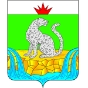 КРАСНОЯРСКИЙ КРАЙАДМИНИСТРАЦИЯ ШУШЕНСКОГО РАЙОНАП О С Т А Н О В Л Е Н И Еот 18.04.2024 г.                                 пгт  Шушенское                                           № 578О внесении изменений  в постановление администрации Шушенского района от 29.10.2013 № 1268 «Об утверждении  муниципальной программы«Развитие культуры Шушенского района»  (в редакции от 26.06.2014 № 760, от 22.07.2014 № 861, от 19.08.2014 № 949, от 28.10.2014 № 1259, от 31.10.2014 № 1308, от 26.12.2014 № 2232, от 14.07.2015 № 679, от 10.11.2015 № 973, от 18.12.2015 № 1074, от 21.09.2016 № 593, от 11.11.2016 № 717, от 20.03.2017 № 233, от 28.06.2017 № 668, от 07.08.2017 № 822, от 31.10.2017 № 1221,от 10.11.2017 № 1281, от 24.01.2018 № 68, от 17.07.2018 № 855, от 09.11.2018 № 1225, от 13.03.2019 № 218, от 10.07.2019 № 609, от 11.11.2019 № 1118, от 03.03.2020 № 197, от 13.08.2020 № 715, от 11.11.2020 № 1002, от 23.11.2020 № 1056, от 19.02.2021 № 179, от 03.06.2021 № 623, от 10.11.2021 № 1213, от 24.11.2021 № 1319, от 16.12.2021 № 1442, 29.12.2021, № 1532, 14.06.2022 № 856, 10.08.2022 № 1168, 11.11.2022 № 1712, 26.12.2022 № 2005, 03.04.2023 № 436, 07.09.2023 № 1271, 10.11.2023 №1639, от 27.12.2023 №1888)В соответствии со статьей 179 Бюджетного кодекса Российской Федерации, постановлением администрации Шушенского района от 13.08.2013 № 917 «Об утверждении Порядка принятия решений о разработке муниципальных программ Шушенского района, их формирования и реализации», руководствуясь ст.15,18,21 Устава Шушенского района в целях создания условий для развития и реализации культурного и духовного потенциала населения Шушенского района, повышения эффективности и результативности расходования бюджетных средствП О С Т А Н О В Л Я Ю:1. Внести в постановление от 29.10.2013 г. № 1268  «Об утверждении муниципальной программы «Развитие культуры Шушенского района» (в редакции от 26.06.2014 № 760, от 22.07.2014 № 861, от 19.08.2014 № 949, от 28.10.2014 № 1259, от 31.10.2014 № 1308, от 26.12.2014 № 2232, от 14.07.2015 № 679, от 10.11.2015 № 973, от 18.12.2015 № 1074, от 21.09.2016 № 593, от 11.11.2016 № 717, от 20.03.2017 № 233 от 28.06.2017 № 668, от 07.08.2017 № 822 от 31.10.2017 № 1221,от 10.11.2017 № 1281, от 24.01.2018 № 68, от 17.07.2018 № 855, от 09.11.2018 № 1225 от 13.03.2019 № 218, от 10.07.2019 № 609, от 11.11.2019 № 1118, от 03.03.2020 № 197, от 13.08.2020 № 715, от 11.11.2020 № 1002, от 23.11.2020 № 1056, от 19.02.2021 № 179, от 03.06.2021 № 623, от 10.11.2021 № 1213, от 24.11.2021 № 1319, от 16.12.2021 № 1442, 29.12.2021 № 1532, 14.06.2022 № 856, 10.08.2022 № 1168, 11.11.2022 № 1712, 26.12.2022 № 2005, 03.04.2023 №436, 07.09.2023 № 1271, 10.11.2023 №1639, от 27.12.2023 №1888) следующие  изменения:1.2. Муниципальную программу «Развитие культуры Шушенского района» изложить в новой редакции согласно приложению к настоящему постановлению.2. Контроль, за исполнением настоящего Постановления возложить на  заместителя главы Шушенского района Пивень Л.В. 3. Настоящее постановление разместить на официальном сайте Шушенского  района.4. Постановление вступает в силу после официального опубликования в  Газете «Ведомости».Глава Шушенского района                                                                         А.Н. КазаковПриложениек Постановлению администрацииШушенского районаОт 18.04.2024 г. № 578МУНИЦИПАЛЬНАЯ ПРОГРАММА«РАЗВИТИЕ КУЛЬТУРЫ ШУШЕНСКОГО РАЙОНА»1. Паспорт муниципальной программы Шушенского района«Развитие культуры Шушенского района»2. Характеристика текущего состояния сферы культуры Шушенского района с указанием основных показателей социально-экономического развития Шушенского района и анализ социальных, финансово-экономических и прочих рисков реализации программыДля характеристики текущего состояния сферы культуры и социально-экономического состояния Шушенского района и составления прогноза развития решением Шушенского районного совета депутатов № 375-35/н, от 21.06.2019 г. утверждена стратегия социально-экономического развития муниципального образования Шушенский район до 2030 года. Стратегия разработана во исполнение Распоряжения Губернатора Красноярского края от 27.07.2016 № 393-рг, в соответствии с Федеральным законом от 28.06.2014 № 172-ФЗ «О стратегическом планировании в Российской Федерации», законом Красноярского края от 24.12.2015 № 9-4112 «О стратегическом планировании в Красноярском крае» и постановлением администрации Шушенского района от 11.08.2016 № 514 «Об утверждении Порядка разработки, корректировки, осуществления мониторинга и контроля реализации документов стратегического планирования муниципального образования «Шушенский район» и ориентирована на достижение главной цели в деятельности органов местного самоуправления - повышение уровня и качества жизни населения.Реализация Стратегии обеспечит привлечение необходимых инвестиций в социально-экономическое развитие Шушенского района (далее - район) и входящих в его состав поселений, создание новых рабочих мест, увеличение объемов производства и реализации конкурентоспособной продукции, работ и услуг, бюджетную самодостаточность муниципальных образований района и выполнение ими своих полномочий в интересах повышения уровня и качества жизни населения.Шушенский район в Красноярском крае – это территория с активными точками роста: 1.Агропромышленный район с крупнейшими инвестиционными проектами на юге Красноярского края.2.Район высокой культуры и центр рекреационной зоны Южного Красноярья в развитии туризма.Стратегическая цель развития муниципального образования Шушенский район на период до 2030 года - обеспечение роста благосостояния и социального благополучия населения, улучшения качества среды проживания, через:-создание комфортных условий жизни в районе;-создание благоприятных условий для развития бизнеса. Основная стратегическая цель развития культурной сферы - формирование единого социально-культурного пространства Шушенского района с учётом особенностей самобытности территории, повышение качества жизни населения.Основные задачи для достижения результатов в культурной сфере:- создание многослойной среды в культурном пространстве Шушенского района, способствующей полноценному художественному и музыкальному образованию одаренных детей, подростков и населения в целом, и их творческой самореализации.- выявление, сохранение и популяризация культурного наследия народов Российской Федерации, проживающих на территории Шушенского района.- сохранение этнических культурных традиций и поддержка основанного на них народного творчества, сохранение этнокультурного разнообразия как одного из значимых источников профессиональной культуры и важной составляющей этнонациональной идентичности.- сохранение, использование и продвижение объектов материального и нематериального культурного наследия в целях всестороннего развития территории.- формирование эффективной кадровой политики.- совершенствование видов и форм культурной деятельности, осуществляемой учреждениями культуры, социально-культурных технологий в соответствии с современными культурными запросами населения, расширение спектра предоставляемых культурных услуг.- использование открытых общественных пространств для внедрения инновационных форм искусства и проведения культурных событий.- организация и поддержка гастрольной, фестивальной и выставочной деятельности, расширение культурного обмена.- стимулирование интереса граждан к чтению, литературному и историческому наследию.- развитие материально-технической базы учреждений культуры.- брендинг территории и создание инфраструктурных условий для развития внутреннего и въездного туризма.- совершенствование качества оказания туристических, а также сопутствующих услуг в соответствии с международными стандартами.- привлечение инвестиций в сферу туризма.- площадки для непрерывного образования высококвалифицированных кадров в направлении освоения и реализации туристических маршрутов.- развитие системы кинопоказа.- поддержка общественных инициатив. Концептуальные направления:1. «К истокам культуры».Межотраслевые проекты: «Изба сказов Людмилы Башкировой» - целью проекта является возрождение народных традиций, праздников, обрядов, развитие народного творчества посредством формирования представления о сказе как о жанре эпоса, опирающегося на народные предания и легенды; «Ильичевские игрища» - проект направлен на сохранение, развитие и популяризацию объекта нематериального культурного наследия – «Игровое наследие сибирского народа»; «Дом забытых ремесел» - возрождение традиционных ремесел и декоративно-прикладного творчества Сибири; «У подножия Саян» - масштабный проект, направленный на возрождение традиционной казачьей культуры, которую заложили саянские казаки в 1728 году.2. «Культура, формирующая пространство».Межотраслевые проекты: «Народная мастерская культуры» - главная идея проекта – сделать культуру доступной для каждого человека:«Этнопарк под открытым небом» - модернизация скверов на набережной р. Енисей в районе здания РМБУК «Социокультурный комплекс «Речной вокзал» и сквера возле здания МБУ «Районный центр культуры», создание на их базе игровых площадок «Народные забавы», музея артобъектов, театральных вечеров, акции «Парк живых скульптур»; «Арт - резиденция современного сельского искусства» - это площадка для реализации потенциала творческих людей, возможность выйти из привычных рамок традиционного искусства и попробовать новые техники и способы творческого самовыражения; сельский фестиваль «Субботинская земляника».3. «Приоритеты культуры»Межотраслевые проекты: «Школа здоровья» - межведомственный проект (здравоохранение, образование, культура, спорт), в рамках которого будут разработаны и внедрены новые формы профилактических, просветительских и здоровьесберегающих технологий; «Сельское образование» - целью проекта является организация системных преобразований в сельском секторе образования через изменения в содержании, технологиях организации образовательного процесса, в управлении образовательной организации в сетевом взаимодействии с другими организациями, социальной сфере; «Лаборатория туристских Startup» - межведомственный проект, направленный на развитие туристского потенциала территории.4. «Культурно-историческая современность»Межотраслевые проекты: «Чемпионат карьерного роста» - целью является организация успешных карьерных практик различных профессий молодежи, живущей в Шушенском районе; «Музейная творческая лаборатория» - межведомственный проект, направленный на взаимообмен творческими идеями, разнообразие и обогащение культурной жизни района, укрепление межведомственных связей; «Арт-транзит», цель проекта - через организацию передвижной выставки творческих работ сохранить и передать культурное, историческое и духовное наследие следующим поколениям, воспитать бережное отношение к исторической памяти своей родины; «Электронная культурная карта» - создание электронной культурной карты «Люди земли Шушенской» для продвижения краеведческой литературы, развития культурного туризма и популяризации творчества, самодеятельных авторов и известных людях Шушенского района.Для реализации стратегических целей и задач развития сферы культуры в Шушенском районе имеется значительный культурный потенциал: объекты культурного наследия, традиционные духовные ценности в их разнообразии, творческие коллективы, имеющие звания «Образцовый самодеятельный коллектив», «Народный самодеятельный коллектив», квалифицированные кадры, сеть учреждений культуры и дополнительного образования детей.Шушенский район является местом реализации мероприятий межрегионального и международного уровня, в районе проводится более пяти ста мероприятий, четверть из которых – это крупные мероприятия краевого, регионального и районного уровней, которые уже по праву можно назвать событиями, из них региональные праздники, фестивали, конкурсы и акции:- региональный праздник «День славянской письменности и культуры», - региональный фестиваль казачьих традиций «Саянский острог»,- краевое межнациональное мероприятие «День многонациональной Сибири»,- всероссийская акция «Парад у дома ветеранов»,- межрегиональный фестиваль-конкурс фортепианных ансамблей «Гармония», - межрегиональный фестиваль-конкурс хореографических коллективов «Плясица»,- межрегиональный конкурс детского художественного творчества «Южные горизонты».Активно применяются новые формы работы, реализуются интересные проекты такие как "Шушенское. История в фотографиях», целью которого является показать историю района и необычные, важные, интересные события и явления, происходившие на его территории в разные периоды времени, организуются выставки шушенских художников, художников Красноярского края и республики Хакассия. Шушенские творческие коллективы успешно гастролируют и участвуют в фестивалях и конкурсах различного уровня, что способствует созданию устойчивого образа Шушенского района как территории культурных традиций и творческих инноваций.В 2023 году отрасль культуры продолжала стабильно работать и развиваться. Сеть и кадровый состав всех учреждений сохранён в полном объеме. Добавилась структурная единица РЦК – автоклуб (проведено 4 мероприятия, посетителей 435 человек, с ноября по декабрь). На сегодняшний день культурное пространство Шушенского района представлено 53 учреждениями, среди которых 23 муниципальные библиотеки, 25 муниципальных клубных учреждений, 1 автоклуб, 1 Социокультурный комплекс, 2 школы искусств, 1 художественная школа.За годы реализации в районе ведомственных целевых программ: «Организация отдыха детей в каникулярное летнее время», «Сохранение и развитие культуры в Шушенском районе», участия в реализации  районных  целевых программ: «Старшее поколение», «Доступная среда для инвалидов», «Поддержка талантливых детей и развитие детского технического творчества», был принят ряд мер, проведены мероприятия, направленные на сохранение и дальнейшее развитие культуры Шушенского района. Благодаря успешному участию в  долгосрочной целевой программе «Культура Красноярья»  улучшилась ситуация с развитием и укреплением материально-технической базы учреждений культуры и дополнительного образования детей. Проводились капитальные и текущие ремонты зданий и помещений, инженерно-технических коммуникаций, мероприятия по обеспечению пожарной безопасности и антитеррористической защищенности объектов культуры.Совершенствовались механизмы обеспечения свободы творчества,  права граждан на участие в культурной жизни, система выявления и поддержки одаренных детей и молодежи. В целях поддержки одаренных детей и самодеятельного народного творчества на территории проводились районные, зональные, региональные, межрегиональные,  фестивали, конкурсы, выставки. Пополнялись и обновлялись библиотечные фонды муниципальных библиотек.В КДУ работает 315 клубных формирований, из них 141 детские и молодежные, направления – вокальные, хореографические, театральные, инструментальные, изобразительного и декоративно-прикладного искусства,  фото и видео любительское. При библиотеках - 43 клубных формирования: 21 детских, 11 молодежных, 2 семейных клуба. Направленность: литературные, интеллектуально-досуговые, творческие, дискуссионный (ЦБ), краеведческий кружок (Иджа) и театр книги (Каптырево) В 3 школах дополнительного образования детей в сфере культуры обучается 639 учащихся. Школы имеют лицензию на обучение детей и обучение проходит по предпрофессиональным программам. На базе школ действует 15 постоянно действующих творческих коллективов. 36,8% детей из трёх школ принимают участие в международных, всероссийских, региональных, краевых конкурсах, 86,5% в местных. Средняя сохранность контингента составляет 83,4%.Услугами библиотек по данным на 2023 год пользуется 26711 читателей, им выдано 631 649 книг и журналов. Библиотечным обслуживанием охвачено 86% жителей района (по краю 70%). Совокупный фонд библиотек района составляет 200 000 тыс. экземпляров. Книгообеспеченность на одного жителя составляет 6,38 (по краю 6,83). Объём новых документов поступивших на 1000 человек населения района составляет в 2023 году 513 экземпляров. В рамках Федерального проекта «Творческие люди» повысили свою квалификацию 11 специалистов учреждений культуры в Московском государственном институте культуры, Академии хорового искусства имени В. С. Попова, Российской академии музыки имени Гнесиных, Дальневосточном государственном институте искусств, Челябинском государственном институте культуры, Сибирском Государственном институте искусств им. Дмитрия Хворостовского, Краснодарском государственном институте культуры.  На 01.01.2024 г. в Районном центре культуры (вместе с филиалами и обособленными подразделениями) работает 93 человека, из них в сельских учреждениях – 64 человека. Доля молодых специалистов за рассматриваемый период не изменилась и составляет 6,5%, доля работающих пенсионеров – 12%.В социокультурном комплексе «Речной» работают 8 методистов по разным направлениям деятельности и 1 звукооператор. Из всех специалистов два новых сотрудника не имеют профильного образования и поэтому в 2024 году запланировано их обучение. Повышение квалификации каждый год проходят не менее 4-5  специалистов и в этом году запланировано обучение по направлению «Экскурсионная деятельность», «Современные подходы и тенденции патриотического воспитания в деятельности учреждений культуры», «Краеведческий туризм: актуальные формы культурной презентации региона», «Деловая коммуникация в профессиональной сфере» и др.Один специалист прошел обучение по программе «Больше, чем путешествие» в рамках федерального проекта «Повышение доступности туристических продуктов» национального проекта «Туризм и индустрия гостеприимства» и примет участие в экскурсионном сопровождении групп на выставке- форуме «Россия»  г. Москва.В ШБС 2022 и 2023 гг. штатное расписание не менялось. На 01.01.2024 года в системе работает 58 человек, основной персонал 56 человек, из них сельских 27. Сменяемость кадров в 2022 – 9 человек, в 2023 – 13 человек. Причинами увольнения по собственному желанию служат: выход на пенсию, смена места работы и другие прочие причины. Освободившиеся вакансии закрываются сразу. За рассматриваемый период сократилась доля молодых специалистов до 30 лет на 3 % (в 2022 году – 15 %, в 2023 году – 12%) и работающих пенсионеров на 1% (2022 – 15%, 2023 – 14 %). Средний возраст сотрудников составляет 44 года.Увеличилось количество специалистов с высшим образованием с 27 до 29 человек, сократилась доля специалистов со средним специальным с 28 до 27 человек. Доля специалистов, имеющих профессиональное библиотечное образование уменьшилась с 19 (33%) до 17 человек (29 %), при этом в 2023 году увеличилось количество специалистов, прошедших профессиональную переподготовку (в 2022 году – 2 человека, в 2023 году – 10 человек). Обучение специалисты проходят преимущественно на базе краевого центра кадров культуры.В Шушенской детской школе искусств работает 51 сотрудник из них 35 с педагогическим профильным образованием. В 2022 работало 55 сотрудников из них 38 с педагогическим профильным образованием.В Ильичевской детской школе искусств два человека прошли повышение квалификации, четверо человек прошли переподготовку по преподаваемому предмету. В 2023 году введена новая образовательная программа ДПП «Домра», «Гитара» и планируется открытие программ  ДПП «Скульптура», «Скрипка», «Балалайка».Учреждения культуры и образования оказывают полный спектр существующих культурных услуг. По охвату населения культурными услугами Шушенский район находится на среднем краевом уровне.Несмотря на позитивную динамику развития сферы культуры, сохраняют актуальность проблемы, связанные с мотивацией населения к занятиям в клубных формированиях, обучению на различных отделениях учреждений дополнительного образования детей, получению социально-значимой, общественно-политической, образовательной, культурной информации, а также с доступностью и качеством муниципальных услуг, предоставляемых населению. В библиотечной системе очень остро стоит вопрос с созданием электронного каталога. Серьезной проблемой продолжает оставаться дефицит кадров.  Несоответствие кадрового потенциала уровню возникающих проблем в отрасли приводит к низкому уровню развития инновационной и экспериментальной деятельности, слабому учету учреждениями культуры актуальных социально-культурных процессов, досуговых предпочтений и ценностных ориентаций различных категорий населения. Значимость и актуальность реализации обозначенных проблем требуют сбалансированного решения вопросов, связанных, с одной стороны, с сохранением и развитием культурного потенциала района, с другой стороны, с выбором и поддержкой приоритетных направлений, обеспечивающих улучшение качества, разнообразие и доступность муниципальных услуг, предоставляемых учреждениями культуры и дополнительного образования детей.В целях сохранения и улучшения результатов деятельности учреждений культуры и искусства, придания нового импульса развитию культуры района, внедрения в сферу культуры информационно-коммуникационных технологий, позволяющих сформировать инновационный подход к развитию отрасли, необходимо продолжить реализацию мер, направленных на эффективную деятельность учреждений культуры. Необходимо сохранить имеющуюся базу, сделать объекты культуры и досуга более привлекательными и востребованными, муниципальные услуги, оказываемые учреждениями культуры и дополнительного образования детей  населению района, соответствующими современным стандартам.С 30 июня по 01 октября 2017 г. проведены мероприятия по передаче поселениями полномочий по организации библиотечного обслуживания и создания условий для организации досуга и обеспечение жителей услугами организаций культуры на уровень муниципального района, реструктуризации сети учреждений отрасли культуры и переводу работников, выполняющих функции, не связанные с основной деятельностью, в общеотраслевые учреждения.Важное значение для успешной реализации муниципальной программы имеет прогнозирование возможных рисков, связанных с достижением целей, решением задач муниципальной программы, оценка их масштабов и последствий, а также формирование системы мер по их предотвращению.В рамках реализации муниципальной программы могут быть выделены следующие риски ее реализации.Правовые риски, связанные с изменением федерального, краевого законодательства, длительностью сроков формирования нормативно-правовой базы. Это может привести к существенному увеличению планируемых сроков или изменению условий реализации мероприятий муниципальной программы.Риски усиления разрыва между современными требованиями и фактическим состоянием материально-технической базы, технического оснащения и систем управления учреждениями сферы культуры могут послужить причиной существенного снижения качества и доступности муниципальных услуг в сфере культуры.Административные риски связаны с неэффективным управлением муниципальной программой, низкой эффективностью взаимодействия заинтересованных сторон, что может повлечь за собой снижение уровня управляемости учреждениями сферы культуры, нарушение планируемых сроков реализации муниципальной программы, невыполнение ее целей и задач, не достижение плановых значений показателей, снижение эффективности использования ресурсов и качества выполнения мероприятий муниципальной программы.Кадровые риски обусловлены дефицитом высококвалифицированных кадров в сфере культуры, что снижает эффективность работы учреждений сферы культуры и качество предоставляемых ими услуг.Для минимизации воздействия правовых рисков планируется проводить мониторинг планируемых изменений федерального, краевого законодательства в сферах культуры и образования. Для снижения негативных последствий рисков, связанных с усилением разрыва между современными требованиями и фактическим состоянием материально-технической базы, технического оснащения и систем управления муниципальными учреждениями сферы культуры, предусматривается проведение модернизации за счет привлечения средств краевого бюджета путем участия в программах и грантовых конкурсах, развитие платных услуг, предоставляемых населению.Основными условиями минимизации административных рисков являются:- формирование эффективной системы управления реализацией муниципальной программы;- проведение систематического мониторинга результативности реализации муниципальной программы;- повышение эффективности взаимодействия участников реализации муниципальной программы;- своевременная корректировка мероприятий муниципальной программы.Снижение влияния кадровых рисков предполагается посредством притока квалифицированных кадров и переподготовки (повышение квалификации) имеющихся специалистов.Сложность и разносторонность стоящих перед сферой культуры задач обуславливают необходимость дальнейшего применения программного  метода. Программный метод позволит:- сконцентрировать финансовые ресурсы на проведении наиболее значимых мероприятий, направленных на сохранение и обеспечение функционирования учреждений культуры и дополнительного образования детей;- обеспечить адресность, последовательность, преемственность и контроль инвестирования средств бюджета района в сферу культуры;- внедрить инновационные технологии в работу учреждений культуры и дополнительного образования детей;- создать условия для функционирования учреждений культуры и дополнительного образования детей, предпосылки их дальнейшего развития;- создание в Шушенском  районе современного высокоэффективного и конкурентоспособного туристско-рекреационного комплекса, обеспечивающего широкие  возможности для удовлетворения потребностей российских и иностранных граждан в туристических услугах и основу для социально-экономического развития территории.3. Приоритеты и цели социально-экономического развития культуры Шушенского района, описание основных целей и задач программы, прогноз развития культуры Шушенского районаПриоритеты и цели социально-экономического развития  культуры Шушенского района определены в соответствии со следующими стратегическими документами и нормативно-правовыми актами Российской Федерации, Красноярского края, Шушенского района:- Закон Российской Федерации от 09.10.1992 № 3612-1 «Основы законодательства Российской Федерации о культуре»;- Указ Президента Российской Федерации от 09.05.2017 г. № 203 «О Стратегии развития информационного общества в Российской Федерации на 2017 - 2030 годы- Стратегия социально-экономического развития муниципального образования Шушенский район до 2030 года (утверждена решением Совета депутатов Шушенского района от 21.06.2019 № 375-35/н);- Закон Красноярского края от 28.06.2007 № 2-190 «О культуре».Основными приоритетными направлениями  развития культуры района являются:- обеспечение максимальной доступности,  повышение качества и разнообразия культурных услуг населению района;- создание открытого культурного пространства района:(развитие гастрольной, выставочной, фестивальной деятельности);- создание благоприятных условий для творческой самореализации жителей;- развитие системы непрерывного профессионального образования в области культуры, повышение социального статуса работника культуры, в том числе путем повышения уровня оплаты труда;- инновационное развитие учреждений культуры и образовательных учреждений в области культуры, в том числе путем технического и технологического обновления, использования новых форм организации культурной деятельности;- сохранение, популяризация и эффективное использование культурного наследия района, в том числе: сохранение и пополнение библиотечного фонда, обеспечение сохранности, объектов культурного наследия, развитие культурно-познавательного туризма.В соответствии с основными приоритетами целью второго уровня Программы является создание условий для развития и реализации культурного и духовного потенциала населения Шушенского района.Достижение цели второго уровня муниципальной программы будет осуществляться путем решения цели в рамках соответствующих подпрограмм: 1. Повышение доступности и качества библиотечных услуг (подпрограмма «Культурное наследие»).2. Обеспечение доступа населения Шушенского  района к культурным благам и участию в культурной жизни (подпрограмма «Искусство и народное творчество»).3. Создание условий для обеспечения эффективной деятельности учреждений дополнительного образования детей в отрасли культуры. (подпрограмма «Дополнительное образование в отрасли культуры»). 4. Управление, поддержка и координация деятельности учреждений, работающих в отрасли культуры (подпрограмма «Обеспечение  деятельности учреждений культуры Шушенского района»). Реализация Программы позволит расширить спектр предоставляемых культурных услуг, тем самым обеспечив доступ к культурным ценностям и информации, поддержку всех форм творческой самореализации личности, широкое вовлечение граждан в культурную деятельность. Активизирует процессы интеграции культуры района в краевое и российское культурное пространство, создаст условия для дальнейшей модернизации деятельности муниципальных учреждений культуры и образовательных учреждений в области культуры Шушенского района.4. Прогноз конечных результатов программы, характеризующих целевое состояние (изменение состояние) уровня и качества жизни населения, социальной сферы, экономики, степени реализации других общественно значимых интересов и потребностей в сфере культуры на территории Шушенского районаКонечные социально-экономические результаты реализации мероприятий Программы с 2014 по 2030 годы будут достигнуты следующие целевые показатели: - Количество экземпляров новых изданий, поступивших в фонды общедоступных библиотек, в расчете на 1000 жителей в 2023 году составил – 366 экз., к 2030 году данный показатель составит не менее 366 экз.- Удельный вес населения, участвующего в культурно-досуговых мероприятиях, организованных муниципальными учреждениями культуры соответствует запланированному показателю в 2022 году и составил не менее 1237%, в 2023 году не менее 1240%, к 2030 году данный показатель достигнет 1954%.- Охват услугами детских школ искусств, художественной школы населения в возрасте от 7 до 15 лет включительно к 2030 году – не менее 15%.- Доля муниципальных учреждений культуры подведомственных Отделу культуры в общем количестве учреждений культуры района в 2023 году составил 100%, прогноз на 2030 год – 100%.5. Перечень подпрограмм с указанием сроков реализациии ожидаемых результатовРешение цели Программы реализуется посредством выполнения соответствующих подпрограмм. В рамках  Программы в период с 2014 по 2030 годы будут реализованы четыре подпрограммы.Для решения цели «Повышение доступности и качества библиотечных услуг» предусматривается реализация подпрограммы «Культурное наследие». Сроки реализации подпрограммы: 2014-2030 годы. Целью подпрограммы является повышение доступности и качества библиотечных услуг. В рамках подпрограммы решается следующие задачи:- стимулирование интереса граждан к чтению, литературному и историческому наследию посредством создания единого информационного и культурного пространства на территории района;- создание единого информационного и культурного пространства на территории района.Ожидаемые результаты:-обеспечение прав населения Шушенского района на свободный доступ к информации, культурным ценностям; - повышение уровня комплектования библиотечных фондов; - повышение качества и доступности библиотечных  услуг;- расширение разнообразия библиотечных  услуг;- рост востребованности услуг библиотек  у населения района.Для решения цели «Обеспечение доступа населения района к культурным благам и участию в культурной жизни»  предусматривается реализация подпрограммы «Искусство и народное творчество». Сроки реализации подпрограммы: 2014-2030 годы. Целью данной подпрограммы является обеспечение доступа населения района к культурным благам и участию в культурной жизни.В рамках подпрограммы решаются следующие задачи:- выявление, сохранение и популяризация культурного наследия народов Российской Федерации, проживающих на территории Шушенского района;- организация и поддержка гастрольной, фестивальной и выставочной деятельности, расширение культурного обмена;- развитие материально-технической базы учреждений культуры;- сохранение, использование и продвижение объектов материального и нематериального культурного наследия в целях всестороннего развития территории;- формирование доступной и комфортной туристкой среды;- создание условий для развития искусства и художественного народного творчества.Ожидаемые результаты: - повышение качества и доступности услуг учреждений культуры культурно-досугового типа;- создание условий для доступа к произведениям кинематографии;- сохранение традиционной народной культуры, содействие сохранению и развитию народных художественных ремесел;- повышение качества и доступности культурно-досуговых услуг;- рост вовлеченности всех групп населения в активную творческую деятельность;- повышение уровня проведения культурных мероприятий;- повышение качества и конкурентоспособности туристского продукта Шушенского района на региональном и российском рынках;- повышение эффективности системы управления в сфере туризма для обеспечения социально-экономического развития и роста качества жизни населения Шушенского района.Для решения цели «Создание условий для обеспечения эффективной деятельности учреждений дополнительного образования детей в отрасли культуры» предусматривается реализация подпрограммы «Дополнительное образование в отрасли культуры». Сроки реализации подпрограммы: 2014-2030 годы. Целью данной подпрограммы является создание условий для обеспечения эффективной деятельности учреждений дополнительного образования детей в отрасли культуры. В рамках подпрограммы решается следующие задачи: - совершенствование деятельности учреждений дополнительного образования детей по раннему выявлению, творческому развитию и поддержке одаренных детей;- создание многослойной среды в культурном пространстве Шушенского района, способствующей полноценному художественному и музыкальному образованию одаренных детей, подростков и населения в целом, и их творческой самореализации.Ожидаемые результаты: - повышение качества образования;- сохранение контингента обучающихся;- увеличение числа обучающихся, ставших лауреатами и дипломантами конкурсов различного уровня;- увеличение процента обучающихся, поступивших в профильные учебные заведения.Для решения цели «Управление, поддержка и координация деятельности учреждений, работающих в отрасли культура»  предусматривается реализация подпрограммы  «Обеспечение  деятельности учреждений культуры Шушенского района». Сроки реализации подпрограммы: 2014-2030 годы. Целью данной подпрограммы является управление, поддержка и координация деятельности учреждений, работающих в отрасли культуры.В рамках подпрограммы решается следующая задача: - создание условий для эффективного управления отраслью и оказание услуг подведомственным учреждениям культуры.Ожидаемые результаты: - обеспечение эффективного управления;- повышение профессионального уровня работников;- повышение качества и доступности муниципальных услуг;- создание эффективной системы управления реализацией программы;- охват учреждений, подведомственных отделу культуры, молодежной политики и туризма администрации Шушенского района услугами бухгалтерского учета, транспортного обеспечения.6. Информация о распределении планируемых расходов по подпрограммам с указанием главных распорядителей средств районного бюджета, а также по годам реализации программы.Распределение планируемых расходов по подпрограммам осуществляется по следующим направлениям:- обеспечение деятельности (оказание услуг) подведомственных учреждений;- проведение культурно-просветительных мероприятий для разных целевых аудиторий;- проведение мероприятий по созданию единого информационного и культурного пространства;- повышение квалификации специалистов;- комплектование книжных фондов муниципальных образований;- ведение электронного каталога;- проведение конкурсно-игровых мероприятий для детей;- проведение мероприятий и участие в фестивалях и конкурсах;- подготовка одаренных детей к профессиональной деятельности;- этноинтерактивная площадка в рамках Международного фестиваля «МИР Сибири»;- выезд учащихся детской художественной школы на пленэр;- выезд обучающихся с концертами по району и поощрительная поездка;- поддержка одаренных детей;- руководство и управление в сфере установленных функций органов местного самоуправления;- предоставление учреждениям культуры Шушенского района субсидий из районного бюджета на софинансирование расходных обязательств по развитию учреждений культуры. Информация о распределении планируемых расходов по подпрограммам с указанием главных распорядителей средств бюджета, а также по годам реализации программы приведена в приложении № 1 к настоящей  Программе.7. Критерии отбора поселений района, на территории которыхподлежат реализации отдельные мероприятия программыРеализация отдельных мероприятий программы на территории муниципального образования Шушенский район не предусмотрена.8. Информация о ресурсном обеспечении и прогнозной оценке расходов на реализацию целей программы с учетом источников финансирования, в том числе средств федерального и краевогобюджетов, бюджетов поселений района, а также перечень реализуемых ими мероприятий.Информация о ресурсном обеспечении и прогнозной оценке расходов на реализацию целей программы с указанием источников финансирования, в том числе средств федерального, краевого и районного бюджетов, приведена в приложении № 2 к муниципальной Программе.9. Основные правила (методики) распределения субсидий бюджетам поселений района, в том числе на реализацию муниципальных программ, направленных на достижение целей,соответствующих отдельным мероприятиям программыОсновные правила (методики) распределения субсидий бюджетам поселений района на территории муниципального образования Шушенский район не предусмотрены.Реализация отдельных мероприятий программы на территории муниципального образования Шушенский район не предусмотрена.Начальник отдела культуры, молодежной политики и туризма администрации Шушенского района                                                        А.В. КостюченкоПриложение № 1К Паспорту муниципальной программыШушенского района «Развитие культурыШушенского района»Перечень целевых показателей и показателей результативности программы с расшифровкой плановых значений по годам ее реализации* Удельный вес населения, участвующего в культурно-досуговых мероприятиях, организованных муниципальными учреждениями культуры высокий (рассчитывается от числа жителей района), в связи с большим посещением мероприятий приезжего населения.Начальник отдела культуры, молодежной политики и туризмаадминистрации Шушенского района                                                                                                                                                                                       А.В. КостюченкоПриложение № 2К Паспорту муниципальной программы Шушенского района «Развитие культуры Шушенского района»Перечень объектов капитального строительства муниципальной собственности Шушенского района (за счет всех источников финансирования)(*) – указывается подпрограмма, и (или) программа развития районного муниципального учреждения, которой предусмотрено строительство объекта(**) - по вновь начинаемым объектам – ориентировочная стоимость объекта Начальник отдела культуры, молодежной политики и туризмаадминистрации Шушенского района                                                                                                                                                                                       А.В. КостюченкоПриложение №1к муниципальной программе Шушенского района«Развитие культуры Шушенского района»Информация о распределении планируемых расходов по отдельным мероприятиям программы, подпрограммам муниципальной программыНачальник отдела культуры, молодежной политики и туризма администрации Шушенского района                                                                                                                                                                                     А.В. КостюченкоПриложение № 2к  муниципальной программе Шушенского района «Развитие культуры Шушенского района» Информация о ресурсном обеспечении и прогнозной оценке расходов на реализацию целей муниципальной программы Шушенского района с учетом источников финансирования, в том числе по уровням бюджетной системНачальник отдела культуры, молодежной политики и туризма администрации Шушенского района                                                                                                                                                                                А.В. КостюченкоПриложение №3к Муниципальной программе«Развитие культуры Шушенского района»Подпрограмма 1 «Культурное наследие»Муниципальной программы«Развитие культуры Шушенского района» 1. Паспорт подпрограммы.2. Основные разделы подпрограммы.2.1. Постановка обще районной проблемы и обоснование необходимости разработки подпрограммы.Подпрограмма направлена на решение задачи «Повышение доступности и качества библиотечных услуг» программы. Библиотеки являются ключевым звеном в создании единого информационного и культурного пространства, обеспечивают населению свободный и оперативный доступ к информации, приобщая к ценностям российской и мировой культуры, практическим и фундаментальным знаниям, сохраняют культурное наследие.Библиотечное обслуживание в районе осуществляют 23 библиотеки, в них работают 56 специалистов. Услугами библиотек, подведомственных отделу культуры, пользуется 26,799 тыс. читателей, им выдается более 630,535 тыс. книг и журналов. Библиотечным обслуживанием охвачено 86% жителей района (по краю 70%). Совокупный фонд библиотек района составляет 200,0 тыс. экземпляров. Книгообеспеченность на одного жителя составляет 6,38 (по краю 6,83). Объем новых поступлений на 1000 человек населения района составляет в 2023 году 366 экземпляров.Библиотеки оказывают полный спектр существующих культурных услуг. По охвату населения культурными услугами Шушенский район находится на среднекраевом уровне.Одним из приоритетных направлений деятельности библиотек является развитие информационно-библиотечных услуг на основе современных технологий. В РМБУК «Шушенская библиотечная система»  установлена автоматизированная библиотечно-информационная система «Ирбис». Ведется активная работа по созданию электронного каталога. Ежегодно в каталог вносится 3000 библиографических записей.Развивается культурно - досуговая и просветительская деятельность библиотек. Библиотеки востребованы как многофункциональные культурные центры досуга, где значительное место отводится возрождению традиций семейного досуга, продвижению книги и чтения.Одним из принципов организации библиотечного обслуживания является дифференцированный подход к пользователям. Особое внимание уделяется работе с детьми и молодежью, направленной на формирование и удовлетворение потребностей в интеллектуальном и духовном росте, приобщение их к чтению, к мировой и национальной культуре.Деятельность библиотек становится одним из факторов социально-экономического и культурного развития района, интеграции Шушенского района в краевое и общероссийское культурное и информационное пространство, содействуя тем самым повышению его инвестиционной привлекательности.Во всех филиалах ШБС работали консультационные пункты по работе с порталом госуслуг, правовой системой Консультант+, Пушкинской картой и др., В декабре 2022 года РМБУК «ШБС» вошла в федеральную программу «Пушкинская карта».  За 2023 год в рамках программы было проведено 19 мероприятий (мастер-классы, туристско-краеведческий квест).Вместе с тем в развитии библиотечного дела Шушенского района существует ряд проблем.Материально-техническая база библиотек Шушенского района не соответствует возрастающим потребностям населения в качественных библиотечных услугах. Активно участвовали в различных грантовых конкурсах и субсидиях. Конкурс на получение денежного поощрения лучшими муниципальными учреждениями культуры, находящимися на территории сельских поселений Красноярского края: Каптыревская библиотека-филиал 100000 рублей. (Приобретены стеллажи, ТВ, цветной принтер). Библиотекарь Субботинской библиотеки-филиала Лыхина Ольга Васильевна получила денежное поощрение в размере 50000 руб. в конкурсе лучших сельских работников библиотек.Библиотекарь ЦБ имени Н.К. Крупской Бородич Н.Я., одержала победу в профессиональном конкурсе среди публичных библиотек КК на лучшее инклюзивное библиотечное мероприятие (организатор ККБУК КК специальная библиотека – центр социокультурной реабилитации инвалидов по зрению) и получила диплом 1 степени и ценный приз.ЦБ имени Н.К. Крупской стала победителем в краевом конкурсе «Вдохновение» в номинации «Лучшая районная/межпоселенческая библиотека» 100000 рублей. (Приобретены мобильная трибуна со встроенной аппаратурой и настольные игры).В 2023 году на комплектование РМБУК «Шушенская библиотечная система» было выделено 2223,77 тысяч рублей, приобретено 5778 экземпляров, в том числе: 199,928 тыс. рублей за счет федерального бюджета (497 экземпляров); 405,272 тыс. рублей за счет краевого бюджета (1358 экземпляров); софинансирование за счет местного бюджета 83,745 тыс. рублей (270 экземпляров), за счет местного бюджета 284,825 тыс. руб.(1122), за счет местного бюджета на комплектование Модельной библиотеки 1250,00 тыс. руб. (2531 экземпляр). Всего поступило 6971 экземпляр на сумму 2520,159 тыс. руб.Успешное развитие библиотечного дела зависит от профессионального уровня специалистов, работающих в библиотеках. 2.2. Основная цель, задачи, этапы и сроки выполнения подпрограммы, целевые индикаторыС учетом основных направлений стратегии социально-экономического развития муниципального образования Шушенского района до 2030 года, утвержденной решением Совета депутатов Шушенского района от 21.06.2019 № 375-35/н, целью подпрограммы определено повышение доступности и качества библиотечных услуг.Достижение данной цели потребует решения следующей задачи:- создание единого информационного и культурного пространства на территории района посредством  стимулирования интереса граждан к чтению, литературному и историческому наследию;- создание условий для развития и реализации библиотечных услуг.Решение задачи подпрограммы будет осуществляться по Распоряжению Губернатора Красноярского края от 25.02.2013 г. №58-рг «Об утверждении плана мероприятий (дорожной карты) «Изменения в отраслях социальной сферы, направленные на повышение эффективности сферы культуры Красноярского края» и на основе использования показателей Плана мероприятий (дорожной карты) «Изменения в отраслях социальной сферы, направленные на повышение эффективности сферы культуры Шушенского района», утвержденного Постановлением администрации Шушенского района №686 от 26.06.2013 г.Функции исполнителей подпрограммы в области реализации мероприятий осуществляются в соответствии с подразделами 2.3 «Механизм реализации подпрограммы» и 2.4 «Управление подпрограммой и контроль, за ходом ее выполнения».Сроки исполнения подпрограммы: 2014-2030 годы.Этапы подпрограммы: подпрограмма не предусматривает отдельные этапы реализации. Целевыми индикаторами реализации подпрограммы являются:- количество зарегистрированных пользователей;- количество посещений муниципальных библиотек района;- количество внесенных в электронный каталог библиографических записей;- доля библиотек, подключенных к сети Интернет.Целевые индикаторы приведены в приложении №1 к подпрограмме.2.3 Механизм реализации подпрограммы2.3.1. Источником финансирования подпрограммы являются районный, краевой и федеральный бюджеты.2.3.2.Отдел культуры, молодежной политики и туризма  администрации Шушенского района  является главным распорядителем в отношении средств. 2.3.3 Получателем бюджетных средств по подпрограмме №1 «Культурное наследие» является РМБУК «Шушенская библиотечная система». 2.3.4. Реализация мероприятий подпрограммы № 1 представлена в приложении № 2 к подпрограмме. За счет средств бюджета на выполнение  муниципального задания  предусматриваются:- обеспечение деятельности (оказания услуг) подведомственных учреждений;- комплектование книжных фондов библиотек муниципальных образований, за счет средств районного бюджета.Расходы подпрограммы осуществляются  путем предоставления субсидии на финансовое обеспечение выполнения муниципального задания на оказание муниципальных услуг (выполнения работ).Получателями субсидии является РМБУК «Шушенская библиотечная система». Субсидия предоставляется на основании соглашения о предоставлении субсидии, заключенного между Отделом культуры, молодежной политики и туризма администрации Шушенского района и РМБУК «Шушенская библиотечная система» по форме, утвержденной постановлением администрации Шушенского района от 30.01.2020 № 85 «Об утверждении порядка и условий формирования муниципального задания в отношении районных муниципальных учреждений и финансового обеспечения выполнения муниципального задания»Реализация мероприятий подпрограммы № 1 представлена  в приложении № 2 к подпрограмме в виде субсидии на  цели, не связанные с финансовым обеспечением выполнения муниципального задания на оказание муниципальных услуг (выполнения работ). Средства предусматриваются на:- проведение культурно- просветительных мероприятий для детей;- оплата взносов на капитальный ремонт по помещениям в многоквартирных домах стоящих на учете в казне муниципального образования "Шушенский район" или закрепленных за учреждением на праве оперативного управления.Расходы приложения № 2 подпрограммы осуществляются путем предоставления субсидии на цели, не связанные с финансовым обеспечением выполнения муниципального задания на оказание муниципальных услуг (выполнения работ). Субсидии предоставляются  на основании соглашения о предоставлении субсидии на цели, не связанные с финансовым обеспечением выполнения муниципального задания на оказание муниципальных услуг (выполнения работ), заключенного между Отделом культуры, молодежной политики и туризма администрации Шушенского района и РМБУК «Шушенская библиотечная система», по форме, утвержденной постановлением от 28.01.2021 №78 «Об утверждении Порядка определения объема и условий предоставления из районного бюджета муниципальным бюджетным и автономным учреждениям субсидий на цели, не связанные с финансовым обеспечением выполнения муниципального задания на оказания муниципальных услуг (выполнения работ)».Реализация мероприятий подпрограммы осуществляется Учреждениями по средствам заключения контрактов на закупку товаров, работ, услуг для обеспечения нужд учреждения,  в соответствии  с Федеральным законом от 05.04.2013 № 44-ФЗ «О контрактной системе в сфере закупок товаров, работ, услуг для обеспечения муниципальных нужд».2.3.5. Реализация мероприятий по субсидии на комплектование книжных фондов библиотек муниципальных образований, за счет средств краевого бюджета подпрограммы № 1 представлена  в приложении № 3 к подпрограмме. Субсидии предоставляются на основании соглашения, заключенного между министерством культуры Красноярского края и администрацией Шушенского района.2.4 Управление подпрограммой и контроль за ходом ее выполненияУправление реализацией подпрограммы осуществляет Отдел культуры, молодежной политики и туризма администрации Шушенского района.Отдел культуры, молодежной политики и туризма администрации Шушенского района несет ответственность за выполнение мероприятий подпрограммы, по которым является главным распорядителем средств, а также за целевое использование этих средств.Отдел культуры, молодежной политики и туризма администрации Шушенского района вправе запрашивать у получателей бюджетных средств необходимые документы и информацию, связанные с реализацией мероприятий подпрограммы, для рассмотрения и подготовки сводной информации.Полугодовые и годовые отчеты о реализации подпрограммы формируются по форме и содержанию в соответствии с требованиями к отчету о реализации государственной программы, утвержденными Постановление администрации Шушенского района № 917 от 13.08.2013 г.Контроль, за ходом реализации подпрограммы осуществляет Отдел культуры, молодежной политики и туризма  администрации Шушенского района.Получателем средств является Районное муниципальное бюджетное учреждение культуры «Шушенская библиотечная система».Контроль за целевым использованием, возвратом средств осуществляет финансовое управление администрации Шушенского района.Контроль за результативностью (эффективностью и экономностью) использования средств осуществляет управление планирования и экономического развития администрации Шушенского района.2.5 Оценка социально-экономической эффективностиСоциально-экономическая эффективность и результативность реализации подпрограммы зависят от степени достижения ожидаемого конечного результата.Реализация мероприятий подпрограммы будет способствовать: - повышение доступности и качества библиотечных услуг.Оценка социально-экономической эффективности проводится Отделом культуры, молодежной политики и туризма администрации Шушенского района.Обязательным условием эффективности программы является успешное  выполнение целевых индикаторов и показателей подпрограммы (приложение № 1 к паспорту подпрограммы), а также мероприятий в установленные сроки.2.6 Мероприятия подпрограммыПеречень мероприятий подпрограммы приведен в приложении № 2 к подпрограмме.2.7 Обоснование финансовых, материальных и трудовых затрат (ресурсное обеспечение подпрограммы) с указанием источников финансированияМероприятия подпрограммы реализуются за счет средств федерального, краевого и районного бюджетов, предусмотренных на оплату муниципальных контрактов (договоров) на выполнение работ, оказание услуг.Общий объем финансирования подпрограммы – 403465,559 тыс. руб.,12241,735 тыс. руб. за счет средств федерального бюджета,38969,023 тыс. руб. за счет средств краевого бюджета 352254,801 тыс. руб. за счет средств районного бюджета;в том числе по годам: 2014 год – 10015,846 тыс. руб., в том числе:24,000 тыс. руб., за счет средств федерального бюджета,556,830 тыс. руб., за счет краевого бюджета,9435,016 тыс. руб. за счет средств районного бюджета;2015 год – 10500,660 тыс. руб., в том числе:207,200 тыс. руб. за счет средств федерального бюджета,567,973 тыс. руб. за счет средств краевого бюджета,9725,487 тыс. руб. за счет районного бюджета;2016 год – 11228,021 тыс. руб., в том числе:16,900 тыс. руб. за счет средств федерального бюджета,453,257 тыс. руб. за счет краевого бюджета,10757,864 тыс. руб. за счет средств районного бюджета.2017 год – 17585,014 тыс. руб., в том числе:216,100 тыс. руб. за счет средств федерального бюджета,5083,596 тыс. руб. за счет краевого бюджета,12285,318 тыс. руб. за счет средств районного бюджета;2018 год – 24326,284 тыс. руб., в том числе:167,700  тыс. руб., за счет средств федерального бюджета,7323,078 тыс. руб., за счет краевого бюджета,16835,506 тыс. руб. за счет средств районного бюджета;2019 год – 26866,890 тыс. руб., в том числе:167,000  тыс. руб., за счет средств федерального бюджета,8791,852 тыс. руб., за счет краевого бюджета,17908,038 тыс. руб. за счет районного бюджета;2020 год – 29376,442 тыс. руб., в том числе:50,000  тыс. руб., за счет средств федерального бюджета,2386,169 тыс. руб., за счет краевого бюджета,26940,273 тыс. руб. за счет районного бюджета;2021 год – 43612,785 тыс. руб., в том числе:10249,010  тыс. руб., за счет средств федерального бюджета,407,890 тыс. руб., за счет краевого бюджета,32955,885 за счет средств районного бюджета;2022 год – 49704,474 тыс. руб., в том числе:326,518 тыс. руб., за счет средств федерального бюджета,11273,335 тыс. руб., за счет краевого бюджета,38104,621 за счет средств районного бюджета;2023 год – 45947,694 тыс. руб., в том числе:305,887 тыс. руб., за счет средств федерального бюджета,880,063 тыс. руб., за счет краевого бюджета,44761,744 за счет средств районного бюджета;2024 год – 47736,229 тыс. руб., в том числе:180,908 тыс. руб., за счет средств федерального бюджета,399,192 тыс. руб., за счет краевого бюджета,47156,129 за счет средств районного бюджета;2025 год – 43283,660 тыс. руб., в том числе:176,052 тыс. руб., за счет средств федерального бюджета,413,148 тыс. руб., за счет краевого бюджета,42694,460 за счет средств районного бюджета.2026 год – 43281,560 тыс. руб., в том числе:154,461 тыс. руб., за счет средств федерального бюджета,432,639 тыс. руб., за счет краевого бюджета,42694,460 за счет средств районного бюджета.Начальник отдела культуры, молодежной политики и туризмаадминистрации Шушенского района                                                         А.В. КостюченкоПриложение № 1к подпрограмме «Культурное наследие»Перечень целевых индикаторов подпрограммы Начальник отдела культуры, молодежной политики и туризмаадминистрации Шушенского района                                                                                                                                                                        А.В. КостюченкоПриложение № 2к подпрограмме «Культурное наследие»Перечень мероприятий подпрограммыНачальник отдела культуры, молодежной политики и туризмаадминистрации Шушенского района                                                                                                                                                                           А.В. КостюченкоПриложение № 3к подпрограмме«Культурное наследие»Порядок предоставления и расходования краевой субсидии на комплектование книжных фондов библиотек Шушенского района1. Порядок предоставления и расходования краевой субсидии на  комплектование книжных фондов библиотек Шушенского района (далее - Порядок) регулирует предоставление отделу культуры, молодежной политики и туризма администрации Шушенского района, которому доведены лимиты бюджетных обязательств субсидии за счет средств краевого бюджета по подпункту 2.3.5 пункта 2 перечня мероприятий приложения 2 к подпрограмме 1 «Культурное наследие».Главным распорядителем средств районного бюджета по мероприятию "Комплектование книжных фондов библиотек муниципальных образований " подпункта 2.2-2.4 пункта 2  перечня мероприятий приложения 2 к подпрограмме 1 «Культурное наследие» (далее - мероприятие) является отдел культуры, молодежной политики и туризма администрации Шушенского района.По подпункту 2.3, 2.4 пункта 2 перечня мероприятий приложения 2 к подпрограмме 1 «Культурное наследие» субсидия предоставляется бюджету муниципального образования «Шушенский район» на комплектование библиотечных фондов библиотек различными видами изданий, в том числе изданиями для слепых и слабовидящих, а также настольными, интеллектуальными, логическими играми.2. Субсидия предоставляется в пределах средств, предусмотренных на эти цели законом Красноярского края о краевом бюджете на очередной финансовый год и плановый период.3. Субсидия предоставляется при соблюдении следующих условий:- наличие в бюджете муниципального образования «Шушенский район» (сводной бюджетной росписи районного бюджета) бюджетных ассигнований на исполнение расходных обязательств отдела культуры, молодежной политики и туризма администрации Шушенского района, в целях софинансирования которых предоставляется субсидия, в объеме, необходимом для их исполнения, включая размер планируемой к предоставлению из краевого бюджета субсидии с учетом следующего:- закрепление в плане ФХД  районного муниципального бюджетного учреждения культуры «Шушенская библиотечная система» размера долевого финансирования мероприятия,- заключение соглашения о предоставлении из краевого бюджета субсидии бюджету Шушенского района, предусматривающего обязательства отдела культуры, молодежной политики и туризма администрации Шушенского района по исполнению расходных обязательств, в целях софинансирования которых предоставляется субсидия, и ответственность за неисполнение предусмотренных указанным соглашением обязательств в соответствии с Постановлением Правительства Красноярского края от 30.09.2015 N 495-п "Об утверждении Правил формирования, предоставления и распределения субсидий из краевого бюджета бюджетам муниципальных образований Красноярского края".4. Расходование средств субсидии осуществляется на основании плана финансово-хозяйственной деятельности учреждения.5. Финансовое управление перечисляет поступившие средства из краевого бюджета на лицевой счет отдела культуры, а отдел культуры перечисляет средства на счет учреждения.6. Отчет о расходовании средств субсидии предоставляет учреждение по формам, в порядке и сроки, установленные Министерством культуры Красноярского края и финансовым управлением администрации Шушенского района.7. Учреждение возвращает на счет финансового управления неиспользованные средства субсидии по состоянию на 1 января финансового года, следующего за отчетным, в сроки, установленные бюджетным законодательством.8. Контроль и ответственность за целевое и эффективное использование полученных средств, за своевременность и достоверность предоставления данных по использованию средств возлагается на руководителя учрежденияНачальник отдела культурымолодежной политики и туризма администрации Шушенского района                                               А.В. КостюченкоПриложение №4к муниципальной программе«Развитие культуры Шушенского района»Подпрограмма 2 «Искусство и народное творчество»муниципальной программы «Развитие культуры Шушенского района» 1. Паспорт подпрограммы2.Основные разделы подпрограммы2.1. Постановка обще районной проблемыи обоснование необходимости разработки подпрограммыПодпрограмма направлена на решение задачи «Обеспечение доступа населения Шушенского района к культурным благам и участию в культурной жизни» программы.Культура в современном мире все больше выступает в качестве важной составной части жизни человека и одного из основных факторов прогресса, определяющим условием которого является обеспечение постоянного роста духовного потенциала общества на основе всестороннего и гармоничного развития всех его членов и наиболее полного раскрытия их творческих возможностей. На территории  района работают 25 культурно-досуговых учреждения, 1 автоклуб и 1 социокультурный комплекс, который расширяет спектр культурных услуг. Формируя свою деятельность по принципам многофункционального культурного центра, они сохраняют традиционную специфику и виды клубного досуга: коллективное общение, эстетическое воспитание, развитие любительского творчества. Ориентируясь на запросы посетителей, учреждения культурно-досугового типа развивают в качестве приоритетных специализированные формы клубного досуга - детского, подросткового, молодежного, семейного, и другие. На базе учреждений культурно-досугового типа организуются мероприятия, способствующие нравственному и патриотическому воспитанию подрастающего поколения, стабилизации и гармонизации семейных и общественных отношений, профилактике девиантного поведения детей и молодежи, что особенно важно, так как в настоящее время  социокультурная ситуация  характеризуется  целым рядом негативных процессов, в первую очередь, утратой населением духовно-нравственных ориентиров.За последние годы произошли позитивные изменения в развитии учреждений культурно-досугового типа. По основным показателям деятельности наблюдается положительная динамика, что объясняется, в том числе активизацией усилий работников культуры по расширению спектра предоставляемых жителям культурных услуг, улучшением материально-технической базы учреждений.В 2013 году в рамках Основных направлений стратегии культурной политики Шушенского района на 2010-2020 годы было создано учреждение культуры РМБУК «Социокультурный комплекс «Речной» как модифицированная модель муниципального учреждения нового содержательного типа, на базе учреждения  работает Ресурсный Центр поддержки общественных инициатив. В районе работают 315 клубных формирований, число участников 3767 человек. 13 коллективов носят  звание «народный» и «образцовый». Наш район - это базовая площадка для зональных и краевых фестивалей, конкурсов. С 2012 года  в рамках концепции проекта Министерства культуры Красноярского края «Международный фестиваль этнической музыки и ремесел «МИР Сибири» учреждениями культуры района организуется площадка «Этноинтерактив». В работе площадки принимают участие коллективы не только нашего района, юга Красноярского края, но и разных регионов России и зарубежные коллективы. В течение 10 лет  проводится фестиваль казачьей песни. С 2013 года реализован социокультурный проект «Этнотехнопарк». Арт-объекты в настоящее время находятся на территории РМБУК «Социокультурный комплекс «Речной» и задействованы в экспозиции и в выставках. Учреждения культуры района в качестве партнеров принимают участие в Международной красноярской музейной Биеннале. Ежегодно творческие коллективы и солисты принимают участие в конкурсах различного уровня, становясь дипломантами и лауреатами данных конкурсов.В рамках государственной программы Красноярского края «Развитие культуры и туризма» на поддержку творческих фестивалей и конкурсов -  народный ансамбль «Раздолье» получил - 212 125 руб., приобретены сценические костюмы. Победа в конкурсе на получение денежного поощрения лучшими муниципальными учреждениями культуры Красноярского края – МБУ РЦК Филиал №4 Каптыревский Центральный Дом культуры: на 100 000 рублей,  приобретена звуковая аппаратура. Поддержан проект «Дорогой памяти и славы» ЦДК с. Казанцево  в краевом конкурсе молодежных проектов «Территория Красноярский край» на  сумму 11000 руб.  В марте 2023 года состоялось торжественное открытие обновлённого Дома культуры в посёлке Ильичёво был произведён  ремонт системы электроснабжения, системы отопления, общестроительные внутренние работы на сумму 9758890 рублей (субсидия 2022 года). Проект МБУ «РЦК» филиал №3 «Субботинский Центральный Дом культуры»  «Земляничный двор» - 100 000 руб - конкурс муниципальных услуг среди социально ориентированных некоммерческих организаций Шушенского района (через НКО АНО «Субботинская земляника»),  приобретены холодильник, микроволновка, утюг. Районный конкурс социально-культурных проектов «Путь к развитию» поддержаны проекты: в номинации «Развитие культурно-исторического пространства территории»   на территории Ильичевского Дома культуры  грант «Создание интерактивной игровой площадки «Поиграем – ка в бирюльки» на сумму 20.000 рублей, которые были использованы на приобретение игрового комплекта «Мешочки»; проект ЦДК с. Казанцево «Сказы Водогоры» сумма поддержки 12200 руб. приобрели костюмы и декорации.Несмотря на достигнутые результаты, в культурно-досуговых учреждениях района существует ряд проблем.Недостаточный уровень материально-технического обеспечения учреждений отрасли отрицательно влияет на качество предоставления культурных услуг, существует объективная потребность муниципальных учреждений  культуры  в  значительных  средствах  для  обновления музыкальных  инструментов, сценических костюмов, обуви, одежды сцены и иного реквизита. Темпы роста показателей по кинопоказу не позволяют говорить о возможности в ближайшее время развития данного направления, так как в районе нет специализированного помещения, отвечающего современным требованиям. Не всегда существует финансовая возможность участия творческих коллективов в выездных конкурсах и фестивалях.Реализация подпрограммы позволит создать условия для более эффективной работы по обеспечению доступа населения к культурным благам и их участию в культурной жизни района. 2.2. Основная цель, задачи, этапы и сроки выполнения подпрограммы, целевые индикаторыЦелью подпрограммы является обеспечение доступа населения Шушенского района к культурным благам и участию в культурной жизни. Достижение данной цели потребует решения следующих задач:- выявление, сохранение и популяризация культурного наследия народов Российской Федерации, проживающих на территории Шушенского района;- организация и поддержка гастрольной, фестивальной и выставочной деятельности, расширение культурного обмена;- развитие материально-технической базы учреждений культуры;- сохранение, использование и продвижение объектов материального и нематериального культурного наследия в целях всестороннего развития территории;- формирование доступной и комфортной туристкой среды;- создание условий для развития искусства и художественного народного творчества.Решение задачи подпрограммы будет осуществляться по Распоряжению Губернатора Красноярского края от 25.02.2013 г. № 58-рг «Об утверждении плана мероприятий (дорожной карты) «Изменения в отраслях социальной сферы, направленные на повышение эффективности сферы культуры Красноярского края» и на основе использования показателей Плана мероприятий (дорожной карты) «Изменения в отраслях социальной сферы, направленные на повышение эффективности сферы культуры Шушенского района», утвержденного Постановлением администрации Шушенского района № 686 от 26.06.2013 г.Сроки исполнения подпрограммы: 2014-2030 годы.Подпрограмма не предусматривает отдельные этапы реализации.Целевыми индикаторами реализации подпрограммы являются:- количество мероприятий, проведенных для населения;- доля фактического количества проведенных мероприятий по сохранению и использованию объектов культурного наследия;- количество клубных формирований.Целевые индикаторы приведены в приложении №1 к подпрограмме. 2.3 Механизм реализации подпрограммы2.3.1. Источником финансирования подпрограммы является районный,  краевой и федеральный бюджет.2.3.2. Отдел культуры, молодежной политики и туризма  администрации Шушенского района  является главным распорядителем в отношении средств.2.3.3. Получателем бюджетных средств по подпрограмме № 2 «Искусство и народное творчество» является МБУ «Районный центр культуры»,  РМБУК «Социокультурный комплекс «Речной», отдел культуры, молодежной политики и туризма  администрации Шушенского района. 2.3.4. Реализация мероприятий подпрограммы № 2  по подпунктам представлена  в приложении № 2 к подпрограмме. За счет средств бюджета на выполнение муниципального задания предусматривается:- обеспечение деятельности оказания услуг подведомственных учреждений.Расходы подпрограммы осуществляются  путем предоставления субсидии на финансовое обеспечение выполнения муниципального задания на оказание муниципальных услуг (выполнения работ).  Получателями субсидии являются Учреждения. Субсидия предоставляется на основании соглашений о предоставлении субсидии, заключенного между Отделом культуры, молодежной политики и туризма администрации Шушенского района и Учреждениями по форме, утвержденной постановлением администрации Шушенского района от 30.01.2020 № 85 «Об утверждении порядка и условий формирования муниципального задания в отношении районных муниципальных учреждений и финансового обеспечения выполнения муниципального задания».Реализация мероприятий подпрограммы № 2 представлена  в приложении № 2 к подпрограмме  в виде субсидии на цели, не связанные с финансовым обеспечением выполнения муниципального задания на оказание муниципальных услуг (выполнения работ). Средства  предусматриваются на:- проведение конкурсно-игровых мероприятий для детей;- обеспечение жизнедеятельности подведомственных учреждений;- проведение мероприятий и участие в фестивалях и конкурсах;- оплата взносов на капитальный ремонт по помещениям в многоквартирных домах стоящих на учете в казне муниципального образования "Шушенский район" или закрепленных за учреждением на праве оперативного управления;Расходы приложения № 2 подпрограммы осуществляются путем предоставления субсидии на цели, не связанные с финансовым обеспечением выполнения муниципального задания на оказание муниципальных услуг (выполнения работ). Субсидии предоставляются  на основании соглашения о предоставлении субсидии на цели, не связанные с финансовым обеспечением выполнения муниципального задания на оказание муниципальных услуг (выполнения работ), заключенного между Отделом культуры, молодежной политики и туризма администрации Шушенского района и Учреждениями  по форме, утвержденной постановлением  от 28.01.2021 №78 «Об утверждении Порядка определения объема и условий предоставления из районного бюджета муниципальным бюджетным и автономным учреждениям субсидий на цели, не связанные с финансовым обеспечением выполнения муниципального задания на оказания муниципальных услуг (выполнения работ)».Реализация мероприятий подпрограммы № 2 за счет средств местного бюджета предусматривается на:- расходы, связанные с подготовкой и проведением фестиваля «МИР Сибири»;Расходы осуществляются на основании утвержденной бюджетной сметы.Реализация мероприятий подпрограммы осуществляется Учреждениями по средствам заключения контрактов на закупку товаров, работ, услуг для обеспечения нужд учреждения,  в соответствии  с Федеральным законом от 05.04.2013 № 44-ФЗ «О контрактной системе в сфере закупок товаров, работ, услуг для обеспечения муниципальных нужд».2.3.5. Реализация мероприятий по субсидиям за   счет средств краевого бюджета подпрограммы № 2 представлена  в приложении № 3 к подпрограмме. Субсидии предоставляются на основании соглашения, заключенного между министерством культуры Красноярского края и администрацией Шушенского района.2.4. Управление подпрограммой и контроль, за ходом ее выполненияУправление реализацией подпрограммы осуществляет Отдел культуры, молодежной политики и туризма администрации Шушенского района.Отдел культуры, молодежной политики и туризма администрации Шушенского района вправе запрашивать у получателей бюджетных средств необходимые документы и информацию, связанные с реализацией мероприятий подпрограммы, для рассмотрения и подготовки сводной информации.Полугодовые и годовые отчеты о реализации подпрограммы формируются по форме и содержанию в соответствии с требованиями к отчету о реализации государственной программы, утвержденными Постановление администрации Шушенского района № 917 от 13.08.2013 г. Отдел культуры, молодежной политики и туризма администрации Шушенского района несет ответственность за выполнение мероприятий подпрограммы, по которым является главным распорядителем средств, а также за целевое использование этих средств.Контроль, за ходом реализации подпрограммы осуществляет Отдел культуры, молодежной политики и туризма администрации Шушенского района.Получателями средств являются: РМБУ «Районный центр культуры», РМБУК «Социокультурный комплекс «Речной», отдел культуры, молодежной политики и туризма администрации Шушенского района.Контроль за целевым использованием, возвратом средств осуществляет финансовое управление администрации Шушенского района.Контроль за результативностью (эффективностью и экономностью) использования средств осуществляет управление планирования и экономического развития администрации Шушенского района.2.5. Оценка социально-экономической эффективностиСоциально-экономическая эффективность и результативность реализации подпрограммы зависят от степени достижения ожидаемого конечного результата.Реализация мероприятий подпрограммы будет способствовать: - обеспечению доступа населения Шушенского района к культурным благам и участию в культурной жизни.Оценка социально-экономической эффективности проводится Отделом культуры, молодежной политики и туризма  администрации Шушенского района.Обязательным условием эффективности программы является успешное выполнение целевых индикаторов и показателей подпрограммы (приложение №1 к паспорту подпрограммы), а также мероприятий в установленные сроки.2.6. Мероприятия подпрограммыПеречень мероприятий подпрограммы приведен в приложении №2  к подпрограмме. 2.7.Обоснование финансовых, материальных и трудовых затрат(ресурсное обеспечение подпрограммы) с указанием источников финансирования Общий объем финансирования подпрограммы – 952288,653 тыс. руб.,14607,997 тыс. руб. за счет федерального бюджета,116250,394 тыс. руб. за счет средств краевого бюджета, 821430,262 тыс. руб. за счет средств районного бюджета,в том числе по годам: 2014 год – 27723,031 тыс. руб., в том числе:250,000 тыс. руб. за счет средств федерального бюджета,4585,815 тыс. руб. за счет средств краевого бюджета,22887,216 тыс. руб. за счет средств районного бюджета;2015 год –33582,109 тыс. руб., в том числе:9154,804 тыс. руб. за счет средств краевого бюджета,24427,305 тыс. руб. за счет средств районного бюджета;2016 год – 28275,875 тыс. руб., в том числе:250000 тыс. руб. за счет федерального бюджета,325,008 тыс. руб. за счет средств краевого бюджета,27700,867 тыс. руб. за счет средств районного бюджета;2017 год – 48559,868 тыс. руб., в том числе: за счет федерального бюджета 1409,730 тыс. руб.,10517,287 тыс. руб. за счет средств краевого бюджета,36632,851 тыс. руб. за счет средств районного бюджета,2018 год – 79526,256 тыс. руб., в том числе:2779,900 тыс. руб. за счет средств федерального бюджета,22218,362 тыс. руб. за счет средств краевого бюджета,54527,994 тыс. руб. за счет средств районного бюджета;2019 год – 96846,316 тыс. руб., в том числе:2842,500 тыс. руб. за счет средств федерального бюджета,31833,580 тыс. руб. за счет средств краевого бюджета,62170,236 тыс. руб. за счет средств районного бюджета;2020 год – 73130,000 тыс. руб., в том числе:100,000 тыс. руб. за счет средств федерального бюджета,4227,832 тыс. руб. за счет средств краевого бюджета,68802,168 тыс. руб. за счет средств районного бюджета;2021 год – 93643,297 тыс. руб., в том числе:2413,808 тыс. руб. за счет средств федерального бюджета,15286,595 тыс. руб. за счет средств краевого бюджета,75942,894 тыс. руб. за счет средств районного бюджета;2022 год – 108919,516 тыс. руб., в том числе:4491,327 тыс. руб. за счет средств федерального бюджета,17861,843 тыс. руб. за счет средств краевого бюджета;86566,346 тыс. руб. за счет средств районного бюджета;2023 год – 92377,667 тыс. руб., в том числе:70,732 тыс. руб. за счет средств федерального бюджета,239,268 тыс. руб. за счет средств краевого бюджета,92067,667 тыс. руб. за счет средств районного бюджета;2024 год – 96342,116 тыс. руб., в том числе:96292,116 тыс. руб. за счет средств районного бюджета;2025 год – 86706,301тыс. руб., в том числе:86706,301тыс. руб. за счет средств районного бюджета.2026 год – 86706,301тыс. руб., в том числе:86706,301 тыс. руб. за счет средств районного бюджетаНачальник отдела культуры, молодежной политики и туризмаадминистрации Шушенского района                                               А.В. КостюченкоПриложение № 1к подпрограмме «Искусство и народное творчество»Перечень целевых индикаторов подпрограммыНачальник отдела культуры, молодежной политики и туризмаадминистрации Шушенского района                                                                                                                                                                             А.В. КостюченкоПриложение №2к подпрограмме «Искусство и народное творчество»Перечень мероприятий подпрограммыНачальник отдела культуры, молодежной политики и туризмаадминистрации Шушенского района                                                                                                                                                                            А.В. Костюченко  Приложение № 3к подпрограмме«Искусство и народное творчество»Порядок предоставления и расходования краевых субсидий в учреждениях культуры Шушенского района1. Порядок предоставления и расходования краевых субсидий на:- поддержку постоянно действующих коллективов самодеятельного художественного творчества Красноярского края (любительских творческих коллективов) на поддержку творческих фестивалей и конкурсов, в том числе для детей и молодежи;- создание (реконструкцию) и капитальный ремонт культурно-досуговых учреждений в сельской местности;- государственную поддержку отрасли культуры (поддержка лучших муниципальных  учреждений культуры) находящихся на  территории сельских поселений  Красноярского края, расходы на государственную поддержку художественных народных ремесел и декоративно-прикладного искусства на территории Красноярского края;- обеспечение развития и укрепления материально-технической базы домов культуры в населенных пунктах с числом жителей до 50 тысяч человек.Порядок регулирует предоставление отделу культуры, молодежной политики и туризма администрации Шушенского района, которому доведены лимиты бюджетных обязательств субсидий по подпункту 2.6-2.11 пункта 2 перечня мероприятий приложения 2 к подпрограмме 2 «Искусство и народное творчество».Главным распорядителем средств районного бюджета по мероприятиям подпунктов 2.6-2.11 пункта 2 перечня мероприятий приложения 2 к подпрограмме 2 «Искусство и народное творчество» (далее - мероприятие) является отдел культуры, молодежной политики и туризма администрации Шушенского района.По подпунктам 2.6-2.11 пункта 2 перечня мероприятий приложения 2 к подпрограмме 2 «Искусство и народное творчество» субсидии предоставляются бюджету муниципального образования «Шушенский район» на: - поддержку постоянно действующих коллективов самодеятельного художественного творчества Красноярского края (любительских творческих коллективов) на поддержку творческих фестивалей и конкурсов, в том числе для детей и молодежи;- создание (реконструкцию) и капитальный ремонт культурно-досуговых учреждений в сельской местности;- государственную поддержку отрасли культуры (поддержка лучших муниципальных  учреждений культуры) находящихся на  территории сельских поселений  Красноярского края, расходы на государственную поддержку художественных народных ремесел и декоративно-прикладного искусства на территории Красноярского края;- обеспечение развития и укрепления материально-технической базы домов культуры в населенных пунктах с числом жителей до 50 тысяч человек.2. Субсидия предоставляется в пределах средств, предусмотренных на эти цели законом Красноярского края о краевом бюджете на очередной финансовый год и плановый период.3. Субсидии предоставляются при соблюдении следующих условий:- наличие в бюджете муниципального образования «Шушенский район» (сводной бюджетной росписи местного бюджета) бюджетных ассигнований на исполнение расходных обязательств отдела культуры, молодежной политики и туризма администрации Шушенского района, в целях софинансирования которых предоставляются субсидии, в объеме, необходимом для их исполнения, включая размер планируемой к предоставлению из краевого бюджета субсидии с учетом следующего:- закрепление в плане ФХД районного муниципального бюджетного учреждения  размера долевого финансирования мероприятия,заключение соглашения о предоставлении из краевого бюджета субсидии бюджету Шушенского района, предусматривающего обязательства отдела культуры, молодежной политики и туризма администрации Шушенского района по исполнению расходных обязательств, в целях софинансирования которых предоставляется субсидия, и ответственность за неисполнение предусмотренных указанным соглашением обязательств в соответствии с Постановлением Правительства Красноярского края от 30.09.2015 N 495-п "Об утверждении Правил формирования, предоставления и распределения субсидий из краевого бюджета бюджетам муниципальных образований Красноярского края".4. Расходование средств субсидии осуществляется на основании плана финансово-хозяйственной деятельности учреждения.5. Финансовое управление перечисляет поступившие средства из краевого бюджета на лицевой счет отдела культуры, а отдел культуры перечисляет средства на счет учреждения.6. Отчет о расходовании средств субсидии предоставляют учреждения по формам, в порядке и сроки, установленные Министерством культуры Красноярского края и финансовым управлением администрации Шушенского района.7. Учреждение возвращает на счет финансового управления неиспользованные средства субсидий по состоянию на 1 января финансового года, следующего за отчетным, в сроки, установленные бюджетным законодательством.8. Контроль и ответственность за целевое и эффективное использование полученных средств, за своевременность и достоверность предоставления данных по использованию средств возлагается на руководителя учреждения.Начальник отдела культурымолодежной политики и туризма администрации Шушенского района                                                    А.В. КостюченкоПриложение №5к муниципальной программе«Развитие культуры Шушенского района»Подпрограмма 3 «Дополнительное образование в отрасли культуры»Муниципальной программы «Развитие культуры Шушенского района»1. Паспорт подпрограммы2. Основные разделы подпрограммы2.1.Постановка обще районной проблемы и обоснование необходимости разработки подпрограммыПодпрограмма направлена на решение задачи «Создание условий для обеспечения эффективной деятельности учреждений дополнительного образования детей в отрасли культуры». Потребность разработки данной подпрограммы обусловлена необходимостью решения приоритетных задач в сфере дополнительного образования детей, отражающих изменения в структуре, содержании и технологиях образования, финансово-экономических механизмах.Важнейшим условием функционирования системы дополнительного образования в сфере культуры являются общедоступность и массовый характер художественного образования детей, которые не только традиционно выполняют функции широкого художественно-эстетического просвещения и воспитания, но и обеспечивают возможность раннего выявления таланта и создания условий для его органичного профессионального становления.Сеть муниципальных образовательных учреждений дополнительного образования детей сферы культура Шушенского района представлена 2 детскими школами искусств, 1 художественной школой.Шушенская детская школа искусств и художественная школа являются опорными школами для школ юга Красноярского края. На базе Шушенской детской школы искусств ежегодно проходят  межрегиональные фестивали - конкурсы: - фортепианных ансамблей «Гармония», - детского вокального и эстрадного искусства  «Новые имена»,- детского художественного творчества «Южные горизонты»,- детских хореографических коллективов «Плясица». Принимали участие коллективы  из Красноярского края, Республик Хакасия и Тыва,  Кемеровской, Свердловской, Иркутской, Новосибирской  обл., Алтайского края и др. регионов России. Детская художественная школа является площадкой для проведения зональных конкурсов, мастер-классов краевого и регионального уровней.В школах обучается 636 учащихся. Охват эстетическим образованием составляет 15 %. Сохранение контингента – 76,4 %. Около 75,4% учащихся  школ ежегодно принимают участие в фестивалях и конкурсах детского творчества зонального, регионального, межрегионального, российского и международного уровня. На базе учреждений дополнительного образования детей сферы культура осуществляют свою деятельность 8 детских творческих коллективов, имеющих почетное звание «Образцовый фольклорный коллектив» и «Образцовый хореографический коллектив».С 2013 года Шушенская детская школа искусств и детская художественная школа получили лицензии на право введения предпрофессиональных образовательных программ. Перед учреждениями дополнительного образования сферы культуры стоят сложные задачи поиска внутренних источников своего развития, перехода к рациональному использованию всех имеющихся ресурсов и на этой основе – к повышению качества образовательных услуг. В Шушенском районе  имеются традиции и накоплен определенный опыт обучения и воспитания одаренных детей, развития кадрового потенциала отрасли, но низкий престиж профессий в сфере культуры и искусства, удаленность  детских школ искусств от  Красноярска, как культурного центра края, препятствуют созданию условий для обучения творческим профессиям. Кроме этого, согласно действующим стандартам качества до 50 % учащихся должны принимать участие в международных, всероссийских, региональных, краевых конкурсах. Для повышения уровня проводимых фестивалей – конкурсов  требуется проведение мастер-классов членов жюри фестивалей с методическим обсуждением результатов фестивалей-конкурсов, работа членов жюри с преподавателями.Вышеуказанные проблемы можно решать только комплексно, посредством реализации данной подпрограммы.Реализация подпрограммы позволит создать условия для эффективной работы по сохранению и развитию системы качественного дополнительного образования детей.2.2. Основная цель, задачи, этапы и сроки выполнения подпрограммы, целевые индикаторыПриоритеты реализации подпрограммы соответствуют приоритетам муниципальной программы в целом.Целью подпрограммы является создание условий для обеспечения эффективной деятельности учреждений дополнительного образования детей в отрасли культура.Для достижения цели подпрограммы должно быть обеспечено решение задачи: - совершенствование деятельности учреждений дополнительного образования детей по раннему выявлению, творческому развитию и поддержке одаренных детей;- создание многослойной среды в культурном пространстве Шушенского района, способствующей полноценному художественному и музыкальному образованию одаренных детей, подростков и населения в целом, и их творческой самореализации. Решение задачи подпрограммы будет осуществляться на основании Концепции развития дополнительного образования детей до 2030 года, утвержденной распоряжением Правительства Российской Федерации от 31 марта 2022 г. № 678-р и на основе основных направлениях стратегии социально-экономического развития муниципального образования   Шушенского    района до 2030 года, утвержденной решением Шушенского районного Совета депутатов от 21.06.2019 № 375-35/н.Срок исполнения подпрограммы: 2014-2030 годы.Этапы подпрограммы: подпрограмма не предусматривает отдельные этапы реализации.Целевыми индикаторами реализации подпрограммы являются:- сохранность контингента;- доведение до выпуска;- доля выпускников, поступивших в учебные заведения;- доля обучающихся, ставших лауреатами и дипломантами в конкурсах и выставках различного уровня;- доля обучающихся, ставших лауреатами и дипломантами в конкурсах и выставках всероссийского и регионального значения;- доля обучающихся, ставших лауреатами и дипломантами в конкурсах и выставках проводимых непосредственно в ДШИ.Целевые индикаторы приведены в приложении №1 к подпрограмме.2.3 Механизм реализации подпрограммы2.3.1. Источником финансирования подпрограммы является районный, краевой и федеральный   бюджет.2.3.2.Отдел культуры, молодежной политики и туризма  администрации Шушенского района  является главным распорядителем в отношении средств.2.3.3. Получателем бюджетных средств по подпрограмме №3 «дополнительное образование в отрасли культуры» являются МБУ ДО Шушенская ДШИ, МБУ ДО Ильичевская ДШИ, МБУ ДО Шушенская ДХШ (далее - Учреждения).2.3.4. Реализация мероприятий подпрограммы № 3 по подпунктам представлена в приложении № 2 к подпрограмме. За счет средств районного бюджета на выполнение муниципального задания  предусматривается:- обеспечение деятельности оказания услуг подведомственных учреждений.- Расходы подпрограммы осуществляются  путем предоставления субсидии на финансовое обеспечение выполнения муниципального задания на оказание муниципальных услуг (выполнения работ).  Субсидия предоставляется на основании соглашений о предоставлении субсидии, заключенного между Отделом культуры, молодежной политики и туризма администрации Шушенского района и Учреждениями по форме, утвержденной постановлением администрации Шушенского района от 30.01.2020 № 85 «Об утверждении порядка и условий формирования муниципального задания в отношении районных муниципальных учреждений и финансового обеспечения выполнения муниципального задания».Реализация мероприятий подпрограммы № 3 в виде субсидии на цели, не связанные с финансовым обеспечением выполнения муниципального задания на оказание муниципальных услуг   (выполнения работ). Средства  предусматриваются на:- проведение конкурсно-игровых мероприятий для детей;- выезд учащихся детской художественной школы на пленэр;- выезд обучающихся с концертами по району и поощрительная поездка;- проведение мероприятий, направленных на выявление и поддержку одаренных детей: Олимпиада, конференция, конкурсы, форум;- оплата взносов на капитальный ремонт по помещениям в многоквартирных домах стоящих на учете в казне муниципального образования «Шушенский район» или закрепленных за учреждением на праве оперативного управлении;Расходы приложения № 2 подпрограммы осуществляются путем предоставления субсидии на цели, не связанные с финансовым обеспечением выполнения муниципального задания на оказание муниципальных услуг (выполнения работ). Субсидии предоставляются  на основании соглашения о предоставлении субсидии на цели, не связанные с финансовым обеспечением выполнения муниципального задания на оказание муниципальных услуг (выполнения работ), заключенного между Отделом культуры, молодежной политики и туризма администрации Шушенского района и Учреждениями  по форме, утвержденной постановлением  от 28.01.2021 №78 «Об утверждении Порядка определения объема и условий предоставления из районного бюджета муниципальным бюджетным и автономным учреждениям субсидий на цели, не связанные с финансовым обеспечением выполнения муниципального задания на оказания муниципальных услуг (выполнения работ)».Реализация мероприятий подпрограммы осуществляется Учреждениями по средствам заключения контрактов на закупку товаров, работ, услуг для обеспечения нужд учреждения,  в соответствии  с Федеральным законом от 05.04.2013 № 44-ФЗ «О контрактной системе в сфере закупок товаров, работ, услуг для обеспечения муниципальных нужд».2.4 Управление подпрограммой и контроль, за ходом ее выполненияУправление реализацией подпрограммы осуществляет Отдел культуры, молодежной политики и туризма администрации Шушенского района.Отдел культуры, молодежной политики и туризма администрации Шушенского района вправе запрашивать у получателей бюджетных средств необходимые документы и информацию, связанные с реализацией мероприятий подпрограммы, для рассмотрения и подготовки сводной информации.Полугодовые и годовые отчеты о реализации подпрограммы формируются по форме и содержанию в соответствии с требованиями к отчету о реализации государственной программы, утвержденными Постановление администрации Шушенского района № 917 от 13.08.2013 г.Отдел культуры, молодежной политики и туризма администрации Шушенского района несет ответственность за выполнение мероприятий подпрограммы, по которым является главным распорядителем средств, а также за целевым использованием этих средств.Контроль, за ходом реализации подпрограммы осуществляет Отдел культуры, молодежной политики и туризма администрации Шушенского района.Получателями средств являются: МБУ ДО «Шушенская детская школа искусств», МБУ ДО «Детская школа искусств» п. Ильичево, МБУ ДО «Шушенская детская художественная школа».Контроль за целевым использованием, возвратом средств осуществляет финансовое управление администрации Шушенского района.Контроль за результативностью (эффективностью и экономностью) использования средств осуществляет управление планирования и экономического развития администрации Шушенского района.2.5. Оценка социально-экономической эффективностиСоциально-экономическая эффективность и результативность реализации подпрограммы зависят от степени достижения ожидаемого конечного результата.Реализация мероприятий подпрограммы будет способствовать: - созданию условий для обеспечения эффективной деятельности учреждений дополнительного образования детей в отрасли культуры.Оценка социально-экономической эффективности проводится Отделом культуры, молодежной политики и туризма администрации Шушенского района.Обязательным условием эффективности программы является успешное выполнение целевых индикаторов и показателей подпрограммы (приложение №1 к паспорту подпрограммы), а также мероприятий в установленные сроки.2.6 Мероприятия подпрограммыПеречень подпрограммных мероприятий  приведен в приложении № 2 к подпрограмме.2.7.Обоснование финансовых, материальных и трудовых затрат (ресурсное обеспечение подпрограммы) с указанием источников финансированияОбщий объем финансирования подпрограммы –467901,092  тыс. руб.,3881,177. руб. за счет федерального бюджета,23536,004 тыс. руб. за счет средств краевого бюджета,440483,911 тыс. руб. за счет средств районного бюджета, в том числе по годам:2014 год – 21142,319 тыс. руб.,154,980 тыс. руб. за счет федерального бюджета,617,071 тыс. руб. за счет краевого бюджета,20370,268 тыс. руб. за счет районного бюджета;2015 год – 22236,779. руб., в том числе:412,653 тыс. руб. за счет средств краевого бюджета,21824,126 тыс. руб. за счет средств районного бюджета;2016 год – 25225,755 тыс. руб., в том числе:458,277 тыс. руб. за счет средств краевого бюджета,24767,478 тыс. руб. за счет средств районного бюджета;2017 год – 34331,865 тыс. руб., в том числе:8443,075 тыс. руб. за счет средств краевого бюджета,25888,790 тыс. руб. за счет средств районного бюджета;2018 год – 31000,644 тыс. руб.,226,697 тыс. руб. за счет федерального бюджета,3037,839 тыс. руб. за счет краевого бюджета,27736,108 тыс. руб. за счет районного бюджета;2019 год – 0475,017 руб., в том числе:4430,725 тыс. руб. за счет краевого бюджета,26044,292 тыс. руб. за счет средств районного бюджета;2020 год –34079,636 руб., в том числе:1982,727 тыс. руб. за счет краевого бюджета,32096,909 тыс. руб. за счет средств районного бюджета;2021 год – 39785,043 руб., в том числе:3635,140 тыс. руб. за счет краевого бюджета,36149,903 тыс. руб. за счет средств районного бюджета;2022 год – 40281,780 руб., в том числе:334,297 тыс. руб. за счет краевого бюджета,39947,483 тыс. руб. за счет средств районного бюджета;2023 год – 44277,934 руб., в том числе:44277,934 тыс. руб. за счет средств районного бюджета;2024 год – 53125,660 руб., в том числе:3499,500 тыс. руб. за счет федерального бюджета,184,200 тыс. руб. за счет краевого бюджета,19441,960 тыс. руб. за счет районного бюджета;2025 год – 45969,330 руб., в том числе:45969,330 тыс. руб. за счет районного бюджета. 2026 год – 45969,330 руб., в том числе:45969,330 тыс. руб. за счет районного бюджета.Начальник отдела культуры, молодежной политики и туризма администрации Шушенского района                                                А.В. КостюченкоПриложение № 1 к подпрограмме«Дополнительное образованиев области культуры»Перечень целевых индикаторов подпрограммыНачальник отдела культуры, молодежной политики и туризма администрации Шушенского района                                                                                                                                                                           А.В. КостюченкоПриложение № 2к подпрограмме «Дополнительное образование в области культуры»Перечень мероприятий по подпрограммыНачальник отдела культуры, молодежной политики и туризмаадминистрации Шушенского района                                                                                                                                                                            А.В. КостюченкоПриложение № 3к подпрограмме«Дополнительное образование в области культуры»Порядок предоставления и расходования краевых субсидий в учреждениях культуры Шушенского района1. Порядок предоставления и расходования краевых субсидий на:- государственную поддержку отрасли культуры (оснащение образовательных учреждений в сфере культуры музыкальными инструментами, оборудованием и учебными материалами);Порядок регулирует предоставление отделу культуры, молодежной политики и туризма администрации Шушенского района, которому доведены лимиты бюджетных обязательств субсидий по подпункту 2.7-2.9 пункта 2 перечня мероприятий приложения 2 к подпрограмме 3 «Дополнительное образование в области культуры».Главным распорядителем средств районного бюджета по мероприятиям подпунктов 2.7-2.9 пункта 2 перечня мероприятий приложения 2 к подпрограмме 3 «Дополнительное образование в области культуры» (далее - мероприятие) является отдел культуры, молодежной политики и туризма администрации Шушенского района.По подпунктам 2.7-2.9 пункта 2 перечня мероприятий приложения 2 к подпрограмме 3 «Дополнительное образование в области культуры» субсидии предоставляются бюджету муниципального образования «Шушенский район» на:- государственную поддержку отрасли культуры (оснащение образовательных учреждений в сфере культуры музыкальными инструментами, оборудованием и учебными материалами);2. Субсидия предоставляется в пределах средств, предусмотренных на эти цели законом Красноярского края о краевом бюджете на очередной финансовый год и плановый период.3. Субсидии предоставляются при соблюдении следующих условий:- наличие в бюджете муниципального образования «Шушенский район» (сводной бюджетной росписи местного бюджета) бюджетных ассигнований на исполнение расходных обязательств отдела культуры, молодежной политики и туризма администрации Шушенского района, в целях софинансирования которых предоставляются субсидии, в объеме, необходимом для их исполнения, включая размер планируемой к предоставлению из краевого бюджета субсидии с учетом следующего:- закрепление в плане ФХД районного муниципального бюджетного учреждения  размера долевого финансирования мероприятия,заключение соглашения о предоставлении из краевого бюджета субсидии бюджету Шушенского района, предусматривающего обязательства отдела культуры, молодежной политики и туризма администрации Шушенского района по исполнению расходных обязательств, в целях софинансирования которых предоставляется субсидия, и ответственность за неисполнение предусмотренных указанным соглашением обязательств в соответствии с Постановлением Правительства Красноярского края от 30.09.2015 N 495-п "Об утверждении Правил формирования, предоставления и распределения субсидий из краевого бюджета бюджетам муниципальных образований Красноярского края".4. Расходование средств субсидии осуществляется на основании плана финансово-хозяйственной деятельности учреждения.5. Финансовое управление перечисляет поступившие средства из краевого бюджета на лицевой счет отдела культуры, а отдел культуры перечисляет средства на счет учреждения.6. Отчет о расходовании средств субсидии предоставляют учреждения по формам, в порядке и сроки, установленные Министерством культуры Красноярского края и финансовым управлением администрации Шушенского района.7. Учреждение возвращает на счет финансового управления неиспользованные средства субсидий по состоянию на 1 января финансового года, следующего за отчетным, в сроки, установленные бюджетным законодательством.8. Контроль и ответственность за целевое и эффективное использование полученных средств, за своевременность и достоверность предоставления данных по использованию средств возлагается на руководителя учреждения.Начальник отдела культурымолодежной политики и туризма администрации Шушенского района                                                    А.В. КостюченкоПриложение №6к Муниципальной программе«Развитие культуры Шушенского района»Подпрограмма 4 «Обеспечение деятельности учреждений культуры Шушенского района» Муниципальной программы «Развитие культуры Шушенского района»1. Паспорт подпрограммы2. Основные разделы подпрограммы2.1. Постановка обще районной проблемы и обоснование необходимости разработки подпрограммыСегодня общество начинает осознавать роль культуры в эффективном осуществлении экономических реформ, демократических преобразований, в сохранении стабильности, поиске инновационных сценариев культурного проектирования и в развитии человеческого капитала. Достижение этих приоритетных задач общественной жизни возможно посредством формирования единого социально-культурного пространства, обеспечивающего продвижения творческого потенциала Шушенского района, что в свою очередь требует эффективного управления процессами в отрасли культуры. Моделирование инфраструктурной среды предполагает сохранение традиционной сети учреждений культуры района с привнесением новых возможностей для эффективного использования существующих и внедрения передовых технологий в деятельность субъектов культурного обслуживания. Культурное пространство Шушенского района представлено 53 учреждениями, среди которых 23 муниципальные библиотеки, 25 муниципальных клубных учреждений, 1 автоклуб, 1 Социокультурный комплекс, 2 школы искусств, 1 художественная школа. Также в районе имеется 1 казенное учреждение РМКУ «Технологический центр учреждений культуры» и аппарат Отдела культуры, молодежной политики, туризма  администрации Шушенского района. Учреждения культуры и образования оказывают полный спектр существующих культурных услуг, в том числе и платных. По охвату населения культурными услугами Шушенский район находится на среднекраевом уровне.Отдел культуры, молодежной политики и туризма администрации Шушенского района является главным распорядителем средств бюджета Шушенского района и обладает бюджетными полномочиями в соответствии с действующим законодательством. Отдел культуры, молодежной политики и туризма  администрации Шушенского района осуществляет координацию деятельности учреждений сферы культуры, молодежной политики и туризма, учредителем которых является администрация Шушенского района.Приоритетом муниципальной политики в сфере реализации подпрограммы является качественное выполнение мероприятий муниципальной программы.Реализация подпрограммы позволит сохранить материально-техническую базу, а также сделать объекты культуры более привлекательными и востребованными, услуги учреждений культуры соответствующими современным стандартам.2.2. Основная цель, задачи, этапы и сроки выполнения подпрограммы, целевые индикаторыЦелью подпрограммы является управление, поддержка  и координация деятельности  учреждений, работающих в отрасли культуры.Для достижения цели предстоит решение следующие задачи: - создание условий для эффективного управления отраслью и оказание услуг подведомственным учреждениям культуры;Решение задачи подпрограммы будет осуществляться в соответствии с Положением об Отделе культуры, молодежной политики и туризма администрации Шушенского района, утвержденного решением Шушенского районного Совета депутатов от 31.01.2020 № 431-41. Сроки исполнение подпрограммы: 2014-2030 годы.Этапы подпрограммы: подпрограмма не предусматривает отдельные этапы реализации.Целевыми индикаторами реализации подпрограммы являются:- охват муниципальных учреждений подведомственных Отделу культуры ведением бухгалтерского и налогового учета;- охват муниципальных учреждений подведомственных Отделу культуры, получающих транспортное обслуживание;- создание эффективной системы управления реализацией программы, реализация в полном объеме мероприятий программы, достижение ее целей и задач.Целевые индикаторы приведены в приложение №1 к подпрограмме.2.3. Механизм реализации подпрограммы2.3.1. Источником финансирования подпрограммы является районный и краевой бюджет.2.3.2.Отдел культуры, молодежной политики и туризма  администрации Шушенского района  является главным распорядителем бюджетных средств. 2.3.3 Получателями бюджетных средств по подпрограмме № 4 «Обеспечение деятельности учреждений культуры Шушенского района» является Отдел культуры, молодежной политики и туризма администрации Шушенского района, РМКУ «Технологический центр учреждений культуры». 2.3.4. Реализация мероприятий подпрограммы № 4 по подпунктам представлена в приложении № 2 к подпрограмме. За счет средств бюджета на выполнение муниципального задания предусматриваются:- руководство и управление в сфере установленных функций органов местного самоуправления;- обеспечение деятельности оказания услуг подведомственных учреждений.Расходы Приложения № 2 подпрограммы осуществляются  на основании утвержденной бюджетной сметы.  Реализация мероприятий подпрограммы осуществляется Учреждениями по средствам заключения контрактов на закупку товаров, работ, услуг для обеспечения нужд учреждения,  в соответствии  с Федеральным законом от 05.04.2013 № 44-ФЗ «О контрактной системе в сфере закупок товаров, работ, услуг для обеспечения муниципальных нужд».2.4. Управление подпрограммой и контроль, за ходом ее выполненияУправление реализацией подпрограммы осуществляет Отдел культуры, молодежной политики и туризма администрации Шушенского района.Отдел культуры, молодежной политики и туризма администрации Шушенского района вправе запрашивать у получателей бюджетных средств необходимые документы и информацию, связанные с реализацией мероприятий подпрограммы, для рассмотрения и подготовки сводной информации.Полугодовые и годовые отчеты о реализации подпрограммы формируются по форме и содержанию в соответствии с требованиями к отчету о реализации государственной программы, утвержденными Постановление администрации Шушенского района № 917 от 13.08.2013 г.Отдел культуры, молодежной политики и туризма администрации Шушенского района несет ответственность за выполнение мероприятий подпрограммы, по которым является главным распорядителем средств, а также за целевым использованием этих средств.Контроль, за ходом реализации подпрограммы осуществляет Отдел культуры, молодежной политики и туризма  администрации Шушенского района.Контроль за целевым использованием, возвратом средств осуществляет финансовое управление администрации Шушенского района.Контроль, за результативностью (эффективностью и экономностью) использования средств осуществляет управление планирования и экономического развития администрации Шушенского района.2.5. Оценка социально-экономической эффективностиСоциально-экономическая эффективность и результативность реализации подпрограммы зависят от степени достижения ожидаемого конечного результата.Реализация мероприятий подпрограммы будет способствовать: - управлению, поддержке  и координации деятельности  учреждений, работающих в отрасли культура.Оценка социально-экономической эффективности проводится Отделом культуры, молодежной политики и туризма  администрации Шушенского района.Обязательным условием эффективности программы является успешное выполнение целевых индикаторов и показателей подпрограммы (приложение № 1 к паспорту подпрограммы), а также мероприятий в установленные сроки.2.6. Мероприятия подпрограммыПеречень мероприятий подпрограммы приведен в приложении № 2 к подпрограмме.2.7. Обоснование финансовых, материальных и трудовых затрат (ресурсное обеспечение подпрограммы) с указанием источников финансированияОбщий объем финансирования подпрограммы –484153,241 тыс. руб.,41684,323 тыс. руб. за счет средств краевого бюджета, 41684,323 тыс. руб. за счет средств районного бюджета,в том числе по годам:2014 год – 6377,413 тыс. руб., в том числе:137,100 тыс. руб., за счет средств краевого бюджета,6240,313 тыс. руб., за счет районного бюджета;2015 год – 7263,324 тыс. руб., в том числе:20,259 тыс. руб. за счет краевого бюджета;7243,065 тыс. руб. за счет районного бюджета;2016 год –8149,741 тыс. руб., в том числе:8149,741 тыс. руб. за счет районного бюджета;2017 год – 17348,694 тыс. руб., в том числе:3116,868 тыс. руб. за счет краевого бюджета;14231,826 тыс. руб. за счет районного бюджета,2018 год – 30348,955 тыс. руб., в том числе:228,184 тыс. руб., за счет средств краевого бюджета,30120,771 тыс. руб., за счет районного бюджета;2019 год – 35591,279 тыс. руб., в том числе:7202,318 тыс. руб., за счет средств краевого бюджета,28388,961 тыс. руб. за счет районного бюджета;2020 год – 37495,971 тыс. руб., в том числе:2696,151 тыс. руб., за счет средств краевого бюджета,34799,820 тыс. руб. за счет районного бюджета;2021 год – 46212,345 тыс. руб., в том числе:4000,000 тыс. руб., за счет средств краевого бюджета,42212,345 тыс. руб. за счет районного бюджета;2022 год – 56956,931 тыс. руб., в том числе:7283,443 тыс. руб., за счет средств краевого бюджета,49673,488 тыс. руб. за счет районного бюджета;2023 год – 71409,897 тыс. руб., в том числе:17000,000 тыс. руб., за счет краевого бюджета,54409,897 тыс. руб. за счет районного бюджета;2024 год – 59146,001 тыс. руб., в том числе:59146,001 тыс. руб. за счет районного бюджета;2025 год – 53926,345 тыс. руб., в том числе:53926,345 тыс. руб. за счет районного бюджета.2026 год –53926,345 тыс. руб., в том числе:53926,345 тыс. руб. за счет районного бюджета. Начальник отдела культурымолодежной политики и туризма администрации Шушенского района                                                    А.В. КостюченкоПриложение № 1к подпрограмме «Обеспечениедеятельности учреждений культурыШушенского района»Перечень целевых индикаторов подпрограммыНачальник отдела культуры, молодежнойполитики и туризма администрации Шушенского района                                                                                                                                                                            А.В. КостюченкоПриложение № 2к подпрограмме «Обеспечениедеятельности учреждений культурыШушенского района»Перечень мероприятий подпрограммыНачальник отдела культуры, молодежной политики и туризма администрации Шушенского района                                                                                                                                                             А.В. КостюченкоПриложение № 3к подпрограмме«Обеспечение деятельности учреждений культуры Шушенского района»Порядок предоставления и расходования краевых субсидий в учреждениях культуры Шушенского района1. Порядок предоставления и расходования краевых субсидий на:- организацию туристско-рекреационных  зон на территории Красноярского края;Порядок регулирует предоставление отделу культуры, молодежной политики и туризма администрации Шушенского района, которому доведены лимиты бюджетных обязательств субсидий по подпункту 1.6-1.8 пункта 1 перечня мероприятий приложения 2 к подпрограмме 4 «Обеспечение деятельности учреждений культуры Шушенского района».Главным распорядителем средств районного бюджета по мероприятиям подпунктов 1.6-1.8  пункта 1 перечня мероприятий приложения 2 к подпрограмме 3 «Обеспечение деятельности учреждений культуры Шушенского района» (далее - мероприятие) является отдел культуры, молодежной политики и туризма администрации Шушенского района.По подпунктам 1.6-1.8 пункта 1 перечня мероприятий приложения 2 к подпрограмме 4 «Обеспечение деятельности учреждений культуры Шушенского района» субсидии предоставляются бюджету муниципального образования «Шушенский район» на:- организацию туристско-рекреационных  зон на территории Красноярского края;2. Субсидия предоставляется в пределах средств, предусмотренных на эти цели законом Красноярского края о краевом бюджете на очередной финансовый год и плановый период.3. Субсидии предоставляются при соблюдении следующих условий:- наличие в бюджете муниципального образования «Шушенский район» (сводной бюджетной росписи местного бюджета) бюджетных ассигнований на исполнение расходных обязательств отдела культуры, молодежной политики и туризма администрации Шушенского района, в целях софинансирования которых предоставляются субсидии, в объеме, необходимом для их исполнения, включая размер планируемой к предоставлению из краевого бюджета субсидии с учетом следующего:- закрепление в плане ФХД районного муниципального бюджетного учреждения  размера долевого финансирования мероприятия,заключение соглашения о предоставлении из краевого бюджета субсидии бюджету Шушенского района, предусматривающего обязательства отдела культуры, молодежной политики и туризма администрации Шушенского района по исполнению расходных обязательств, в целях софинансирования которых предоставляется субсидия, и ответственность за неисполнение предусмотренных указанным соглашением обязательств в соответствии с Постановлением Правительства Красноярского края от 30.09.2015 N 495-п "Об утверждении Правил формирования, предоставления и распределения субсидий из краевого бюджета бюджетам муниципальных образований Красноярского края".4. Расходование средств субсидии осуществляется на основании плана финансово-хозяйственной деятельности учреждения.5. Финансовое управление перечисляет поступившие средства из краевого бюджета на лицевой счет отдела культуры, а отдел культуры перечисляет средства на счет учреждения.6. Отчет о расходовании средств субсидии предоставляют учреждения по формам, в порядке и сроки, установленные Министерством культуры Красноярского края и финансовым управлением администрации Шушенского района.7. Учреждение возвращает на счет финансового управления неиспользованные средства субсидий по состоянию на 1 января финансового года, следующего за отчетным, в сроки, установленные бюджетным законодательством.8. Контроль и ответственность за целевое и эффективное использование полученных средств, за своевременность и достоверность предоставления данных по использованию средств возлагается на руководителя учреждения.Начальник отдела культурымолодежной политики и туризма администрации Шушенского района                                                    А.В. КостюченкоНаименование муниципальной программыМуниципальная программа «Развитие культуры Шушенского района» Основание для разработки муниципальной программыСтатья 179 Бюджетного кодекса Российской Федерации;  постановление администрации Шушенского района от 13.08.2013 № 917 «Об утверждении Порядка принятия решений о разработке муниципальных программ Шушенского района, их формировании и реализации»;Распоряжение администрации Шушенского района об утверждении перечня муниципальных программ Шушенского района от 22.08.2013 № 120-р. Ответственный исполнитель муниципальной программыОтдел культуры, молодежной политики и туризма администрации Шушенского районаСоисполнители муниципальной программыСоисполнителей муниципальной программы – нет.Перечень подпрограмм муниципальной программыПодпрограммы1. Подпрограмма «Культурное наследие» (приложение №3 к Программе)2. Подпрограмма «Искусство и народное творчество» (приложение №4 к Программе)3. Подпрограмма «Дополнительное образование в отрасли культуры» (приложение №5 к Программе)4. Подпрограмма  «Обеспечение деятельности учреждений   культуры Шушенского района» (приложение №6 к Программе)Цель муниципальной программыФормирование единого социально-культурного пространства с учётом особенностей самобытности территории, способствующего духовному и культурному развитию населения.Задачи муниципальной программы- сохранение единого культурно-информационного пространства, улучшение условий доступа к культурным ценностям для большинства населения;- обеспечение сохранения и эффективного использования объектов движимого и недвижимого культурного наследия, в том числе вовлечения их в  культурно-туристическую деятельность;- сочетание при решении проблемных вопросов развития культуры, мобилизации бюджетных источников финансирования с развитием платных услуг, привлечением спонсорских средств и участием в грантах и программах.Этапы и сроки реализации муниципальной программыПрограмма реализуется с 2014 по 2030 годыПеречень целевых показателей и показателей результативности  муниципальной программыИнформация по данному разделу представляется в приложении № 1 к Паспорту муниципальной Программы.Информация по ресурсному обеспечению программыОбщий объем финансирования Программы – 2307808,545 тыс. руб.,Общий объем финансирования Программы за счет средств федерального бюджета –30730,910 тыс. руб.,Общий объем финансирования Программы за счет средств краевого бюджета –220439,743 тыс. руб.,Общий объем финансирования Программы за счет средств районного бюджета –2056637,892 руб. в том числе по годам:2014 год – 65258,609 тыс. руб., в том числе 428,980 за счет федерального бюджета, 5896,816 тыс. руб. за счет средств  краевого бюджета,58932,813 тыс. руб. за счет районного бюджета;2015 год – 73582,872 тыс. руб., в том числе:207,200 тыс. руб. за счет средств федерального бюджета, 10155,689 тыс. руб. за счет средств  краевого бюджета,63219,983 тыс. руб. за счет районного бюджета.2016 год – 72879,392 тыс. руб., в том числе:266,900 тыс. руб. за счет средств федерального бюджета, 1 236, 542 тыс. руб. за счет средств краевого бюджета,71375,950 тыс. руб. за счет средств районного бюджета;2017 год – 117825,441 тыс. руб., в том числе:1625,830 тыс. руб. за счет средств федерального бюджета,27160,826 тыс. руб. за счет средств краевого бюджета,89038,785 тыс. руб. за счет средств районного бюджета;2018 год – 165202,139 тыс. руб., в том числе 3174,297 тыс. руб. за счет федерального бюджета, 32807,463 тыс. руб. за счет средств  краевого бюджета,129220,379 тыс. руб. за счет районного бюджета;2019 год – 189779,502 тыс. руб., в том числе:3009,500 тыс. руб. за счет федерального бюджета, 52258,475 тыс. руб. за счет средств  краевого бюджета,134511,527 тыс. руб. за счет районного бюджета;2020 год – 174082,049 тыс. руб., в том числе:150,000 тыс. руб. за счет федерального бюджета, 11292,879 тыс. руб. за счет средств  краевого бюджета,162639,170 тыс. руб. за счет районного бюджета;2021 год – 223253,470 тыс. руб., в том числе:12662,818 тыс. руб. за счет федерального бюджета, 23329,625 тыс. руб. за счет средств краевого бюджета,187261,027 тыс. руб. за счет районного бюджета;2022 год – 255862,701 тыс. руб., в том числе:4817,845 тыс. руб. за счет федерального бюджета, 36752,918 тыс. руб. за счет средств краевого бюджета,214291,938 тыс. руб. за счет районного бюджета;2023 год – 254013,192 тыс. руб., в том числе:376,619 тыс. руб. за счет федерального бюджета, 18119,331тыс. руб. за счет средств краевого бюджета,235517,242 тыс. руб. за счет районного бюджета;2024 год – 256300,006 тыс. руб., в том числе:3680,408 тыс. руб. за счет федерального бюджета, 583,392 тыс. руб. за счет средств краевого бюджета,252036,206 тыс. руб. за счет районного бюджета;2025 год – 229885,636 тыс. руб., в том числе:176,052 тыс. руб. за счет федерального бюджета, 413,148 тыс. руб. за счет средств краевого бюджета,229296,436 тыс. руб. за счет районного бюджета.2026 год – 229883,536 тыс. руб., в том числе:154,461 тыс. руб. за счет федерального бюджета, 432,639 тыс. руб. за счет средств краевого бюджета,229296,436 тыс. руб. за счет районного бюджета.Перечень объектов капитального строительстваКапитальное строительство в рамках программы не предусмотрено (приложение № 2 к Паспорту муниципальной программы)№п/пЦели, целевые показатели, задачи муниципальной программыЦели, целевые показатели, задачи муниципальной программыЕдиница изме-ренияЕдиница изме-ренияЕдиница изме-ренияЕдиница изме-ренияЕдиница изме-ренияЕдиница изме-ренияВес по-каза-теляВес по-каза-теляВес по-каза-теляГод, предшествующий реали-зации муниципальной прог-раммыГод, предшествующий реали-зации муниципальной прог-раммыГод, предшествующий реали-зации муниципальной прог-раммыГод, предшествующий реали-зации муниципальной прог-раммыОтчетный финан-совый год 2014Отчетный финан-совый год 2014Отчетный финан-совый год 2015Отчетный финан-совый год 2016Отчетный финан-совый год 2016Отчетный финан-совый год 2017Отчетный финан-совый год 2017Отчетный финан-совый год 2017Отчетный финан-совый год 2018Отчетный финан-совый год 2018Отчетный финан-совый год 2018Отчетный финан-совый год 2019Отчетный финан-совый год 2019Отчетный финан-совый год 2019Отчетный финан-совый год 2020Отчетный финан-совый год 2020Отчетный финан-совый год 2021Отчетный финан-совый год 2021Отчетный финан-совый год 2021Отчетный финан-совый год 2022Отчетный финан-совый год 2022Отчетный финан-совый год 2022Отчетный финан-совый год  2023Отчетный финан-совый год  2023Отчетный финан-совый год  2023Текущий финан-совый год 2024Текущий финан-совый год 2024Текущий финан-совый год 2024Первый год плано-вого периода 2025Первый год плано-вого периода 2025Первый год плано-вого периода 2025Второй год планового периода 2026Второй год планового периода 2026Годы до конца реализации муниципальной программы в пятилетнем интервалеГоды до конца реализации муниципальной программы в пятилетнем интервалеГоды до конца реализации муниципальной программы в пятилетнем интервалеГоды до конца реализации муниципальной программы в пятилетнем интервалеГоды до конца реализации муниципальной программы в пятилетнем интервалеГоды до конца реализации муниципальной программы в пятилетнем интервале№п/пЦели, целевые показатели, задачи муниципальной программыЦели, целевые показатели, задачи муниципальной программыЕдиница изме-ренияЕдиница изме-ренияЕдиница изме-ренияЕдиница изме-ренияЕдиница изме-ренияЕдиница изме-ренияВес по-каза-теляВес по-каза-теляВес по-каза-теляГод, предшествующий реали-зации муниципальной прог-раммыГод, предшествующий реали-зации муниципальной прог-раммыГод, предшествующий реали-зации муниципальной прог-раммыГод, предшествующий реали-зации муниципальной прог-раммыОтчетный финан-совый год 2014Отчетный финан-совый год 2014Отчетный финан-совый год 2015Отчетный финан-совый год 2016Отчетный финан-совый год 2016Отчетный финан-совый год 2017Отчетный финан-совый год 2017Отчетный финан-совый год 2017Отчетный финан-совый год 2018Отчетный финан-совый год 2018Отчетный финан-совый год 2018Отчетный финан-совый год 2019Отчетный финан-совый год 2019Отчетный финан-совый год 2019Отчетный финан-совый год 2020Отчетный финан-совый год 2020Отчетный финан-совый год 2021Отчетный финан-совый год 2021Отчетный финан-совый год 2021Отчетный финан-совый год 2022Отчетный финан-совый год 2022Отчетный финан-совый год 2022Отчетный финан-совый год  2023Отчетный финан-совый год  2023Отчетный финан-совый год  2023Текущий финан-совый год 2024Текущий финан-совый год 2024Текущий финан-совый год 2024Первый год плано-вого периода 2025Первый год плано-вого периода 2025Первый год плано-вого периода 2025Второй год планового периода 2026Второй год планового периода 2026202720272027202720302030Стратегическая цель программы: Формирование единого социально-культурного пространства с учётом особенностей самобытности территории, способствующего духовному и культурному развитию населенияСтратегическая цель программы: Формирование единого социально-культурного пространства с учётом особенностей самобытности территории, способствующего духовному и культурному развитию населенияСтратегическая цель программы: Формирование единого социально-культурного пространства с учётом особенностей самобытности территории, способствующего духовному и культурному развитию населенияСтратегическая цель программы: Формирование единого социально-культурного пространства с учётом особенностей самобытности территории, способствующего духовному и культурному развитию населенияСтратегическая цель программы: Формирование единого социально-культурного пространства с учётом особенностей самобытности территории, способствующего духовному и культурному развитию населенияСтратегическая цель программы: Формирование единого социально-культурного пространства с учётом особенностей самобытности территории, способствующего духовному и культурному развитию населенияСтратегическая цель программы: Формирование единого социально-культурного пространства с учётом особенностей самобытности территории, способствующего духовному и культурному развитию населенияСтратегическая цель программы: Формирование единого социально-культурного пространства с учётом особенностей самобытности территории, способствующего духовному и культурному развитию населенияСтратегическая цель программы: Формирование единого социально-культурного пространства с учётом особенностей самобытности территории, способствующего духовному и культурному развитию населенияСтратегическая цель программы: Формирование единого социально-культурного пространства с учётом особенностей самобытности территории, способствующего духовному и культурному развитию населенияСтратегическая цель программы: Формирование единого социально-культурного пространства с учётом особенностей самобытности территории, способствующего духовному и культурному развитию населенияСтратегическая цель программы: Формирование единого социально-культурного пространства с учётом особенностей самобытности территории, способствующего духовному и культурному развитию населенияСтратегическая цель программы: Формирование единого социально-культурного пространства с учётом особенностей самобытности территории, способствующего духовному и культурному развитию населенияСтратегическая цель программы: Формирование единого социально-культурного пространства с учётом особенностей самобытности территории, способствующего духовному и культурному развитию населенияСтратегическая цель программы: Формирование единого социально-культурного пространства с учётом особенностей самобытности территории, способствующего духовному и культурному развитию населенияСтратегическая цель программы: Формирование единого социально-культурного пространства с учётом особенностей самобытности территории, способствующего духовному и культурному развитию населенияСтратегическая цель программы: Формирование единого социально-культурного пространства с учётом особенностей самобытности территории, способствующего духовному и культурному развитию населенияСтратегическая цель программы: Формирование единого социально-культурного пространства с учётом особенностей самобытности территории, способствующего духовному и культурному развитию населенияСтратегическая цель программы: Формирование единого социально-культурного пространства с учётом особенностей самобытности территории, способствующего духовному и культурному развитию населенияСтратегическая цель программы: Формирование единого социально-культурного пространства с учётом особенностей самобытности территории, способствующего духовному и культурному развитию населенияСтратегическая цель программы: Формирование единого социально-культурного пространства с учётом особенностей самобытности территории, способствующего духовному и культурному развитию населенияСтратегическая цель программы: Формирование единого социально-культурного пространства с учётом особенностей самобытности территории, способствующего духовному и культурному развитию населенияСтратегическая цель программы: Формирование единого социально-культурного пространства с учётом особенностей самобытности территории, способствующего духовному и культурному развитию населенияСтратегическая цель программы: Формирование единого социально-культурного пространства с учётом особенностей самобытности территории, способствующего духовному и культурному развитию населенияСтратегическая цель программы: Формирование единого социально-культурного пространства с учётом особенностей самобытности территории, способствующего духовному и культурному развитию населенияСтратегическая цель программы: Формирование единого социально-культурного пространства с учётом особенностей самобытности территории, способствующего духовному и культурному развитию населенияСтратегическая цель программы: Формирование единого социально-культурного пространства с учётом особенностей самобытности территории, способствующего духовному и культурному развитию населенияСтратегическая цель программы: Формирование единого социально-культурного пространства с учётом особенностей самобытности территории, способствующего духовному и культурному развитию населенияСтратегическая цель программы: Формирование единого социально-культурного пространства с учётом особенностей самобытности территории, способствующего духовному и культурному развитию населенияСтратегическая цель программы: Формирование единого социально-культурного пространства с учётом особенностей самобытности территории, способствующего духовному и культурному развитию населенияСтратегическая цель программы: Формирование единого социально-культурного пространства с учётом особенностей самобытности территории, способствующего духовному и культурному развитию населенияСтратегическая цель программы: Формирование единого социально-культурного пространства с учётом особенностей самобытности территории, способствующего духовному и культурному развитию населенияСтратегическая цель программы: Формирование единого социально-культурного пространства с учётом особенностей самобытности территории, способствующего духовному и культурному развитию населенияСтратегическая цель программы: Формирование единого социально-культурного пространства с учётом особенностей самобытности территории, способствующего духовному и культурному развитию населенияСтратегическая цель программы: Формирование единого социально-культурного пространства с учётом особенностей самобытности территории, способствующего духовному и культурному развитию населенияСтратегическая цель программы: Формирование единого социально-культурного пространства с учётом особенностей самобытности территории, способствующего духовному и культурному развитию населенияСтратегическая цель программы: Формирование единого социально-культурного пространства с учётом особенностей самобытности территории, способствующего духовному и культурному развитию населенияСтратегическая цель программы: Формирование единого социально-культурного пространства с учётом особенностей самобытности территории, способствующего духовному и культурному развитию населенияСтратегическая цель программы: Формирование единого социально-культурного пространства с учётом особенностей самобытности территории, способствующего духовному и культурному развитию населенияСтратегическая цель программы: Формирование единого социально-культурного пространства с учётом особенностей самобытности территории, способствующего духовному и культурному развитию населенияСтратегическая цель программы: Формирование единого социально-культурного пространства с учётом особенностей самобытности территории, способствующего духовному и культурному развитию населенияСтратегическая цель программы: Формирование единого социально-культурного пространства с учётом особенностей самобытности территории, способствующего духовному и культурному развитию населенияСтратегическая цель программы: Формирование единого социально-культурного пространства с учётом особенностей самобытности территории, способствующего духовному и культурному развитию населенияСтратегическая цель программы: Формирование единого социально-культурного пространства с учётом особенностей самобытности территории, способствующего духовному и культурному развитию населенияСтратегическая цель программы: Формирование единого социально-культурного пространства с учётом особенностей самобытности территории, способствующего духовному и культурному развитию населенияСтратегическая цель программы: Формирование единого социально-культурного пространства с учётом особенностей самобытности территории, способствующего духовному и культурному развитию населенияСтратегическая цель программы: Формирование единого социально-культурного пространства с учётом особенностей самобытности территории, способствующего духовному и культурному развитию населенияСтратегическая цель программы: Формирование единого социально-культурного пространства с учётом особенностей самобытности территории, способствующего духовному и культурному развитию населенияСтратегическая цель программы: Формирование единого социально-культурного пространства с учётом особенностей самобытности территории, способствующего духовному и культурному развитию населенияСтратегическая цель программы: Формирование единого социально-культурного пространства с учётом особенностей самобытности территории, способствующего духовному и культурному развитию населенияСтратегическая цель программы: Формирование единого социально-культурного пространства с учётом особенностей самобытности территории, способствующего духовному и культурному развитию населенияСтратегическая цель программы: Формирование единого социально-культурного пространства с учётом особенностей самобытности территории, способствующего духовному и культурному развитию населенияСтратегическая цель программы: Формирование единого социально-культурного пространства с учётом особенностей самобытности территории, способствующего духовному и культурному развитию населенияСтратегическая цель программы: Формирование единого социально-культурного пространства с учётом особенностей самобытности территории, способствующего духовному и культурному развитию населенияСтратегическая цель программы: Формирование единого социально-культурного пространства с учётом особенностей самобытности территории, способствующего духовному и культурному развитию населенияКоличество экземпляров новых изданий, поступивших в фонды общедоступных библиотек, в расчете на 1000 жителейКоличество экземпляров новых изданий, поступивших в фонды общедоступных библиотек, в расчете на 1000 жителейКоличество экземпляров новых изданий, поступивших в фонды общедоступных библиотек, в расчете на 1000 жителейэкземплярэкземплярэкземплярэкземплярэкземплярэкземплярххх250250250250250250250250250250250250250250250250250250342342342342342342342342342342342366366366366366366366366366366366366366366Удельный вес населения, участвующего в культурно-досуговых мероприятиях, организованных муниципальными учреждениями культуры*Удельный вес населения, участвующего в культурно-досуговых мероприятиях, организованных муниципальными учреждениями культуры*Удельный вес населения, участвующего в культурно-досуговых мероприятиях, организованных муниципальными учреждениями культуры*%%%%%%ххх329,56329,56329,56329,56329,56329,56330,28330,31330,315605605601233123312331234123412341235123512361236123612371237123712401240124019541954195419541954195419541954195419541954195419541954Охват услугами детских школ искусств, художественной школы населения в возрасте от 7 до 15 лет включительно, проценты Охват услугами детских школ искусств, художественной школы населения в возрасте от 7 до 15 лет включительно, проценты Охват услугами детских школ искусств, художественной школы населения в возрасте от 7 до 15 лет включительно, проценты %%%%%%ххх28282828282828282815151515151515151515151515151515151515151515151515151515151515151515Доля муниципальных учреждений культуры подведомственных Отделу культуры в общем количестве учреждений культуры районаДоля муниципальных учреждений культуры подведомственных Отделу культуры в общем количестве учреждений культуры районаДоля муниципальных учреждений культуры подведомственных Отделу культуры в общем количестве учреждений культуры района%%%%%%ххх19,219,219,219,219,219,219,219,219,237,537,537,5100100100100100100100100100100100100100100100100100100100100100100100100100100100100100100100Задача  1. Повышение доступности и качества библиотечных услугЗадача  1. Повышение доступности и качества библиотечных услугЗадача  1. Повышение доступности и качества библиотечных услугЗадача  1. Повышение доступности и качества библиотечных услугЗадача  1. Повышение доступности и качества библиотечных услугЗадача  1. Повышение доступности и качества библиотечных услугЗадача  1. Повышение доступности и качества библиотечных услугЗадача  1. Повышение доступности и качества библиотечных услугЗадача  1. Повышение доступности и качества библиотечных услугЗадача  1. Повышение доступности и качества библиотечных услугЗадача  1. Повышение доступности и качества библиотечных услугЗадача  1. Повышение доступности и качества библиотечных услугЗадача  1. Повышение доступности и качества библиотечных услугЗадача  1. Повышение доступности и качества библиотечных услугЗадача  1. Повышение доступности и качества библиотечных услугЗадача  1. Повышение доступности и качества библиотечных услугЗадача  1. Повышение доступности и качества библиотечных услугЗадача  1. Повышение доступности и качества библиотечных услугЗадача  1. Повышение доступности и качества библиотечных услугЗадача  1. Повышение доступности и качества библиотечных услугЗадача  1. Повышение доступности и качества библиотечных услугЗадача  1. Повышение доступности и качества библиотечных услугЗадача  1. Повышение доступности и качества библиотечных услугЗадача  1. Повышение доступности и качества библиотечных услугЗадача  1. Повышение доступности и качества библиотечных услугЗадача  1. Повышение доступности и качества библиотечных услугЗадача  1. Повышение доступности и качества библиотечных услугЗадача  1. Повышение доступности и качества библиотечных услугЗадача  1. Повышение доступности и качества библиотечных услугЗадача  1. Повышение доступности и качества библиотечных услугЗадача  1. Повышение доступности и качества библиотечных услугЗадача  1. Повышение доступности и качества библиотечных услугЗадача  1. Повышение доступности и качества библиотечных услугЗадача  1. Повышение доступности и качества библиотечных услугЗадача  1. Повышение доступности и качества библиотечных услугЗадача  1. Повышение доступности и качества библиотечных услугЗадача  1. Повышение доступности и качества библиотечных услугЗадача  1. Повышение доступности и качества библиотечных услугЗадача  1. Повышение доступности и качества библиотечных услугЗадача  1. Повышение доступности и качества библиотечных услугЗадача  1. Повышение доступности и качества библиотечных услугЗадача  1. Повышение доступности и качества библиотечных услугЗадача  1. Повышение доступности и качества библиотечных услугЗадача  1. Повышение доступности и качества библиотечных услугЗадача  1. Повышение доступности и качества библиотечных услугЗадача  1. Повышение доступности и качества библиотечных услугЗадача  1. Повышение доступности и качества библиотечных услугЗадача  1. Повышение доступности и качества библиотечных услугЗадача  1. Повышение доступности и качества библиотечных услугЗадача  1. Повышение доступности и качества библиотечных услугЗадача  1. Повышение доступности и качества библиотечных услугЗадача  1. Повышение доступности и качества библиотечных услугЗадача  1. Повышение доступности и качества библиотечных услугЗадача  1. Повышение доступности и качества библиотечных услугЗадача  1. Повышение доступности и качества библиотечных услуг1. Подпрограмма: «Культурное наследие»1. Подпрограмма: «Культурное наследие»1. Подпрограмма: «Культурное наследие»1. Подпрограмма: «Культурное наследие»1. Подпрограмма: «Культурное наследие»1. Подпрограмма: «Культурное наследие»1. Подпрограмма: «Культурное наследие»1. Подпрограмма: «Культурное наследие»1. Подпрограмма: «Культурное наследие»1. Подпрограмма: «Культурное наследие»1. Подпрограмма: «Культурное наследие»1. Подпрограмма: «Культурное наследие»1. Подпрограмма: «Культурное наследие»1. Подпрограмма: «Культурное наследие»1. Подпрограмма: «Культурное наследие»1. Подпрограмма: «Культурное наследие»1. Подпрограмма: «Культурное наследие»1. Подпрограмма: «Культурное наследие»1. Подпрограмма: «Культурное наследие»1. Подпрограмма: «Культурное наследие»1. Подпрограмма: «Культурное наследие»1. Подпрограмма: «Культурное наследие»1. Подпрограмма: «Культурное наследие»1. Подпрограмма: «Культурное наследие»1. Подпрограмма: «Культурное наследие»1. Подпрограмма: «Культурное наследие»1. Подпрограмма: «Культурное наследие»1. Подпрограмма: «Культурное наследие»1. Подпрограмма: «Культурное наследие»1. Подпрограмма: «Культурное наследие»1. Подпрограмма: «Культурное наследие»1. Подпрограмма: «Культурное наследие»1. Подпрограмма: «Культурное наследие»1. Подпрограмма: «Культурное наследие»1. Подпрограмма: «Культурное наследие»1. Подпрограмма: «Культурное наследие»1. Подпрограмма: «Культурное наследие»1. Подпрограмма: «Культурное наследие»1. Подпрограмма: «Культурное наследие»1. Подпрограмма: «Культурное наследие»1. Подпрограмма: «Культурное наследие»1. Подпрограмма: «Культурное наследие»1. Подпрограмма: «Культурное наследие»1. Подпрограмма: «Культурное наследие»1. Подпрограмма: «Культурное наследие»1. Подпрограмма: «Культурное наследие»1. Подпрограмма: «Культурное наследие»1. Подпрограмма: «Культурное наследие»1. Подпрограмма: «Культурное наследие»1. Подпрограмма: «Культурное наследие»1. Подпрограмма: «Культурное наследие»1. Подпрограмма: «Культурное наследие»1. Подпрограмма: «Культурное наследие»1. Подпрограмма: «Культурное наследие»1. Подпрограмма: «Культурное наследие»11.1.11.1.Количество зарегистрированных пользователейтыс. че-ловектыс. че-ловектыс. че-ловектыс. че-ловектыс. че-ловектыс. че-ловекхххх13,013,013,013,013,013,013,013,015,21115,21115,21126,726,726,726,726,726,726,726,726,726,726,726,726,726,726,726,726,726,826,826,826,826,826,826,826,826,826,826,826,826,826,811.2.11.2.Количество посещений муниципальных библиотек районатыс. чело-вектыс. чело-вектыс. чело-вектыс. чело-вектыс. чело-вектыс. чело-векхххх90909090,090,090,090,090,0118,393118,393118,393203,3203,3203,3203,3203,3203,3203,3203,3203,3203,3203,3203,3203,3203,3203,3203,3203,3270,0270,0270,0270,0270,0270,0270,0270,0270,0270,0270,0270,0270,0270,011.311.3Количество внесенных в электронный каталог библиографических записей тыс. записейтыс. записейтыс. записейтыс. записейтыс. записейтыс. записейхххх16,416,416,416,416,419,423,023,026,026,026,030,130,130,132,032,032,033,333,334,034,034,034,034,034,034,034,034,060,060,060,060,060,060,060,060,060,060,060,060,060,060,011.411.4Доля библиотек, подключенных к сети Интернет%%%%%%хххх100100100100100100100100100100100100100100100100100100100100100100100100100100100100Задача 2. Обеспечение доступа населения Шушенского района к культурным благам и участию в культурной жизниЗадача 2. Обеспечение доступа населения Шушенского района к культурным благам и участию в культурной жизниЗадача 2. Обеспечение доступа населения Шушенского района к культурным благам и участию в культурной жизниЗадача 2. Обеспечение доступа населения Шушенского района к культурным благам и участию в культурной жизниЗадача 2. Обеспечение доступа населения Шушенского района к культурным благам и участию в культурной жизниЗадача 2. Обеспечение доступа населения Шушенского района к культурным благам и участию в культурной жизниЗадача 2. Обеспечение доступа населения Шушенского района к культурным благам и участию в культурной жизниЗадача 2. Обеспечение доступа населения Шушенского района к культурным благам и участию в культурной жизниЗадача 2. Обеспечение доступа населения Шушенского района к культурным благам и участию в культурной жизниЗадача 2. Обеспечение доступа населения Шушенского района к культурным благам и участию в культурной жизниЗадача 2. Обеспечение доступа населения Шушенского района к культурным благам и участию в культурной жизниЗадача 2. Обеспечение доступа населения Шушенского района к культурным благам и участию в культурной жизниЗадача 2. Обеспечение доступа населения Шушенского района к культурным благам и участию в культурной жизниЗадача 2. Обеспечение доступа населения Шушенского района к культурным благам и участию в культурной жизниЗадача 2. Обеспечение доступа населения Шушенского района к культурным благам и участию в культурной жизниЗадача 2. Обеспечение доступа населения Шушенского района к культурным благам и участию в культурной жизниЗадача 2. Обеспечение доступа населения Шушенского района к культурным благам и участию в культурной жизниЗадача 2. Обеспечение доступа населения Шушенского района к культурным благам и участию в культурной жизниЗадача 2. Обеспечение доступа населения Шушенского района к культурным благам и участию в культурной жизниЗадача 2. Обеспечение доступа населения Шушенского района к культурным благам и участию в культурной жизниЗадача 2. Обеспечение доступа населения Шушенского района к культурным благам и участию в культурной жизниЗадача 2. Обеспечение доступа населения Шушенского района к культурным благам и участию в культурной жизниЗадача 2. Обеспечение доступа населения Шушенского района к культурным благам и участию в культурной жизниЗадача 2. Обеспечение доступа населения Шушенского района к культурным благам и участию в культурной жизниЗадача 2. Обеспечение доступа населения Шушенского района к культурным благам и участию в культурной жизниЗадача 2. Обеспечение доступа населения Шушенского района к культурным благам и участию в культурной жизниЗадача 2. Обеспечение доступа населения Шушенского района к культурным благам и участию в культурной жизниЗадача 2. Обеспечение доступа населения Шушенского района к культурным благам и участию в культурной жизниЗадача 2. Обеспечение доступа населения Шушенского района к культурным благам и участию в культурной жизниЗадача 2. Обеспечение доступа населения Шушенского района к культурным благам и участию в культурной жизниЗадача 2. Обеспечение доступа населения Шушенского района к культурным благам и участию в культурной жизниЗадача 2. Обеспечение доступа населения Шушенского района к культурным благам и участию в культурной жизниЗадача 2. Обеспечение доступа населения Шушенского района к культурным благам и участию в культурной жизниЗадача 2. Обеспечение доступа населения Шушенского района к культурным благам и участию в культурной жизниЗадача 2. Обеспечение доступа населения Шушенского района к культурным благам и участию в культурной жизниЗадача 2. Обеспечение доступа населения Шушенского района к культурным благам и участию в культурной жизниЗадача 2. Обеспечение доступа населения Шушенского района к культурным благам и участию в культурной жизниЗадача 2. Обеспечение доступа населения Шушенского района к культурным благам и участию в культурной жизниЗадача 2. Обеспечение доступа населения Шушенского района к культурным благам и участию в культурной жизниЗадача 2. Обеспечение доступа населения Шушенского района к культурным благам и участию в культурной жизниЗадача 2. Обеспечение доступа населения Шушенского района к культурным благам и участию в культурной жизниЗадача 2. Обеспечение доступа населения Шушенского района к культурным благам и участию в культурной жизниЗадача 2. Обеспечение доступа населения Шушенского района к культурным благам и участию в культурной жизниЗадача 2. Обеспечение доступа населения Шушенского района к культурным благам и участию в культурной жизниЗадача 2. Обеспечение доступа населения Шушенского района к культурным благам и участию в культурной жизниЗадача 2. Обеспечение доступа населения Шушенского района к культурным благам и участию в культурной жизниЗадача 2. Обеспечение доступа населения Шушенского района к культурным благам и участию в культурной жизниЗадача 2. Обеспечение доступа населения Шушенского района к культурным благам и участию в культурной жизниЗадача 2. Обеспечение доступа населения Шушенского района к культурным благам и участию в культурной жизниЗадача 2. Обеспечение доступа населения Шушенского района к культурным благам и участию в культурной жизниЗадача 2. Обеспечение доступа населения Шушенского района к культурным благам и участию в культурной жизниЗадача 2. Обеспечение доступа населения Шушенского района к культурным благам и участию в культурной жизниЗадача 2. Обеспечение доступа населения Шушенского района к культурным благам и участию в культурной жизниЗадача 2. Обеспечение доступа населения Шушенского района к культурным благам и участию в культурной жизниЗадача 2. Обеспечение доступа населения Шушенского района к культурным благам и участию в культурной жизни2. Подпрограмма «Искусство и народное творчество»2. Подпрограмма «Искусство и народное творчество»2. Подпрограмма «Искусство и народное творчество»2. Подпрограмма «Искусство и народное творчество»2. Подпрограмма «Искусство и народное творчество»2. Подпрограмма «Искусство и народное творчество»2. Подпрограмма «Искусство и народное творчество»2. Подпрограмма «Искусство и народное творчество»2. Подпрограмма «Искусство и народное творчество»2. Подпрограмма «Искусство и народное творчество»2. Подпрограмма «Искусство и народное творчество»2. Подпрограмма «Искусство и народное творчество»2. Подпрограмма «Искусство и народное творчество»2. Подпрограмма «Искусство и народное творчество»2. Подпрограмма «Искусство и народное творчество»2. Подпрограмма «Искусство и народное творчество»2. Подпрограмма «Искусство и народное творчество»2. Подпрограмма «Искусство и народное творчество»2. Подпрограмма «Искусство и народное творчество»2. Подпрограмма «Искусство и народное творчество»2. Подпрограмма «Искусство и народное творчество»2. Подпрограмма «Искусство и народное творчество»2. Подпрограмма «Искусство и народное творчество»2. Подпрограмма «Искусство и народное творчество»2. Подпрограмма «Искусство и народное творчество»2. Подпрограмма «Искусство и народное творчество»2. Подпрограмма «Искусство и народное творчество»2. Подпрограмма «Искусство и народное творчество»2. Подпрограмма «Искусство и народное творчество»2. Подпрограмма «Искусство и народное творчество»2. Подпрограмма «Искусство и народное творчество»2. Подпрограмма «Искусство и народное творчество»2. Подпрограмма «Искусство и народное творчество»2. Подпрограмма «Искусство и народное творчество»2. Подпрограмма «Искусство и народное творчество»2. Подпрограмма «Искусство и народное творчество»2. Подпрограмма «Искусство и народное творчество»2. Подпрограмма «Искусство и народное творчество»2. Подпрограмма «Искусство и народное творчество»2. Подпрограмма «Искусство и народное творчество»2. Подпрограмма «Искусство и народное творчество»2. Подпрограмма «Искусство и народное творчество»2. Подпрограмма «Искусство и народное творчество»2. Подпрограмма «Искусство и народное творчество»2. Подпрограмма «Искусство и народное творчество»2. Подпрограмма «Искусство и народное творчество»2. Подпрограмма «Искусство и народное творчество»2. Подпрограмма «Искусство и народное творчество»2. Подпрограмма «Искусство и народное творчество»2. Подпрограмма «Искусство и народное творчество»2. Подпрограмма «Искусство и народное творчество»2. Подпрограмма «Искусство и народное творчество»2. Подпрограмма «Искусство и народное творчество»2. Подпрограмма «Искусство и народное творчество»2. Подпрограмма «Искусство и народное творчество»22.1.22.1.Количество мероприятий, проведенных для населения  Количество мероприятий, проведенных для населения  Количество мероприятий, проведенных для населения  единицединицединицединицхххх534534534534534535537537100910091009376637663766376737673767376837683769376937693778377837783778377837783786378637863786378637863786378637863786378637863786378622.2.22.2.Количество клубных формирований Количество клубных формирований Количество клубных формирований единицединицединицединицхххх6262626262646565287287287306306306307307307308308309309309309309309315315315315315315315315315315315315315315315315315Задача 3. Создание условий для обеспечения эффективной деятельности учреждений дополнительного образования детей в отрасли культуры.Задача 3. Создание условий для обеспечения эффективной деятельности учреждений дополнительного образования детей в отрасли культуры.Задача 3. Создание условий для обеспечения эффективной деятельности учреждений дополнительного образования детей в отрасли культуры.Задача 3. Создание условий для обеспечения эффективной деятельности учреждений дополнительного образования детей в отрасли культуры.Задача 3. Создание условий для обеспечения эффективной деятельности учреждений дополнительного образования детей в отрасли культуры.Задача 3. Создание условий для обеспечения эффективной деятельности учреждений дополнительного образования детей в отрасли культуры.Задача 3. Создание условий для обеспечения эффективной деятельности учреждений дополнительного образования детей в отрасли культуры.Задача 3. Создание условий для обеспечения эффективной деятельности учреждений дополнительного образования детей в отрасли культуры.Задача 3. Создание условий для обеспечения эффективной деятельности учреждений дополнительного образования детей в отрасли культуры.Задача 3. Создание условий для обеспечения эффективной деятельности учреждений дополнительного образования детей в отрасли культуры.Задача 3. Создание условий для обеспечения эффективной деятельности учреждений дополнительного образования детей в отрасли культуры.Задача 3. Создание условий для обеспечения эффективной деятельности учреждений дополнительного образования детей в отрасли культуры.Задача 3. Создание условий для обеспечения эффективной деятельности учреждений дополнительного образования детей в отрасли культуры.Задача 3. Создание условий для обеспечения эффективной деятельности учреждений дополнительного образования детей в отрасли культуры.Задача 3. Создание условий для обеспечения эффективной деятельности учреждений дополнительного образования детей в отрасли культуры.Задача 3. Создание условий для обеспечения эффективной деятельности учреждений дополнительного образования детей в отрасли культуры.Задача 3. Создание условий для обеспечения эффективной деятельности учреждений дополнительного образования детей в отрасли культуры.Задача 3. Создание условий для обеспечения эффективной деятельности учреждений дополнительного образования детей в отрасли культуры.Задача 3. Создание условий для обеспечения эффективной деятельности учреждений дополнительного образования детей в отрасли культуры.Задача 3. Создание условий для обеспечения эффективной деятельности учреждений дополнительного образования детей в отрасли культуры.Задача 3. Создание условий для обеспечения эффективной деятельности учреждений дополнительного образования детей в отрасли культуры.Задача 3. Создание условий для обеспечения эффективной деятельности учреждений дополнительного образования детей в отрасли культуры.Задача 3. Создание условий для обеспечения эффективной деятельности учреждений дополнительного образования детей в отрасли культуры.Задача 3. Создание условий для обеспечения эффективной деятельности учреждений дополнительного образования детей в отрасли культуры.Задача 3. Создание условий для обеспечения эффективной деятельности учреждений дополнительного образования детей в отрасли культуры.Задача 3. Создание условий для обеспечения эффективной деятельности учреждений дополнительного образования детей в отрасли культуры.Задача 3. Создание условий для обеспечения эффективной деятельности учреждений дополнительного образования детей в отрасли культуры.Задача 3. Создание условий для обеспечения эффективной деятельности учреждений дополнительного образования детей в отрасли культуры.Задача 3. Создание условий для обеспечения эффективной деятельности учреждений дополнительного образования детей в отрасли культуры.Задача 3. Создание условий для обеспечения эффективной деятельности учреждений дополнительного образования детей в отрасли культуры.Задача 3. Создание условий для обеспечения эффективной деятельности учреждений дополнительного образования детей в отрасли культуры.Задача 3. Создание условий для обеспечения эффективной деятельности учреждений дополнительного образования детей в отрасли культуры.Задача 3. Создание условий для обеспечения эффективной деятельности учреждений дополнительного образования детей в отрасли культуры.Задача 3. Создание условий для обеспечения эффективной деятельности учреждений дополнительного образования детей в отрасли культуры.Задача 3. Создание условий для обеспечения эффективной деятельности учреждений дополнительного образования детей в отрасли культуры.Задача 3. Создание условий для обеспечения эффективной деятельности учреждений дополнительного образования детей в отрасли культуры.Задача 3. Создание условий для обеспечения эффективной деятельности учреждений дополнительного образования детей в отрасли культуры.Задача 3. Создание условий для обеспечения эффективной деятельности учреждений дополнительного образования детей в отрасли культуры.Задача 3. Создание условий для обеспечения эффективной деятельности учреждений дополнительного образования детей в отрасли культуры.Задача 3. Создание условий для обеспечения эффективной деятельности учреждений дополнительного образования детей в отрасли культуры.Задача 3. Создание условий для обеспечения эффективной деятельности учреждений дополнительного образования детей в отрасли культуры.Задача 3. Создание условий для обеспечения эффективной деятельности учреждений дополнительного образования детей в отрасли культуры.Задача 3. Создание условий для обеспечения эффективной деятельности учреждений дополнительного образования детей в отрасли культуры.Задача 3. Создание условий для обеспечения эффективной деятельности учреждений дополнительного образования детей в отрасли культуры.Задача 3. Создание условий для обеспечения эффективной деятельности учреждений дополнительного образования детей в отрасли культуры.Задача 3. Создание условий для обеспечения эффективной деятельности учреждений дополнительного образования детей в отрасли культуры.Задача 3. Создание условий для обеспечения эффективной деятельности учреждений дополнительного образования детей в отрасли культуры.Задача 3. Создание условий для обеспечения эффективной деятельности учреждений дополнительного образования детей в отрасли культуры.Задача 3. Создание условий для обеспечения эффективной деятельности учреждений дополнительного образования детей в отрасли культуры.Задача 3. Создание условий для обеспечения эффективной деятельности учреждений дополнительного образования детей в отрасли культуры.Задача 3. Создание условий для обеспечения эффективной деятельности учреждений дополнительного образования детей в отрасли культуры.Задача 3. Создание условий для обеспечения эффективной деятельности учреждений дополнительного образования детей в отрасли культуры.Задача 3. Создание условий для обеспечения эффективной деятельности учреждений дополнительного образования детей в отрасли культуры.Задача 3. Создание условий для обеспечения эффективной деятельности учреждений дополнительного образования детей в отрасли культуры.Задача 3. Создание условий для обеспечения эффективной деятельности учреждений дополнительного образования детей в отрасли культуры.3. Подпрограмма «Дополнительное образование в отрасли культура»3. Подпрограмма «Дополнительное образование в отрасли культура»3. Подпрограмма «Дополнительное образование в отрасли культура»3. Подпрограмма «Дополнительное образование в отрасли культура»3. Подпрограмма «Дополнительное образование в отрасли культура»3. Подпрограмма «Дополнительное образование в отрасли культура»3. Подпрограмма «Дополнительное образование в отрасли культура»3. Подпрограмма «Дополнительное образование в отрасли культура»3. Подпрограмма «Дополнительное образование в отрасли культура»3. Подпрограмма «Дополнительное образование в отрасли культура»3. Подпрограмма «Дополнительное образование в отрасли культура»3. Подпрограмма «Дополнительное образование в отрасли культура»3. Подпрограмма «Дополнительное образование в отрасли культура»3. Подпрограмма «Дополнительное образование в отрасли культура»3. Подпрограмма «Дополнительное образование в отрасли культура»3. Подпрограмма «Дополнительное образование в отрасли культура»3. Подпрограмма «Дополнительное образование в отрасли культура»3. Подпрограмма «Дополнительное образование в отрасли культура»3. Подпрограмма «Дополнительное образование в отрасли культура»3. Подпрограмма «Дополнительное образование в отрасли культура»3. Подпрограмма «Дополнительное образование в отрасли культура»3. Подпрограмма «Дополнительное образование в отрасли культура»3. Подпрограмма «Дополнительное образование в отрасли культура»3. Подпрограмма «Дополнительное образование в отрасли культура»3. Подпрограмма «Дополнительное образование в отрасли культура»3. Подпрограмма «Дополнительное образование в отрасли культура»3. Подпрограмма «Дополнительное образование в отрасли культура»3. Подпрограмма «Дополнительное образование в отрасли культура»3. Подпрограмма «Дополнительное образование в отрасли культура»3. Подпрограмма «Дополнительное образование в отрасли культура»3. Подпрограмма «Дополнительное образование в отрасли культура»3. Подпрограмма «Дополнительное образование в отрасли культура»3. Подпрограмма «Дополнительное образование в отрасли культура»3. Подпрограмма «Дополнительное образование в отрасли культура»3. Подпрограмма «Дополнительное образование в отрасли культура»3. Подпрограмма «Дополнительное образование в отрасли культура»3. Подпрограмма «Дополнительное образование в отрасли культура»3. Подпрограмма «Дополнительное образование в отрасли культура»3. Подпрограмма «Дополнительное образование в отрасли культура»3. Подпрограмма «Дополнительное образование в отрасли культура»3. Подпрограмма «Дополнительное образование в отрасли культура»3. Подпрограмма «Дополнительное образование в отрасли культура»3. Подпрограмма «Дополнительное образование в отрасли культура»3. Подпрограмма «Дополнительное образование в отрасли культура»3. Подпрограмма «Дополнительное образование в отрасли культура»3. Подпрограмма «Дополнительное образование в отрасли культура»3. Подпрограмма «Дополнительное образование в отрасли культура»3. Подпрограмма «Дополнительное образование в отрасли культура»3. Подпрограмма «Дополнительное образование в отрасли культура»3. Подпрограмма «Дополнительное образование в отрасли культура»3. Подпрограмма «Дополнительное образование в отрасли культура»3. Подпрограмма «Дополнительное образование в отрасли культура»3. Подпрограмма «Дополнительное образование в отрасли культура»3. Подпрограмма «Дополнительное образование в отрасли культура»3. Подпрограмма «Дополнительное образование в отрасли культура»33.1.33.1.Сохранность контингентаСохранность контингента%%%%ххх83,983,983,983,983,983,984,584,584,585858585,185,185,285,285,255556060656570707070707070707070707070707070707070707033.2.33.2.Доведение до выпускаДоведение до выпуска%%%%ххх707070707070717171727272727273737300000000000000000000000000033.3.33.3.Доля выпускников, поступивших в учебные заведенияДоля выпускников, поступивших в учебные заведения%%%%ххх101010101010101010111111111112121212,512,513,013,013,013,013,013,013,013,013,013,010,010,010,010,010,010,010,010,010,010,010,010,010,010,010,033.4.33.4.Доля обучающихся, ставших лауреатами и дипломантами в конкурсах и выставках различного уровняДоля обучающихся, ставших лауреатами и дипломантами в конкурсах и выставках различного уровня%%%%ххх13131313131313,313,313,313,613,613,613,713,714,114,114,100000000000000000000000000033.5.33.5.Доля обучающихся, ставших лауреатами и дипломантами в конкурсах и выставках проводимых непосредственно в ДШИДоля обучающихся, ставших лауреатами и дипломантами в конкурсах и выставках проводимых непосредственно в ДШИ%%%%ххх9090909090909090909085858585858585858585858585858533.6.33.6.Доля обучающихся, ставших лауреатами и дипломантами в конкурсах и выставках всероссийского и регионального значенияДоля обучающихся, ставших лауреатами и дипломантами в конкурсах и выставках всероссийского и регионального значения%%%%ххх14,214,21515202020202020353535353535353535353535353535Задача 4. Управление, поддержка и координация деятельности учреждений, работающих в отрасли культураЗадача 4. Управление, поддержка и координация деятельности учреждений, работающих в отрасли культураЗадача 4. Управление, поддержка и координация деятельности учреждений, работающих в отрасли культураЗадача 4. Управление, поддержка и координация деятельности учреждений, работающих в отрасли культураЗадача 4. Управление, поддержка и координация деятельности учреждений, работающих в отрасли культураЗадача 4. Управление, поддержка и координация деятельности учреждений, работающих в отрасли культураЗадача 4. Управление, поддержка и координация деятельности учреждений, работающих в отрасли культураЗадача 4. Управление, поддержка и координация деятельности учреждений, работающих в отрасли культураЗадача 4. Управление, поддержка и координация деятельности учреждений, работающих в отрасли культураЗадача 4. Управление, поддержка и координация деятельности учреждений, работающих в отрасли культураЗадача 4. Управление, поддержка и координация деятельности учреждений, работающих в отрасли культураЗадача 4. Управление, поддержка и координация деятельности учреждений, работающих в отрасли культураЗадача 4. Управление, поддержка и координация деятельности учреждений, работающих в отрасли культураЗадача 4. Управление, поддержка и координация деятельности учреждений, работающих в отрасли культураЗадача 4. Управление, поддержка и координация деятельности учреждений, работающих в отрасли культураЗадача 4. Управление, поддержка и координация деятельности учреждений, работающих в отрасли культураЗадача 4. Управление, поддержка и координация деятельности учреждений, работающих в отрасли культураЗадача 4. Управление, поддержка и координация деятельности учреждений, работающих в отрасли культураЗадача 4. Управление, поддержка и координация деятельности учреждений, работающих в отрасли культураЗадача 4. Управление, поддержка и координация деятельности учреждений, работающих в отрасли культураЗадача 4. Управление, поддержка и координация деятельности учреждений, работающих в отрасли культураЗадача 4. Управление, поддержка и координация деятельности учреждений, работающих в отрасли культураЗадача 4. Управление, поддержка и координация деятельности учреждений, работающих в отрасли культураЗадача 4. Управление, поддержка и координация деятельности учреждений, работающих в отрасли культураЗадача 4. Управление, поддержка и координация деятельности учреждений, работающих в отрасли культураЗадача 4. Управление, поддержка и координация деятельности учреждений, работающих в отрасли культураЗадача 4. Управление, поддержка и координация деятельности учреждений, работающих в отрасли культураЗадача 4. Управление, поддержка и координация деятельности учреждений, работающих в отрасли культураЗадача 4. Управление, поддержка и координация деятельности учреждений, работающих в отрасли культураЗадача 4. Управление, поддержка и координация деятельности учреждений, работающих в отрасли культураЗадача 4. Управление, поддержка и координация деятельности учреждений, работающих в отрасли культураЗадача 4. Управление, поддержка и координация деятельности учреждений, работающих в отрасли культураЗадача 4. Управление, поддержка и координация деятельности учреждений, работающих в отрасли культураЗадача 4. Управление, поддержка и координация деятельности учреждений, работающих в отрасли культураЗадача 4. Управление, поддержка и координация деятельности учреждений, работающих в отрасли культураЗадача 4. Управление, поддержка и координация деятельности учреждений, работающих в отрасли культураЗадача 4. Управление, поддержка и координация деятельности учреждений, работающих в отрасли культураЗадача 4. Управление, поддержка и координация деятельности учреждений, работающих в отрасли культураЗадача 4. Управление, поддержка и координация деятельности учреждений, работающих в отрасли культураЗадача 4. Управление, поддержка и координация деятельности учреждений, работающих в отрасли культураЗадача 4. Управление, поддержка и координация деятельности учреждений, работающих в отрасли культураЗадача 4. Управление, поддержка и координация деятельности учреждений, работающих в отрасли культураЗадача 4. Управление, поддержка и координация деятельности учреждений, работающих в отрасли культураЗадача 4. Управление, поддержка и координация деятельности учреждений, работающих в отрасли культураЗадача 4. Управление, поддержка и координация деятельности учреждений, работающих в отрасли культураЗадача 4. Управление, поддержка и координация деятельности учреждений, работающих в отрасли культураЗадача 4. Управление, поддержка и координация деятельности учреждений, работающих в отрасли культураЗадача 4. Управление, поддержка и координация деятельности учреждений, работающих в отрасли культураЗадача 4. Управление, поддержка и координация деятельности учреждений, работающих в отрасли культураЗадача 4. Управление, поддержка и координация деятельности учреждений, работающих в отрасли культураЗадача 4. Управление, поддержка и координация деятельности учреждений, работающих в отрасли культураЗадача 4. Управление, поддержка и координация деятельности учреждений, работающих в отрасли культураЗадача 4. Управление, поддержка и координация деятельности учреждений, работающих в отрасли культураЗадача 4. Управление, поддержка и координация деятельности учреждений, работающих в отрасли культураЗадача 4. Управление, поддержка и координация деятельности учреждений, работающих в отрасли культура4. Подпрограмма «Обеспечение деятельности учреждений культуры Шушенского района»4. Подпрограмма «Обеспечение деятельности учреждений культуры Шушенского района»4. Подпрограмма «Обеспечение деятельности учреждений культуры Шушенского района»4. Подпрограмма «Обеспечение деятельности учреждений культуры Шушенского района»4. Подпрограмма «Обеспечение деятельности учреждений культуры Шушенского района»4. Подпрограмма «Обеспечение деятельности учреждений культуры Шушенского района»4. Подпрограмма «Обеспечение деятельности учреждений культуры Шушенского района»4. Подпрограмма «Обеспечение деятельности учреждений культуры Шушенского района»4. Подпрограмма «Обеспечение деятельности учреждений культуры Шушенского района»4. Подпрограмма «Обеспечение деятельности учреждений культуры Шушенского района»4. Подпрограмма «Обеспечение деятельности учреждений культуры Шушенского района»4. Подпрограмма «Обеспечение деятельности учреждений культуры Шушенского района»4. Подпрограмма «Обеспечение деятельности учреждений культуры Шушенского района»4. Подпрограмма «Обеспечение деятельности учреждений культуры Шушенского района»4. Подпрограмма «Обеспечение деятельности учреждений культуры Шушенского района»4. Подпрограмма «Обеспечение деятельности учреждений культуры Шушенского района»4. Подпрограмма «Обеспечение деятельности учреждений культуры Шушенского района»4. Подпрограмма «Обеспечение деятельности учреждений культуры Шушенского района»4. Подпрограмма «Обеспечение деятельности учреждений культуры Шушенского района»4. Подпрограмма «Обеспечение деятельности учреждений культуры Шушенского района»4. Подпрограмма «Обеспечение деятельности учреждений культуры Шушенского района»4. Подпрограмма «Обеспечение деятельности учреждений культуры Шушенского района»4. Подпрограмма «Обеспечение деятельности учреждений культуры Шушенского района»4. Подпрограмма «Обеспечение деятельности учреждений культуры Шушенского района»4. Подпрограмма «Обеспечение деятельности учреждений культуры Шушенского района»4. Подпрограмма «Обеспечение деятельности учреждений культуры Шушенского района»4. Подпрограмма «Обеспечение деятельности учреждений культуры Шушенского района»4. Подпрограмма «Обеспечение деятельности учреждений культуры Шушенского района»4. Подпрограмма «Обеспечение деятельности учреждений культуры Шушенского района»4. Подпрограмма «Обеспечение деятельности учреждений культуры Шушенского района»4. Подпрограмма «Обеспечение деятельности учреждений культуры Шушенского района»4. Подпрограмма «Обеспечение деятельности учреждений культуры Шушенского района»4. Подпрограмма «Обеспечение деятельности учреждений культуры Шушенского района»4. Подпрограмма «Обеспечение деятельности учреждений культуры Шушенского района»4. Подпрограмма «Обеспечение деятельности учреждений культуры Шушенского района»4. Подпрограмма «Обеспечение деятельности учреждений культуры Шушенского района»4. Подпрограмма «Обеспечение деятельности учреждений культуры Шушенского района»4. Подпрограмма «Обеспечение деятельности учреждений культуры Шушенского района»4. Подпрограмма «Обеспечение деятельности учреждений культуры Шушенского района»4. Подпрограмма «Обеспечение деятельности учреждений культуры Шушенского района»4. Подпрограмма «Обеспечение деятельности учреждений культуры Шушенского района»4. Подпрограмма «Обеспечение деятельности учреждений культуры Шушенского района»4. Подпрограмма «Обеспечение деятельности учреждений культуры Шушенского района»4. Подпрограмма «Обеспечение деятельности учреждений культуры Шушенского района»4. Подпрограмма «Обеспечение деятельности учреждений культуры Шушенского района»4. Подпрограмма «Обеспечение деятельности учреждений культуры Шушенского района»4. Подпрограмма «Обеспечение деятельности учреждений культуры Шушенского района»4. Подпрограмма «Обеспечение деятельности учреждений культуры Шушенского района»4. Подпрограмма «Обеспечение деятельности учреждений культуры Шушенского района»4. Подпрограмма «Обеспечение деятельности учреждений культуры Шушенского района»4. Подпрограмма «Обеспечение деятельности учреждений культуры Шушенского района»4. Подпрограмма «Обеспечение деятельности учреждений культуры Шушенского района»4. Подпрограмма «Обеспечение деятельности учреждений культуры Шушенского района»4. Подпрограмма «Обеспечение деятельности учреждений культуры Шушенского района»4. Подпрограмма «Обеспечение деятельности учреждений культуры Шушенского района»44.1.44.1.Охват муниципальных учреждений подведомственных Отделу культуры ведением бухгалтерского и налогового учетаОхват муниципальных учреждений подведомственных Отделу культуры ведением бухгалтерского и налогового учетаОхват муниципальных учреждений подведомственных Отделу культуры ведением бухгалтерского и налогового учетаОхват муниципальных учреждений подведомственных Отделу культуры ведением бухгалтерского и налогового учета%ххх100100100100100100100100100100100100100100000000000000000000000000000000044.2.44.2.Охват муниципальных учреждений подведомственных Отделу культуры, получающих технологическое обслуживаниеОхват муниципальных учреждений подведомственных Отделу культуры, получающих технологическое обслуживаниеОхват муниципальных учреждений подведомственных Отделу культуры, получающих технологическое обслуживаниеОхват муниципальных учреждений подведомственных Отделу культуры, получающих технологическое обслуживание%ххх909090909090909090909090909010010010010010010010010010010010010010010010010010010010010010010010010010010010010010010010044.3.44.3.Создание эффективной системы управления реализацией программы, реализация в полном объеме мероприятий программы, достижение ее целей и задачСоздание эффективной системы управления реализацией программы, реализация в полном объеме мероприятий программы, достижение ее целей и задачСоздание эффективной системы управления реализацией программы, реализация в полном объеме мероприятий программы, достижение ее целей и задачСоздание эффективной системы управления реализацией программы, реализация в полном объеме мероприятий программы, достижение ее целей и задач%ххх100100100100100100100100100100100100100100100100100100100100100100100100100100100100100100100100100100100100100100100100100100100100100№ п/пНаименование объекта с указанием мощности и годов строительства *Остаток  стоимости строительства в ценах контракта**Объем капитальных вложений, тыс. рублейОбъем капитальных вложений, тыс. рублейОбъем капитальных вложений, тыс. рублейОбъем капитальных вложений, тыс. рублейОбъем капитальных вложений, тыс. рублейОбъем капитальных вложений, тыс. рублейОбъем капитальных вложений, тыс. рублей№ п/пНаименование объекта с указанием мощности и годов строительства *Остаток  стоимости строительства в ценах контракта**отчетный финансовый годтекущий финансовый годочередной финансовый годпервый год планового периодавторой год планового периодатретий год планового периодапо годам до ввода объектаГлавный распорядитель 1Главный распорядитель 1Главный распорядитель 11Объект 100000000в том числе:федеральный бюджеткраевой бюджетрайонный бюджетбюджеты  поселенийвнебюджетные    
источникиОбъект 2Главный распорядитель 2Главный распорядитель 2Главный распорядитель 21Объект 1в том числе:федеральный бюджеткраевой бюджетрайонный бюджетбюджеты  поселенийвнебюджетные источники2Объект 2Статус (муниципальная программа, подпрограмма)Наименование  программы, подпрограммыНаименование ГРБСКод бюджетной классификацииКод бюджетной классификацииКод бюджетной классификацииКод бюджетной классификацииРасходы (тыс. руб.), годыРасходы (тыс. руб.), годыРасходы (тыс. руб.), годыРасходы (тыс. руб.), годыРасходы (тыс. руб.), годыСтатус (муниципальная программа, подпрограмма)Наименование  программы, подпрограммыНаименование ГРБСКод бюджетной классификацииКод бюджетной классификацииКод бюджетной классификацииКод бюджетной классификацииРасходы (тыс. руб.), годыРасходы (тыс. руб.), годыРасходы (тыс. руб.), годыРасходы (тыс. руб.), годыРасходы (тыс. руб.), годыСтатус (муниципальная программа, подпрограмма)Наименование  программы, подпрограммыНаименование ГРБСГРБСРзЦСРВРТекущий/отчетный финансовый год 2023Очередной финансовый год 2024Первый год планового периода 2025Второй год планового периода 2026Итого на периодСтатус (муниципальная программа, подпрограмма)Наименование  программы, подпрограммыНаименование ГРБСГРБСРзЦСРВРпланпланпланпланИтого на периодМуниципальная программа«Развитие культуры Шушенского района»Всего расходные обязательства по программе254013,192256300,006229885,636229883,536970082,370Муниципальная программа«Развитие культуры Шушенского района»в том числе по ГРБС:Муниципальная программа«Развитие культуры Шушенского района»Отдел культуры, молодежной политики и туризма администрации Шушенского района254013,192256300,006229885,636229883,536970082,370Подпрограмма 1Подпрограмма «Культурное наследие»Всего расходные обязательства по подпрограмме058ХХХ45947,69447736,22943283,66043281,560180249,143Подпрограмма 1Подпрограмма «Культурное наследие»в том числе по ГРБС:ХХХПодпрограмма 1Подпрограмма «Культурное наследие»Отдел культуры, молодежной политики и туризма администрации Шушенского района058ХХХ45947,69447736,22943283,66043281,560180249,143Подпрограмма 2«Искусство и народное творчество»Всего расходные обязательства по подпрограммеХХХ92377,66796292,11686706,30186706,301362082,385Подпрограмма 2«Искусство и народное творчество»в том числе по ГРБС:058ХХХПодпрограмма 2«Искусство и народное творчество»Отдел культуры, молодежной политики и туризма администрации Шушенского района058ХХХ92377,66796292,11686706,30186706,301362082,385Подпрограмма 3«Дополнительное образование в области культуры»Всего расходные обязательства по подпрограммеХХХ44277,93453125,66045969,33045969,330189342,254Подпрограмма 3«Дополнительное образование в области культуры»в том числе по ГРБС:ХХХПодпрограмма 3«Дополнительное образование в области культуры»Отдел культуры, молодежной политики и туризма администрации Шушенского района05844277,93453125,66045969,33045969,330189342,254Подпрограмма 4«Обеспечение деятельности учреждений культуры Шушенского района»Всего расходные обязательства по подпрограммеХХХ71409,89759146,00153926,34553926,345238408,588Подпрограмма 4«Обеспечение деятельности учреждений культуры Шушенского района»в том числе по ГРБС:ХХХПодпрограмма 4«Обеспечение деятельности учреждений культуры Шушенского района»Отдел культуры, молодежной политики и туризма администрации Шушенского района058ХХХ71409,89759146,00153926,34553926,345238408,588СтатусНаименование муниципальной программыУровень бюджетнойсистемы/источникифинансированияОценка расходов (тыс. руб.), годыОценка расходов (тыс. руб.), годыОценка расходов (тыс. руб.), годыОценка расходов (тыс. руб.), годыОценка расходов (тыс. руб.), годыСтатусНаименование муниципальной программыУровень бюджетнойсистемы/источникифинансированияОтчетный/текущий финансовый год 2023Очередной финансовый год 2024Первый год планового периодаВторой год планового периодаИтого на периодСтатусНаименование муниципальной программыУровень бюджетнойсистемы/источникифинансированияОтчетный/текущий финансовый год 2023Очередной финансовый год 202420252026Итого на периодСтатусНаименование муниципальной программыпланпланпланпланИтого на периодМуниципальная программа «Развитие культуры Шушенского района»Всего254013,192256300,006229885,636229883,536970082,370Муниципальная программа «Развитие культуры Шушенского района»в том числе: Муниципальная программа «Развитие культуры Шушенского района»федеральный бюджет 376,6193680,408176,052154,4614387,539Муниципальная программа «Развитие культуры Шушенского района»краевой бюджет 18119,331583,392413,148432,63919548,511Муниципальная программа «Развитие культуры Шушенского района»районный бюджет235517,242252036,206229296,436229296,436946146,320Муниципальная программа «Развитие культуры Шушенского района»бюджеты  поселений0,0000,0000,0000,0000,000Муниципальная программа «Развитие культуры Шушенского района»внебюджетные  источники0,0000,0000,0000,0000,000Муниципальная программа «Развитие культуры Шушенского района»юридические лица0,0000,0000,0000,0000,000Подпрограмма 1"Культурное наследие" Всего 45947,69447736,22943283,66043281,560180249,143Подпрограмма 1"Культурное наследие" в том числе:Подпрограмма 1"Культурное наследие" федеральный бюджет305,887180,908176,052154,461817,307Подпрограмма 1"Культурное наследие" краевой бюджет880,063399,192413,148432,6392125,043Подпрограмма 1"Культурное наследие" районный бюджет44761,74447156,12942694,46042694,460177306,793Подпрограмма 1"Культурное наследие" бюджеты  поселенийПодпрограмма 1"Культурное наследие" внебюджетные  источникиПодпрограмма 1"Культурное наследие" юридические лицаПодпрограмма 2«Искусство и народное творчество» Всего92377,66796292,11686706,30186706,301362082,385Подпрограмма 2«Искусство и народное творчество» в том числе:Подпрограмма 2«Искусство и народное творчество» федеральный бюджет 70,7320,0000,0000,00070,732Подпрограмма 2«Искусство и народное творчество» краевой бюджет239,2680,0000,0000,000239,268Подпрограмма 2«Искусство и народное творчество» районный бюджет92067,66796292,11686706,30186706,301361772,385Подпрограмма 2«Искусство и народное творчество» бюджеты  поселенийПодпрограмма 2«Искусство и народное творчество» внебюджетные  источникиПодпрограмма 2«Искусство и народное творчество» юридические лицаПодпрограмма 3«Дополнительное образование в области культуры»Всего44277,93453125,66045969,33045969,330189342,254Подпрограмма 3«Дополнительное образование в области культуры»в том числе:0,000Подпрограмма 3«Дополнительное образование в области культуры»федеральный бюджет 0,0003499,5000,0000,0003499,500Подпрограмма 3«Дополнительное образование в области культуры»краевой бюджет0,000184,2000,0000,000184,200Подпрограмма 3«Дополнительное образование в области культуры»районный бюджет44277,93449441,96045969,33045969,330185658,554Подпрограмма 3«Дополнительное образование в области культуры»бюджеты  поселений   Подпрограмма 3«Дополнительное образование в области культуры»внебюджетные  источники                 Подпрограмма 3«Дополнительное образование в области культуры»юридические лицаПодпрограмма 4«Обеспечение деятельности учреждений культуры Шушенского района»Всего71409,89759146,00153926,34553926,345238408,588Подпрограмма 4«Обеспечение деятельности учреждений культуры Шушенского района»в том числе:Подпрограмма 4«Обеспечение деятельности учреждений культуры Шушенского района»федеральный бюджет  0,000Подпрограмма 4«Обеспечение деятельности учреждений культуры Шушенского района»краевой бюджет17000,0000,0000,0000,00017000,000Подпрограмма 4«Обеспечение деятельности учреждений культуры Шушенского района»районный бюджет54409,89759146,00153926,34553926,345221408,588Подпрограмма 4«Обеспечение деятельности учреждений культуры Шушенского района»бюджеты  поселенийПодпрограмма 4«Обеспечение деятельности учреждений культуры Шушенского района»внебюджетные  источникиПодпрограмма 4«Обеспечение деятельности учреждений культуры Шушенского района»Юридические  лицаНаименование подпрограммы«Культурное наследие» (подпрограмма)Наименование программы«Развитие культуры Шушенского района»Исполнитель подпрограммы  Отдел культуры, молодежной политики и туризма администрации Шушенского районаГлавные распорядители бюджетных средств, ответственные за реализацию мероприятий подпрограммыОтдел культуры, молодежной политики и  туризма администрации Шушенского районаЦель и задачи подпрограммыЦель: повышение доступности и качества библиотечных услуг.Задачи:- создания единого информационного и культурного пространства на территории района посредством стимулирования интереса граждан к чтению, литературному и историческому наследию;  - создание условий для развития и реализации библиотечных услуг.Целевые индикаторы- количество зарегистрированных пользователей;- количество посещений муниципальных библиотек района;- количество внесенных в электронный каталог библиографических записей;- доля библиотек, подключенных к сети Интернет.Сроки реализации подпрограммыПодпрограмма реализуется с 2014 по 2030 годыОбъемы и источники финансирования подпрограммы, с указанием источников финансирования по годам реализации подпрограммыОбщий объем финансирования подпрограммы –      403465,559 тыс. руб.,12241,735 тыс. руб. за счет средств федерального бюджета,38969,023 тыс. руб. за счет средств краевого бюджета,352254,801 тыс. руб. за счет средств районного бюджета;в том числе по годам: 2014 год – 10015,846 тыс. руб., в том числе:24,000 тыс. руб., за счет средств федерального бюджета,556,830 тыс. руб., за счет краевого бюджета,9435,016 тыс. руб. за счет средств районного бюджета;2015 год – 10500,660 тыс. руб., в том числе:207,200 тыс. руб. за счет средств федерального бюджета,567,973 тыс. руб. за счет средств краевого бюджета,9725,487 тыс. руб. за счет районного бюджета;2016 год – 11228,021 тыс. руб., в том числе:16,900 тыс. руб. за счет средств федерального бюджета,453,257 тыс. руб. за счет краевого бюджета,10757,864 тыс. руб. за счет средств районного бюджета.2017 год – 17585,014 тыс. руб., в том числе:216,100 тыс. руб. за счет средств федерального бюджета,5083,596 тыс. руб. за счет краевого бюджета,12285,318 тыс. руб. за счет средств районного бюджета;2018 год – 24326,284 тыс. руб., в том числе:167,700  тыс. руб., за счет средств федерального бюджета,7323,078 тыс. руб., за счет краевого бюджета,16835,506 тыс. руб. за счет средств районного бюджета;2019 год – 26866,890 тыс. руб., в том числе:167,000  тыс. руб., за счет средств федерального бюджета,8791,852 тыс. руб., за счет краевого бюджета,17908,038 тыс. руб. за счет районного бюджета;2020 год – 29376,442 тыс. руб., в том числе:50,000  тыс. руб., за счет средств федерального бюджета,2386,169 тыс. руб., за счет краевого бюджета,26940,273 тыс. руб. за счет районного бюджета;2021 год – 43612,785 тыс. руб., в том числе:10249,010  тыс. руб., за счет средств федерального бюджета,407,890 тыс. руб., за счет краевого бюджета,32955,885 за счет средств районного бюджета;2022 год – 49704,474 тыс. руб., в том числе:326,518 тыс. руб., за счет средств федерального бюджета,11273,335 тыс. руб., за счет краевого бюджета,38104,621 за счет средств районного бюджета;2023 год – 45947,694 тыс. руб., в том числе:305,887 тыс. руб., за счет средств федерального бюджета,880,063 тыс. руб., за счет краевого бюджета,44761,744 за счет средств районного бюджета;2024 год – 47736,229 тыс. руб., в том числе:180,908 тыс. руб., за счет средств федерального бюджета,399,192 тыс. руб., за счет краевого бюджета,47156,129 за счет средств районного бюджета;2025 год – 43283,660 тыс. руб., в том числе:176,052 тыс. руб., за счет средств федерального бюджета,413,148 тыс. руб., за счет краевого бюджета,42694,460 за счет средств районного бюджета.2026 год – 43281,560 тыс. руб., в том числе:154,461 тыс. руб., за счет средств федерального бюджета,432,639 тыс. руб., за счет краевого бюджета,42694,460 за счет средств районного бюджета.Система организации контроля, за исполнением подпрограммыОтдел культуры, молодежной политики и туризма администрации Шушенского района№п/пЦель, целевые индикаторыЕдиница измеренияИсточник информацииГоды реализации программыГоды реализации программыГоды реализации программыГоды реализации программы№п/пЦель, целевые индикаторыЕдиница измеренияИсточник информацииОтчетный/текущий финансовый год2023Очередной финансовый год2024Первый год планового периода2025Второй  год планового периода2026Цель подпрограммы: Повышение доступности и качества библиотечных услугЦель подпрограммы: Повышение доступности и качества библиотечных услугЦель подпрограммы: Повышение доступности и качества библиотечных услугЦель подпрограммы: Повышение доступности и качества библиотечных услугЦель подпрограммы: Повышение доступности и качества библиотечных услугЦель подпрограммы: Повышение доступности и качества библиотечных услугЦель подпрограммы: Повышение доступности и качества библиотечных услугЦель подпрограммы: Повышение доступности и качества библиотечных услуг1.Количество зарегистрированных пользователейтыс. человекКнига учета библиотечного фонда26,726,826,826,82.Количество посещений муниципальных библиотек районатыс. человекДневники библиотек.203,3270,0270,0270,03.Количество внесенных в электронный каталог библиографических записейтыс. записейДневники библиотек,Программа «ИРБИС»34,060,060,060,04.доля библиотек, подключенных к сети Интернет%Годовой отчет - форма 6-НК100100100100Цели, задачи, мероприятия подпрограммы ГРБСКод бюджетной классификацииКод бюджетной классификацииКод бюджетной классификацииКод бюджетной классификацииКод бюджетной классификацииРасходы (тыс, руб.) годРасходы (тыс, руб.) годРасходы (тыс, руб.) годРасходы (тыс, руб.) годОжидаемый результат от реализации подпрограммного мероприятия (в натуральном выражении)ГРБСРзПрЦСРВРОтчетный финансовый год 2023Текущий финансовый год 2024Первый год планового период 2025Второй год планового периода 2026Итого на периодОжидаемый результат от реализации подпрограммного мероприятия (в натуральном выражении)Цель: Повышение доступности и качества библиотечных услугЦель: Повышение доступности и качества библиотечных услугЦель: Повышение доступности и качества библиотечных услугЦель: Повышение доступности и качества библиотечных услугЦель: Повышение доступности и качества библиотечных услугЦель: Повышение доступности и качества библиотечных услугЦель: Повышение доступности и качества библиотечных услугЦель: Повышение доступности и качества библиотечных услугЦель: Повышение доступности и качества библиотечных услугЦель: Повышение доступности и качества библиотечных услугЦель: Повышение доступности и качества библиотечных услугЦель: Повышение доступности и качества библиотечных услугЗадача 1:  Создание условий для развития и реализации библиотечных услугЗадача 1:  Создание условий для развития и реализации библиотечных услугЗадача 1:  Создание условий для развития и реализации библиотечных услугЗадача 1:  Создание условий для развития и реализации библиотечных услугЗадача 1:  Создание условий для развития и реализации библиотечных услугЗадача 1:  Создание условий для развития и реализации библиотечных услугЗадача 1:  Создание условий для развития и реализации библиотечных услугЗадача 1:  Создание условий для развития и реализации библиотечных услугЗадача 1:  Создание условий для развития и реализации библиотечных услугЗадача 1:  Создание условий для развития и реализации библиотечных услугЗадача 1:  Создание условий для развития и реализации библиотечных услугЗадача 1:  Создание условий для развития и реализации библиотечных услуг1.1. Обеспечение  деятельности (оказание услуг) подведомственных учрежденийОКМП и Т АШР (РМБУК ШБС)58080121009061061144137,68647054,47942595,41042595,410176382,985Библиотечное, библиографическое и информационное обслуживание пользователей библиотек, 203300 ед.1.2 Проведение культурно- просветительных мероприятий для детейОКМП и Т АШР (РМБУК ШБС)580709210 091 06061212,00012,00012,00012,00048,000Количество  проведенных культурно- просветительных мероприятий, для детей 1 ед. ежегодно1.3. Оплата взносов на капитальный ремонт по помещениям в многоквартирных домах, стоящих на учете в казне муниципального образования "Шушенский район" или закрепленных за учреждением на праве оперативного управления.ОКМП и Т АШР (РМБУК ШБС)580801210 091 8706123,1833,3503,3503,35013,2331.4. Государственная поддержка отрасли культуры (поддержка лучших работников сельских учреждений культуры), за счет средств краевого бюджетаОКМП и Т АШР (РМБУК ШБС)580801021А25519561214,7730,0000,0000,00014,7731.5. Государственная поддержка отрасли культуры (поддержка лучших работников сельских учреждений культуры),за счет средств федерального бюджетаОКМП и Т АШР (РМБУК ШБС)580801021А25519561235,2270,0000,0000,00035,2271.6. Государственная поддержка отрасли культуры (поддержка лучших сельских учреждений культуры), за счет средств краевого бюджетаОКМП и Т АШР (РМБУК ШБС)580801021А25519661229,2680,0000,0000,00029,2681.7. Государственная поддержка отрасли культуры (поддержка лучших сельских учреждений культуры), за счет средств федерального бюджетаОКМП и Т АШР (РМБУК ШБС)580801021А25519661270,7320,0000,0000,00070,732Задача 2:  Создание единого информационного и культурного пространства на территории района посредством стимулирования интереса граждан к чтению, литературному и историческому наследиюЗадача 2:  Создание единого информационного и культурного пространства на территории района посредством стимулирования интереса граждан к чтению, литературному и историческому наследиюЗадача 2:  Создание единого информационного и культурного пространства на территории района посредством стимулирования интереса граждан к чтению, литературному и историческому наследиюЗадача 2:  Создание единого информационного и культурного пространства на территории района посредством стимулирования интереса граждан к чтению, литературному и историческому наследиюЗадача 2:  Создание единого информационного и культурного пространства на территории района посредством стимулирования интереса граждан к чтению, литературному и историческому наследиюЗадача 2:  Создание единого информационного и культурного пространства на территории района посредством стимулирования интереса граждан к чтению, литературному и историческому наследиюЗадача 2:  Создание единого информационного и культурного пространства на территории района посредством стимулирования интереса граждан к чтению, литературному и историческому наследиюЗадача 2:  Создание единого информационного и культурного пространства на территории района посредством стимулирования интереса граждан к чтению, литературному и историческому наследиюЗадача 2:  Создание единого информационного и культурного пространства на территории района посредством стимулирования интереса граждан к чтению, литературному и историческому наследиюЗадача 2:  Создание единого информационного и культурного пространства на территории района посредством стимулирования интереса граждан к чтению, литературному и историческому наследиюЗадача 2:  Создание единого информационного и культурного пространства на территории района посредством стимулирования интереса граждан к чтению, литературному и историческому наследиюЗадача 2:  Создание единого информационного и культурного пространства на территории района посредством стимулирования интереса граждан к чтению, литературному и историческому наследию2.1. Комплектование книжных фондов библиотек муниципальных образований, за счет средств краевого бюджетаОКМП и Т АШР (РМБУК ШБС)58080102 100 S4880611323,600325,300325,300325,3001299,5002.2. Комплектование книжных фондов библиотек муниципальных образований, за счет средств районного бюджетаОКМП и Т АШР (РМБУК ШБС)58080102 100 S488061180,90083,70083,70083,700332,0002.3. Государственная поддержка отрасли культуры (модернизация библиотек в части комплектования книжных фондов),  за счет средств  краевого бюджетаОКМП и Т АШР (РМБУК ШБС)58080102 100L519061181,67273,89287,848107,339350,7512.4. Государственная поддержка отрасли культуры (модернизация библиотек в части комплектования книжных фондов), за счет средств федерального бюджетаОКМП и Т АШР (РМБУК ШБС)58080102 100L5190611199,928180,908176,052154,461711,3492.5. Государственная поддержка отрасли культуры (модернизация библиотек в части комплектования книжных фондов), за счет средств районного бюджетаОКМП и Т АШР (РМБУК ШБС)58080102 100L51906112,8452,6000,0000,0005,4452.6. Обеспечение жизнедеятельности подведомственных учреждений (за счет средств за содействие развитию налогового потенциала)ОКМП и Т АШР (РМБУК ШБС)58080102 10077451612430,7500,0000,0000,000430,7502.7 Обеспечение жизнедеятельности подведомственных учрежденийОКМП и Т АШР (РМБУК ШБС)58080102 10091010612475,1300,0000,0000,000475,1302.8 Расходы на проведение косметического ремонта памятника "Скорбящая мать"ОКМП и Т АШР (РМБУК ШБС)58080102 1009275050,0000,0000,0000,00050,000Итого:45947,69447736,22943283,66043281,560180249,143Наименование подпрограммы«Искусство и народное творчество»Наименование программы«Развитие культуры Шушенского района» Исполнитель подпрограммыОтдел культуры, молодежной политики, туризма администрации Шушенского районаГлавные распорядители бюджетных средств, ответственные за реализацию мероприятий подпрограммыОтдел культуры, молодежной политики и туризма администрации Шушенского районаЦель и задачи подпрограммыЦель: обеспечение доступа населения Шушенского района к культурным благам и участию в культурной жизни. Задачи:- выявление, сохранение и популяризация культурного наследия народов Российской Федерации, проживающих на территории Шушенского района;- организация и поддержка гастрольной, фестивальной и выставочной деятельности, расширение культурного обмена;- развитие материально-технической базы учреждений культуры;- сохранение, использование и продвижение объектов материального и нематериального культурного наследия в целях всестороннего развития территории;- формирование доступной и комфортной туристкой среды;- создание условий для развития искусства и художественного народного творчества.Целевые индикаторы- количество мероприятий, проведенных для населения;- количество клубных формирований.Сроки реализации подпрограммыПодпрограмма реализуется с 2014 по 2030 годыОбъемы и источники финансирования подпрограммы, с указанием источников финансирования по годам реализации подпрограммыОбщий объем финансирования подпрограммы – 952288,653 тыс. руб.,14607,997 тыс. руб. за счет федерального бюджета,116250,394 тыс. руб. за счет средств краевого бюджета, 821430,262 тыс. руб. за счет средств районного бюджета,в том числе по годам: 2014 год – 27723,031 тыс. руб., в том числе:250,000 тыс. руб. за счет средств федерального бюджета,4585,815 тыс. руб. за счет средств краевого бюджета,22887,216 тыс. руб. за счет средств районного бюджета;2015 год –33582,109 тыс. руб., в том числе:9154,804 тыс. руб. за счет средств краевого бюджета,24427,305 тыс. руб. за счет средств районного бюджета;2016 год – 28275,875 тыс. руб., в том числе:250000 тыс. руб. за счет федерального бюджета,325,008 тыс. руб. за счет средств краевого бюджета,27700,867 тыс. руб. за счет средств районного бюджета;2017 год – 48559,868 тыс. руб., в том числе: за счет федерального бюджета 1409,730 тыс. руб.,10517,287 тыс. руб. за счет средств краевого бюджета,36632,851 тыс. руб. за счет средств районного бюджета,2018 год – 79526,256 тыс. руб., в том числе:2779,900 тыс. руб. за счет средств федерального бюджета,22218,362 тыс. руб. за счет средств краевого бюджета,54527,994 тыс. руб. за счет средств районного бюджета;2019 год – 96846,316 тыс. руб., в том числе:2842,500 тыс. руб. за счет средств федерального бюджета,31833,580 тыс. руб. за счет средств краевого бюджета,62170,236 тыс. руб. за счет средств районного бюджета;2020 год – 73130,000 тыс. руб., в том числе:100,000 тыс. руб. за счет средств федерального бюджета,4227,832 тыс. руб. за счет средств краевого бюджета,68802,168 тыс. руб. за счет средств районного бюджета;2021 год – 93643,297 тыс. руб., в том числе:2413,808 тыс. руб. за счет средств федерального бюджета,15286,595 тыс. руб. за счет средств краевого бюджета,75942,894 тыс. руб. за счет средств районного бюджета;2022 год – 108919,516 тыс. руб., в том числе:4491,327 тыс. руб. за счет средств федерального бюджета,17861,843 тыс. руб. за счет средств краевого бюджета;86566,346 тыс. руб. за счет средств районного бюджета;2023 год – 92377,667 тыс. руб., в том числе:70,732 тыс. руб. за счет средств федерального бюджета,239,268 тыс. руб. за счет средств краевого бюджета,92067,667 тыс. руб. за счет средств районного бюджета;2024 год – 96292,116 тыс. руб., в том числе:96292,116 тыс. руб. за счет средств районного бюджета;2025 год – 86706,301тыс. руб., в том числе:86706,301тыс. руб. за счет средств районного бюджета.2026 год – 86706,301тыс. руб., в том числе:86706,301 тыс. руб. за счет средств районного бюджетаСистема организации контроля за исполнением подпрограммыОтдел культуры, молодежной политики и туризма администрации Шушенского района№п/пЦель целевые индикаторыЕдиница измеренияИсточник информацииГоды реализации программыГоды реализации программыГоды реализации программыГоды реализации программы№п/пЦель целевые индикаторыЕдиница измеренияИсточник информацииОтчетный/текуший финансовый год 2023Очередной финансовый год 2024Первый год планового периода 2025Второй год планового периода 2026Цель подпрограммы: Обеспечение доступа населения района к культурным благам и участию в культурной жизниЦель подпрограммы: Обеспечение доступа населения района к культурным благам и участию в культурной жизниЦель подпрограммы: Обеспечение доступа населения района к культурным благам и участию в культурной жизниЦель подпрограммы: Обеспечение доступа населения района к культурным благам и участию в культурной жизниЦель подпрограммы: Обеспечение доступа населения района к культурным благам и участию в культурной жизниЦель подпрограммы: Обеспечение доступа населения района к культурным благам и участию в культурной жизниЦель подпрограммы: Обеспечение доступа населения района к культурным благам и участию в культурной жизниЦель подпрограммы: Обеспечение доступа населения района к культурным благам и участию в культурной жизни1.Количество мероприятий, проведенных для населенияединицЖурнал учёта массовых мероприятий.37784670467046702.Количество клубных формированийединицЖурнал учета клубных формирований. 315315315315Цели, задачи, мероприятия подпрограммыГРБСКод бюджетной классификацииКод бюджетной классификацииКод бюджетной классификацииКод бюджетной классификацииРасходы по годам реализации программы (тыс. руб.), годыРасходы по годам реализации программы (тыс. руб.), годыРасходы по годам реализации программы (тыс. руб.), годыРасходы по годам реализации программы (тыс. руб.), годыРасходы по годам реализации программы (тыс. руб.), годыОжидаемый     результат от реализации подпрограммного мероприятия  (в натуральном выражении)Цели, задачи, мероприятия подпрограммыГРБСГРБСРзПрЦСРВРОтчетный финансовый год 2023Текущий финансовый год 2024Первый год планового периода 2025Второй год планового периода 2026Итого на  периодОжидаемый     результат от реализации подпрограммного мероприятия  (в натуральном выражении)Цель подпрограммы: Обеспечение доступа населения района к культурным благам и участию в культурной жизниЦель подпрограммы: Обеспечение доступа населения района к культурным благам и участию в культурной жизниЦель подпрограммы: Обеспечение доступа населения района к культурным благам и участию в культурной жизниЦель подпрограммы: Обеспечение доступа населения района к культурным благам и участию в культурной жизниЦель подпрограммы: Обеспечение доступа населения района к культурным благам и участию в культурной жизниЦель подпрограммы: Обеспечение доступа населения района к культурным благам и участию в культурной жизниЦель подпрограммы: Обеспечение доступа населения района к культурным благам и участию в культурной жизниЦель подпрограммы: Обеспечение доступа населения района к культурным благам и участию в культурной жизниЦель подпрограммы: Обеспечение доступа населения района к культурным благам и участию в культурной жизниЦель подпрограммы: Обеспечение доступа населения района к культурным благам и участию в культурной жизниЦель подпрограммы: Обеспечение доступа населения района к культурным благам и участию в культурной жизниЦель подпрограммы: Обеспечение доступа населения района к культурным благам и участию в культурной жизниЗадача  подпрограммы:  организация и поддержка гастрольной, фестивальной и выставочной деятельности, расширение культурного обменаЗадача  подпрограммы:  организация и поддержка гастрольной, фестивальной и выставочной деятельности, расширение культурного обменаЗадача  подпрограммы:  организация и поддержка гастрольной, фестивальной и выставочной деятельности, расширение культурного обменаЗадача  подпрограммы:  организация и поддержка гастрольной, фестивальной и выставочной деятельности, расширение культурного обменаЗадача  подпрограммы:  организация и поддержка гастрольной, фестивальной и выставочной деятельности, расширение культурного обменаЗадача  подпрограммы:  организация и поддержка гастрольной, фестивальной и выставочной деятельности, расширение культурного обменаЗадача  подпрограммы:  организация и поддержка гастрольной, фестивальной и выставочной деятельности, расширение культурного обменаЗадача  подпрограммы:  организация и поддержка гастрольной, фестивальной и выставочной деятельности, расширение культурного обменаЗадача  подпрограммы:  организация и поддержка гастрольной, фестивальной и выставочной деятельности, расширение культурного обменаЗадача  подпрограммы:  организация и поддержка гастрольной, фестивальной и выставочной деятельности, расширение культурного обменаЗадача  подпрограммы:  организация и поддержка гастрольной, фестивальной и выставочной деятельности, расширение культурного обменаЗадача  подпрограммы:  организация и поддержка гастрольной, фестивальной и выставочной деятельности, расширение культурного обмена1.1.Расходы, связанные с подготовкой проведения фестиваля "МИР Сибири"ОКМПиТ АШР058080402200908802441200,000500,000500,000500,0002700,0001.2. Проведение конкурсно-игровых мероприятий для детейОКМПиТ АШР (МБУ РЦК, РМБУК  СКК)0580709022009105061215,00015,00015,00015,00060,000Количество  проведенных конкурсно-игровых мероприятий, для детей 5ед. ежегодно1.3.Проведение мероприятий и участие в фестивалях и конкурсахОКМПиТ АШР (РМБУК  СКК, МБУ РЦК)05808010220091570612140,000110,000110,000110,000470,000Количество  проведенных мероприятий, фестивалей и конкурсов -  не менее 30 ежегодноВ том числе:   1.3.1. Обеспечение участия организаций народных художественных промыслов в федеральных и региональных выставках и ярмаркахОКМПиТ АШР (МБУ РЦК)058080102200915706127,6007,6007,6007,60030,4001.3.2. Организация тематических выставок-ярмарок народных художественных промыслов на территории субъекта Российской ФедерацииОКМПиТ АШР (МБУ РЦК)0580801022009157061256,20026,20026,20026,200134,8001.3.3. Проведение конкурсов профессионального мастерства среди мастеров народных художественных промысловОКМПиТ АШР (МБУ РЦК)0580801022009157061267,70067,70067,70067,700270,8001.3.4. Проведение конкурсовОКМПиТ АШР (РМБУК  СКК)058080102200915706128,5008,5008,5008,50034,0001.4. Проведение социально значимых мероприятий для старшего поколенияОКМПиТ АШР (МБУ РЦК)0580801022009172061293,80093,80093,80093,800375,2001.5. Обеспечение проведения  социально значимых мероприятий для жителей Шушенского районаОКМПиТ АШР (МБУ РЦК)0580801022009176061295,80095,80095,80095,800383,2001.6. Организация открытого выставочного пространстваОКМПиТ АШР (МБУ РЦК)0580801022009274061249,70049,70049,70049,700198,800Задача  подпрограммы:  создание условий для развития искусства и художественного народного творчестваЗадача  подпрограммы:  создание условий для развития искусства и художественного народного творчестваЗадача  подпрограммы:  создание условий для развития искусства и художественного народного творчестваЗадача  подпрограммы:  создание условий для развития искусства и художественного народного творчестваЗадача  подпрограммы:  создание условий для развития искусства и художественного народного творчестваЗадача  подпрограммы:  создание условий для развития искусства и художественного народного творчестваЗадача  подпрограммы:  создание условий для развития искусства и художественного народного творчестваЗадача  подпрограммы:  создание условий для развития искусства и художественного народного творчестваЗадача  подпрограммы:  создание условий для развития искусства и художественного народного творчестваЗадача  подпрограммы:  создание условий для развития искусства и художественного народного творчестваЗадача  подпрограммы:  создание условий для развития искусства и художественного народного творчестваЗадача  подпрограммы:  создание условий для развития искусства и художественного народного творчества2.1.Обеспечение деятельности (оказание услуг) подведомственных учрежденийОКМПиТ АШР (МБУ РЦК, РМБУК  СКК)0580801022009061061132681,46134542,59729699,78229699,782126623,622Количество мероприятий, проведенных для населения за три года до 12000шт.2.2. Обеспечение жизнедеятельности подведомственных учрежденийОКМПиТ АШР (МБУ РЦК)05808010220091010612502,0230,0000,0000,000502,0232.3. Оплата взносов на капитальный ремонт по помещениям в многоквартирных домах, стоящих на учете в казне муниципального образования "Шушенский район" или закрепленных за учреждением на праве оперативного управления.ОКМПиТ АШР (МБУ РЦК)058080102200918706125,1225,3905,3905,39021,2922.4. Расходы на осуществление передаваемых полномочий по созданию условий для организации досуга и обеспечения жителей поселения услугами организаций культурыОКМПиТ АШР (МБУ РЦК)058080102200870006115282,4484743,0000,0000,00010025,4482.5. Финансирование передаваемых полномочий по созданию условий для организации досуга и обеспечения жителей поселения услугами организаций культурыОКМПиТ АШР (МБУ РЦК)0580801022009400061151070,18856136,82956136,82956136,829219480,6752.6. Государственная поддержка отрасли культуры (поддержка лучших сельских учреждений культуры), за счет федерального бюджетаОКМПиТ АШР (МБУ РЦК)0580801022А25519661270,7320,0000,0000,00070,7322.7.Государственная поддержка отрасли культуры (поддержка лучших сельских учреждений культуры), за счет краевого бюджетаОКМПиТ АШР (МБУ РЦК)0580801022А25519661229,2680,0000,0000,00029,2682.8. Государственная поддержка отрасли культуры (поддержка лучших работников сельских учреждений культуры), за счет федерального бюджетаОКМПиТ АШР (МБУ РЦК)0580801022А2551956120,0000,0000,0000,0000,0002.9.Государственная поддержка отрасли культуры (поддержка лучших работников сельских учреждений культуры), за счет краевого  бюджетаОКМПиТ АШР (МБУ РЦК)0580801022А2551956120,0000,0000,0000,0000,0002.10. Расходы для постоянно действующих коллективов самодеятельного художественного творчества Красноярского края (любительских творческих коллективов) на поддержку творческих фестивалей и конкурсов, в том числе для детей и молодежи,  за счет средств  краевого бюджетаОКМПиТ АШР (МБУ РЦК)0570804022A274820612210,0000,0000,0000,000210,0002.11. Расходы для постоянно действующих коллективов самодеятельного художественного творчества Красноярского края (любительских творческих коллективов) на поддержку творческих фестивалей и конкурсов, в том числе для детей и молодежи,  за счет средств  районного бюджетаОКМПиТ АШР (МБУ РЦК)0570804022A2748206122,1250,0000,0000,0002,1252.12. Организация и проведение Новогодних мероприятий,  за счет средств  районного бюджетаОКМПиТ АШР (МБУ РЦК)05808010220092320612930,0000,0000,0000,000930,000ИТОГО:92377,66796292,11686706,30186706,301362082,385Наименование  подпрограммы«Дополнительное образование в отрасли культуры» (подпрограмма)Наименование программы«Развитие культуры Шушенского района» Исполнитель подпрограммыОтдел культуры, молодежной политики и туризма администрации Шушенского районаГлавные распорядители бюджетных средств, ответственные за реализацию мероприятий подпрограммыОтдел культуры, молодежной политики и туризма  администрации Шушенского районаЦели и задачи  подпрограммыЦель: создание условий для обеспечения эффективной деятельности учреждений дополнительного образования детей в отрасли культуры.Задачи: - совершенствование деятельности учреждений дополнительного образования детей по раннему выявлению, творческому развитию и поддержке одаренных детей;- создание многослойной среды в культурном пространстве Шушенского района, способствующей полноценному художественному и музыкальному образованию одаренных детей, подростков и населения в целом, и их творческой самореализации. Целевые индикаторы- сохранность контингента;- доля выпускников, поступивших в учебные заведения;- доля обучающихся, ставших лауреатами и дипломантами в конкурсах и выставках всероссийского и регионального значения;- доля обучающихся, ставших лауреатами и дипломантами в конкурсах и выставках проводимых непосредственно в ДШИ.Сроки реализации подпрограммыПодпрограмма реализуется с 2014 по 2030 годыобъемы и источники финансирования подпрограммы, с указанием источников финансирования по годам реализации подпрограммыОбщий объем финансирования подпрограммы –467901,092  тыс. руб.,3881,177. руб. за счет федерального бюджета,23536,004 тыс. руб. за счет средств краевого бюджета,440483,911 тыс. руб. за счет средств районного бюджета, в том числе по годам:2014 год – 21142,319 тыс. руб.,154,980 тыс. руб. за счет федерального бюджета,617,071 тыс. руб. за счет краевого бюджета,20370,268 тыс. руб. за счет районного бюджета;2015 год – 22236,779. руб., в том числе:412,653 тыс. руб. за счет средств краевого бюджета,21824,126 тыс. руб. за счет средств районного бюджета;2016 год – 25225,755 тыс. руб., в том числе:458,277 тыс. руб. за счет средств краевого бюджета,24767,478 тыс. руб. за счет средств районного бюджета;2017 год – 34331,865 тыс. руб., в том числе:8443,075 тыс. руб. за счет средств краевого бюджета,25888,790 тыс. руб. за счет средств районного бюджета;2018 год – 31000,644 тыс. руб.,226,697 тыс. руб. за счет федерального бюджета,3037,839 тыс. руб. за счет краевого бюджета,27736,108 тыс. руб. за счет районного бюджета;2019 год – 0475,017 руб., в том числе:4430,725 тыс. руб. за счет краевого бюджета,26044,292 тыс. руб. за счет средств районного бюджета;2020 год –34079,636 руб., в том числе:1982,727 тыс. руб. за счет краевого бюджета,32096,909 тыс. руб. за счет средств районного бюджета;2021 год – 39785,043 руб., в том числе:3635,140 тыс. руб. за счет краевого бюджета,36149,903 тыс. руб. за счет средств районного бюджета;2022 год – 40281,780 руб., в том числе:334,297 тыс. руб. за счет краевого бюджета,39947,483 тыс. руб. за счет средств районного бюджета;2023 год – 44277,934 руб., в том числе:44277,934 тыс. руб. за счет средств районного бюджета;2024 год – 53125,660 руб., в том числе:3499,500 тыс. руб. за счет федерального бюджета,184,200 тыс. руб. за счет краевого бюджета,19441,960 тыс. руб. за счет районного бюджета;2025 год – 45969,330 руб., в том числе:45969,330 тыс. руб. за счет районного бюджета. 2026 год – 45969,330 руб., в том числе:45969,330 тыс. руб. за счет районного бюджета.Система организации контроля за исполнением подпрограммыОтдел культуры, молодежной политики и туризма администрации Шушенского района№п/пЦель, целевые индикаторы Единица измеренияИсточник информацииГоды реализации подпрограммыГоды реализации подпрограммыГоды реализации подпрограммыГоды реализации подпрограммы№п/пЦель, целевые индикаторы Единица измеренияИсточник информацииОтчетный/ текущий финансовый год 2023Очередной финансовый год 2024Первый год планового периода 2025Второй год планового периода 20261Сохранность контингента%Книга движения контингента70,070,070,070,02Доведение до выпуска%Книга учета выпускников и регистрации свидетельств об окончании обучения00003Доля выпускников, поступивших в учебные заведения%Книга учета выпускников и регистрации свидетельств об окончании обучения, справки из учебных заведений13,010,010,010,04Доля обучающихся, ставших лауреатами и дипломантами в конкурсах и выставках различного уровня%Книга регистрации лауреатов и дипломантов конкурсов (районный, краевой, зональный, региональный, международный)00005Доля обучающихся, ставших лауреатами и дипломантами в конкурсах и выставках проводимых непосредственно в ДШИ%Книга регистрации лауреатов и дипломантов конкурсов (районный, краевой, зональный, региональный, международный)90,085,085,085,06Доля обучающихся, ставших лауреатами и дипломантами в конкурсах и выставках всероссийского и регионального значения%Книга регистрации лауреатов и дипломантов конкурсов (районный, краевой, зональный, региональный, международный)2035,035,035,0Цели, задачи, мероприятия подпрограммыГРБСКод бюджетной классификацииКод бюджетной классификацииКод бюджетной классификацииКод бюджетной классификацииРасходы по годам реализации программы (тыс. руб.), годыРасходы по годам реализации программы (тыс. руб.), годыРасходы по годам реализации программы (тыс. руб.), годыРасходы по годам реализации программы (тыс. руб.), годыРасходы по годам реализации программы (тыс. руб.), годыОжидаемый результат от реализации подпрограммного мероприятия (в натуральном выражении)Цели, задачи, мероприятия подпрограммыГРБСГРБСРзПрЦСРВРОтчетный финансовый год 2023Текущий финансовый год 2024Первый год планового периода 2025Второй год планового периода 2025Итого на периодОжидаемый результат от реализации подпрограммного мероприятия (в натуральном выражении)Цель подпрограммы: создание условий для обеспечения эффективной деятельности учреждений дополнительного образования детей в отрасли культураЦель подпрограммы: создание условий для обеспечения эффективной деятельности учреждений дополнительного образования детей в отрасли культураЦель подпрограммы: создание условий для обеспечения эффективной деятельности учреждений дополнительного образования детей в отрасли культураЦель подпрограммы: создание условий для обеспечения эффективной деятельности учреждений дополнительного образования детей в отрасли культураЦель подпрограммы: создание условий для обеспечения эффективной деятельности учреждений дополнительного образования детей в отрасли культураЦель подпрограммы: создание условий для обеспечения эффективной деятельности учреждений дополнительного образования детей в отрасли культураЦель подпрограммы: создание условий для обеспечения эффективной деятельности учреждений дополнительного образования детей в отрасли культураЦель подпрограммы: создание условий для обеспечения эффективной деятельности учреждений дополнительного образования детей в отрасли культураЦель подпрограммы: создание условий для обеспечения эффективной деятельности учреждений дополнительного образования детей в отрасли культураЦель подпрограммы: создание условий для обеспечения эффективной деятельности учреждений дополнительного образования детей в отрасли культураЦель подпрограммы: создание условий для обеспечения эффективной деятельности учреждений дополнительного образования детей в отрасли культураЦель подпрограммы: создание условий для обеспечения эффективной деятельности учреждений дополнительного образования детей в отрасли культураЗадача подпрограммы: совершенствование деятельности учреждений дополнительного образования детей по раннему выявлению, творческому развитию и поддержке одаренных детей.Задача подпрограммы: совершенствование деятельности учреждений дополнительного образования детей по раннему выявлению, творческому развитию и поддержке одаренных детей.Задача подпрограммы: совершенствование деятельности учреждений дополнительного образования детей по раннему выявлению, творческому развитию и поддержке одаренных детей.Задача подпрограммы: совершенствование деятельности учреждений дополнительного образования детей по раннему выявлению, творческому развитию и поддержке одаренных детей.Задача подпрограммы: совершенствование деятельности учреждений дополнительного образования детей по раннему выявлению, творческому развитию и поддержке одаренных детей.Задача подпрограммы: совершенствование деятельности учреждений дополнительного образования детей по раннему выявлению, творческому развитию и поддержке одаренных детей.Задача подпрограммы: совершенствование деятельности учреждений дополнительного образования детей по раннему выявлению, творческому развитию и поддержке одаренных детей.Задача подпрограммы: совершенствование деятельности учреждений дополнительного образования детей по раннему выявлению, творческому развитию и поддержке одаренных детей.Задача подпрограммы: совершенствование деятельности учреждений дополнительного образования детей по раннему выявлению, творческому развитию и поддержке одаренных детей.Задача подпрограммы: совершенствование деятельности учреждений дополнительного образования детей по раннему выявлению, творческому развитию и поддержке одаренных детей.Задача подпрограммы: совершенствование деятельности учреждений дополнительного образования детей по раннему выявлению, творческому развитию и поддержке одаренных детей.Задача подпрограммы: совершенствование деятельности учреждений дополнительного образования детей по раннему выявлению, творческому развитию и поддержке одаренных детей.1.1.Обеспечение деятельности (оказание услуг) подведомственных учрежденийОКМПиТ АШР (МБУДО «Шушенская ДШИ», МБУДО «Ильичевская ДШИ», МБУДО «Шушенская ДХШ»)0580703023009061061143389,16949284,74045849,32045849,320184372,549Сохранность контингента, 70% до 2022г.1.2. Региональные выплаты и выплаты, обеспечивающие уровень заработной платы работников бюджетной сферы не ниже размера минимальной заработной платы (минимального размера оплаты труда)ОКМПиТ АШР (МБУДО «Шушенская ДШИ», МБУДО «Ильичевская ДШИ», МБУДО «Шушенская ДХШ»)05807030230092350611354,9810,0000,0000,000354,981Задача подпрограммы: создание многослойной среды в культурном пространстве Шушенского района, способствующей полноценному художественному и музыкальному образованию одаренных детей, подростков и населения в целом, и их творческой самореализации.Задача подпрограммы: создание многослойной среды в культурном пространстве Шушенского района, способствующей полноценному художественному и музыкальному образованию одаренных детей, подростков и населения в целом, и их творческой самореализации.Задача подпрограммы: создание многослойной среды в культурном пространстве Шушенского района, способствующей полноценному художественному и музыкальному образованию одаренных детей, подростков и населения в целом, и их творческой самореализации.Задача подпрограммы: создание многослойной среды в культурном пространстве Шушенского района, способствующей полноценному художественному и музыкальному образованию одаренных детей, подростков и населения в целом, и их творческой самореализации.Задача подпрограммы: создание многослойной среды в культурном пространстве Шушенского района, способствующей полноценному художественному и музыкальному образованию одаренных детей, подростков и населения в целом, и их творческой самореализации.Задача подпрограммы: создание многослойной среды в культурном пространстве Шушенского района, способствующей полноценному художественному и музыкальному образованию одаренных детей, подростков и населения в целом, и их творческой самореализации.Задача подпрограммы: создание многослойной среды в культурном пространстве Шушенского района, способствующей полноценному художественному и музыкальному образованию одаренных детей, подростков и населения в целом, и их творческой самореализации.Задача подпрограммы: создание многослойной среды в культурном пространстве Шушенского района, способствующей полноценному художественному и музыкальному образованию одаренных детей, подростков и населения в целом, и их творческой самореализации.Задача подпрограммы: создание многослойной среды в культурном пространстве Шушенского района, способствующей полноценному художественному и музыкальному образованию одаренных детей, подростков и населения в целом, и их творческой самореализации.Задача подпрограммы: создание многослойной среды в культурном пространстве Шушенского района, способствующей полноценному художественному и музыкальному образованию одаренных детей, подростков и населения в целом, и их творческой самореализации.Задача подпрограммы: создание многослойной среды в культурном пространстве Шушенского района, способствующей полноценному художественному и музыкальному образованию одаренных детей, подростков и населения в целом, и их творческой самореализации.Задача подпрограммы: создание многослойной среды в культурном пространстве Шушенского района, способствующей полноценному художественному и музыкальному образованию одаренных детей, подростков и населения в целом, и их творческой самореализации.2.1. .Проведение конкурсно-игровых мероприятий для детейОКМПиТ АШР (МБУДО «Ильичевская ДШИ»)058070902300910506121,0001,0001,0001,0004,000Количество проведенных конкурсно-игровых мероприятий для детей, 1 шт. ежегодно2.2. Выезд учащихся детской художественной школы на пленэрОКМПиТ АШР (МБУДО «Шушенская ДХШ»)058070902300910906123,0003,0003,0003,00012,000Количество обучающихся побывавших на пленере,48 человек ежегодно2.3. Выезд обучающихся с концертами по району и поощрительная поездкаОКМПиТ АШР (МБУДО «Шушенская ДШИ»)058070902300911006127,0007,0007,0007,00028,000Количество обучающихся принявших участие в концертах, 60 чел. ежегодно2.4. Проведение мероприятий, направленных на выявление и поддержку одарённых детей: Олимпиада, конференция, конкурсы, форумОКМПиТ АШР (МБУДО «Шушенская ДШИ», МБУДО «Ильичевская ДШИ», МБУДО «Шушенская ДХШ»)05807030230091020612103,550103,550103,550103,550414,200Доля обучающихся ставшими лауреатами и дипломантами районных, краевых, региональных, всероссийских конкурсах, 20% ежегодно2.5. Оплата взносов на капитальный ремонт по помещениям в многоквартирных домах, стоящих на учете в казне муниципального образования "Шушенский район" или закрепленных на праве оперативного управления.ОКМПиТ АШР (МБУ ДО «Шушенская ДШИ»)058070302300918706125,1865,4605,4605,46021,5662.6.Обеспечение жизнедеятельности подведомственных учрежденийОКМПиТ АШР (МБУДО «Ильичевская ДШИ»)0587030230091010612414,0480,0000,0000,000414,0482.7. Государственная поддержка отрасли культуры (оснащение образовательных учреждений в сфере культуры музыкальными инструментами, оборудованием и учебными материалами), за счет средств районного бюджетаОКМПиТ АШР (МБУ ДО «Шушенская ДШИ»)0580703023А1551916120,00037,2100,0000,00037,2102.8. Государственная поддержка отрасли культуры (оснащение образовательных учреждений в сфере культуры музыкальными инструментами, оборудованием и учебными материалами), за счет средств краевого бюджетаОКМПиТ АШР (МБУ ДО «Шушенская ДШИ»)0580703023А1551916120,000184,2000,0000,000184,2002.9. Государственная поддержка отрасли культуры (оснащение образовательных учреждений в сфере культуры музыкальными инструментами, оборудованием и учебными материалами), за счет средств федерального бюджетаОКМПиТ АШР (МБУ ДО «Шушенская ДШИ»)0580703023А1551916120,0003499,5000,0000,0003499,500Итого:44277,93453125,66045969,33045969,330189342,254Наименование подпрограммы«Обеспечение деятельности учреждений культуры Шушенского района»Наименование программы«Развитие культуры Шушенского района» Исполнитель подпрограммыОтдел культуры, молодежной политики и туризма администрации Шушенского районаГлавные распорядители бюджетных средств, ответственные за реализацию мероприятий подпрограммыОтдел культуры, молодежной политики и туризма администрации Шушенского районаЦель и задачи подпрограммыЦель: управление, поддержка и координация деятельности  учреждений, работающих в отрасли культуры.Задача: создание условий для эффективного управления отраслью и оказание услуг подведомственным учреждениям культуры.Целевые индикаторы- Охват муниципальных учреждений подведомственных Отделу культуры ведением бухгалтерского и налогового учета;- Охват муниципальных учреждений подведомственных Отделу культуры, получающих технологическое обслуживание;- Создание эффективной системы управления реализацией программы, реализация в полном объеме мероприятий программы, достижение ее целей и задач.Сроки реализации подпрограммыПодпрограмма реализуется с 2014 по 2030 годыОбъемы и источники финансирования подпрограммы  на период действия подпрограммы, с указанием источников финансирования по годам реализации подпрограммыОбщий объем финансирования подпрограммы –484153,241 тыс. руб.,41684,323 тыс. руб. за счет средств краевого бюджета, 41684,323 тыс. руб. за счет средств районного бюджета,в том числе по годам:2014 год – 6377,413 тыс. руб., в том числе:137,100 тыс. руб., за счет средств краевого бюджета,6240,313 тыс. руб., за счет районного бюджета;2015 год – 7263,324 тыс. руб., в том числе:20,259 тыс. руб. за счет краевого бюджета;7243,065 тыс. руб. за счет районного бюджета;2016 год –8149,741 тыс. руб., в том числе:8149,741 тыс. руб. за счет районного бюджета;2017 год – 17348,694 тыс. руб., в том числе:3116,868 тыс. руб. за счет краевого бюджета;14231,826 тыс. руб. за счет районного бюджета,2018 год – 30348,955 тыс. руб., в том числе:228,184 тыс. руб., за счет средств краевого бюджета,30120,771 тыс. руб., за счет районного бюджета;2019 год – 35591,279 тыс. руб., в том числе:7202,318 тыс. руб., за счет средств краевого бюджета,28388,961 тыс. руб. за счет районного бюджета;2020 год – 37495,971 тыс. руб., в том числе:2696,151 тыс. руб., за счет средств краевого бюджета,34799,820 тыс. руб. за счет районного бюджета;2021 год – 46212,345 тыс. руб., в том числе:4000,000 тыс. руб., за счет средств краевого бюджета,42212,345 тыс. руб. за счет районного бюджета;2022 год – 56956,931 тыс. руб., в том числе:7283,443 тыс. руб., за счет средств краевого бюджета,49673,488 тыс. руб. за счет районного бюджета;2023 год – 71409,897 тыс. руб., в том числе:17000,000 тыс. руб., за счет краевого бюджета,54409,897 тыс. руб. за счет районного бюджета;2024 год – 59146,001 тыс. руб., в том числе:59146,001 тыс. руб. за счет районного бюджета;2025 год – 53926,345 тыс. руб., в том числе:53926,345 тыс. руб. за счет районного бюджета.2026 год –53926,345 тыс. руб., в том числе:53926,345 тыс. руб. за счет районного бюджета. Система организации контроля за исполнением подпрограммыКонтроль, за ходом реализации программы осуществляет Отдел культуры, молодежной политики и туризма администрации Шушенского района№п/пЦель, целевые индикаторыЕдиница измеренияИсточник  информацииГоды реализации подпрограммыГоды реализации подпрограммыГоды реализации подпрограммыГоды реализации подпрограммы№п/пЦель, целевые индикаторыЕдиница измеренияИсточник  информацииОтчетный/текущий финансовый год 2023Очередной финансовый год 2024Первый год планового периода 2025Второй год планового периода 20261Охват муниципальных учреждений подведомственных Отделу культуры ведением бухгалтерского и налогового учета%договоры с учреждениями00002.Охват муниципальных учреждений подведомственных Отделу культуры, получающих технологическое обслуживание%договоры с учреждениями1001001001003.Создание эффективной системы управления реализацией программы, реализация в полном объеме мероприятий программы, достижение ее целей и задач.%годовые отчеты учреждений100100100100Цели, задачи, мероприятия подпрограммыГРБСКод бюджетной классификацииКод бюджетной классификацииКод бюджетной классификацииКод бюджетной классификацииРасходы  по годам реализации программы (тыс. руб.), годыРасходы  по годам реализации программы (тыс. руб.), годыРасходы  по годам реализации программы (тыс. руб.), годыРасходы  по годам реализации программы (тыс. руб.), годыРасходы  по годам реализации программы (тыс. руб.), годыОжидаемый результат от реализации подпрограммного мероприятия                     (в натуральном выражении)Цели, задачи, мероприятия подпрограммыГРБСГРБСРзПрЦСРВРОтчетный финансовый год 2023Текущий финансовый год 2024Итого на периодОжидаемый результат от реализации подпрограммного мероприятия                     (в натуральном выражении)Цели, задачи, мероприятия подпрограммыГРБСГРБСРзПрЦСРВРОтчетный финансовый год 2023Текущий финансовый год 2024Первый год планового периода 2025Первый год планового периода 2026Итого на периодОжидаемый результат от реализации подпрограммного мероприятия                     (в натуральном выражении)Цель: Управление, поддержка и координация деятельности учреждений, работающих в отрасли культурыЦель: Управление, поддержка и координация деятельности учреждений, работающих в отрасли культурыЦель: Управление, поддержка и координация деятельности учреждений, работающих в отрасли культурыЦель: Управление, поддержка и координация деятельности учреждений, работающих в отрасли культурыЦель: Управление, поддержка и координация деятельности учреждений, работающих в отрасли культурыЦель: Управление, поддержка и координация деятельности учреждений, работающих в отрасли культурыЦель: Управление, поддержка и координация деятельности учреждений, работающих в отрасли культурыЦель: Управление, поддержка и координация деятельности учреждений, работающих в отрасли культурыЦель: Управление, поддержка и координация деятельности учреждений, работающих в отрасли культурыЦель: Управление, поддержка и координация деятельности учреждений, работающих в отрасли культурыЦель: Управление, поддержка и координация деятельности учреждений, работающих в отрасли культурыЦель: Управление, поддержка и координация деятельности учреждений, работающих в отрасли культурыЗадача: Создание условий для эффективного управления отраслью и оказание услуг подведомственным учреждениям культурыЗадача: Создание условий для эффективного управления отраслью и оказание услуг подведомственным учреждениям культурыЗадача: Создание условий для эффективного управления отраслью и оказание услуг подведомственным учреждениям культурыЗадача: Создание условий для эффективного управления отраслью и оказание услуг подведомственным учреждениям культурыЗадача: Создание условий для эффективного управления отраслью и оказание услуг подведомственным учреждениям культурыЗадача: Создание условий для эффективного управления отраслью и оказание услуг подведомственным учреждениям культурыЗадача: Создание условий для эффективного управления отраслью и оказание услуг подведомственным учреждениям культурыЗадача: Создание условий для эффективного управления отраслью и оказание услуг подведомственным учреждениям культурыЗадача: Создание условий для эффективного управления отраслью и оказание услуг подведомственным учреждениям культурыЗадача: Создание условий для эффективного управления отраслью и оказание услуг подведомственным учреждениям культурыЗадача: Создание условий для эффективного управления отраслью и оказание услуг подведомственным учреждениям культурыЗадача: Создание условий для эффективного управления отраслью и оказание услуг подведомственным учреждениям культуры1.1.Руководство и управление в сфере установленных функций органов местного самоуправленияОКМПиТ АШР058080402400902106221,2956745,7856408,3076408,30725783,694Обеспечение выполнения целевых показателей  муниципальной программы, 100%1.1.Руководство и управление в сфере установленных функций органов местного самоуправленияОКМПиТ АШР058080402400902101214531,5794957,0004697,8004697,80018884,179Обеспечение выполнения целевых показателей  муниципальной программы, 100%1.1.Руководство и управление в сфере установленных функций органов местного самоуправленияОКМПиТ АШР05808040240090210122123,500123,500123,500123,500494,000Обеспечение выполнения целевых показателей  муниципальной программы, 100%1.1.Руководство и управление в сфере установленных функций органов местного самоуправленияОКМПиТ АШР058080402400902101291368,5381497,0141418,7361418,7365703,024Обеспечение выполнения целевых показателей  муниципальной программы, 100%1.1.Руководство и управление в сфере установленных функций органов местного самоуправленияОКМПиТ АШР05808040240090210244197,678168,271168,271168,271702,491Обеспечение выполнения целевых показателей  муниципальной программы, 100%1.2. Обеспечение деятельности (оказание услуг) подведомственных учрежденийОКМПиТ АШР (РМКУ «Технологический центр учреждений культуры»)0580804024009021044080,78351051,04646168,86846168,868187469,565Количество учреждений, получивших транспортное обслуживание, 52 учреждения1.2. Обеспечение деятельности (оказание услуг) подведомственных учрежденийОКМПиТ АШР (РМКУ «Технологический центр учреждений культуры»)0580804024009061011131405,39136747,95332998,20032998,200134149,744Количество учреждений, получивших транспортное обслуживание, 52 учреждения1.2. Обеспечение деятельности (оказание услуг) подведомственных учрежденийОКМПиТ АШР (РМКУ «Технологический центр учреждений культуры»)05808040240090610112121,036121,036121,036121,036484,144Количество учреждений, получивших транспортное обслуживание, 52 учреждения1.2. Обеспечение деятельности (оказание услуг) подведомственных учрежденийОКМПиТ АШР (РМКУ «Технологический центр учреждений культуры»)058080402400906101199472,52511097,8819965,4569965,45640501,318Количество учреждений, получивших транспортное обслуживание, 52 учреждения1.2. Обеспечение деятельности (оказание услуг) подведомственных учрежденийОКМПиТ АШР (РМКУ «Технологический центр учреждений культуры»)058080402400906102443075,6663078,9503078,9503078,95012312,516Количество учреждений, получивших транспортное обслуживание, 52 учреждения1.2. Обеспечение деятельности (оказание услуг) подведомственных учрежденийОКМПиТ АШР (РМКУ «Технологический центр учреждений культуры»)058080402400906102473,1652,2262,2262,2269,843Количество учреждений, получивших транспортное обслуживание, 52 учреждения1.2. Обеспечение деятельности (оказание услуг) подведомственных учрежденийОКМПиТ АШР (РМКУ «Технологический центр учреждений культуры»)058080402400906108523,0003,0003,0003,00012,000Количество учреждений, получивших транспортное обслуживание, 52 учреждения1.3. Обеспечение деятельности (оказание услуг) подведомственных учреждений за счет средств от приносящей доход деятельностиОКМПиТ АШР (РМКУ «Технологический центр учреждений культуры»)058080402400918801900,0001200,0001200,0001200,0005500,0001.3. Обеспечение деятельности (оказание услуг) подведомственных учреждений за счет средств от приносящей доход деятельностиОКМПиТ АШР (РМКУ «Технологический центр учреждений культуры»)058080402400918802441705,0001000,0001000,0001000,0004705,0001.3. Обеспечение деятельности (оказание услуг) подведомственных учреждений за счет средств от приносящей доход деятельностиОКМПиТ АШР (РМКУ «Технологический центр учреждений культуры»)058080402400918808525,0000,0000,0000,0005,0001.3. Обеспечение деятельности (оказание услуг) подведомственных учреждений за счет средств от приносящей доход деятельностиОКМПиТ АШР (РМКУ «Технологический центр учреждений культуры»)05808040240091880112190,000200,000200,000200,000790,0001.4. Региональные выплаты и выплаты, обеспечивающие уровень заработной платы работников бюджетной сферы не ниже размера минимальной заработной платы (минимального размера оплаты труда)ОКМПиТ АШР058080402400923501967,8190,0000,0000,0001967,8191.4. Региональные выплаты и выплаты, обеспечивающие уровень заработной платы работников бюджетной сферы не ниже размера минимальной заработной платы (минимального размера оплаты труда)ОКМПиТ АШР058080402400923501111511,3810,0000,0000,0001511,3811.4. Региональные выплаты и выплаты, обеспечивающие уровень заработной платы работников бюджетной сферы не ниже размера минимальной заработной платы (минимального размера оплаты труда)ОКМПиТ АШР05808040240092350119456,4380,0000,0000,000456,4381.5. Сохранение памятников истории и культуры муниципального значенияОКМПиТ АШР058080402400912202440,000149,170149,170149,170447,5101.6. Расходы на организацию туристско-рекреационных  зон на территории Красноярского края,  за счет краевого бюджетаОКМПиТ АШР058041202400S480024417000,0000,0000,0000,00017000,0001.7 Расходы на организацию туристско-рекреационных  зон на территории Красноярского края,  за счет районного бюджетаОКМПиТ АШР058041202400S4800244170,0000,0000,0000,000170,0001.8 Расходы на обеспечение авторского надзора с проектной документацией по объекту "Благоустройство территории Думной горы"ОКМПиТ АШР0580412024009237061270,0000,0000,0000,00070,000Итого:71409,89759146,00153926,34553926,345238408,588